Załącznik do Uchwały Nr XLIX…2022Rady Gminy Złotów z dnia 29 września 2022 r. w sprawie przyjęcia „Gminnego Programu Opieki nad Zabytkami dla Gminy Złotów na lata 2022-2025”GMINNY PROGRAM OPIEKI NAD ZABYTKAMIDLA GMINY ZŁOTÓWNA LATA 2022 – 2025 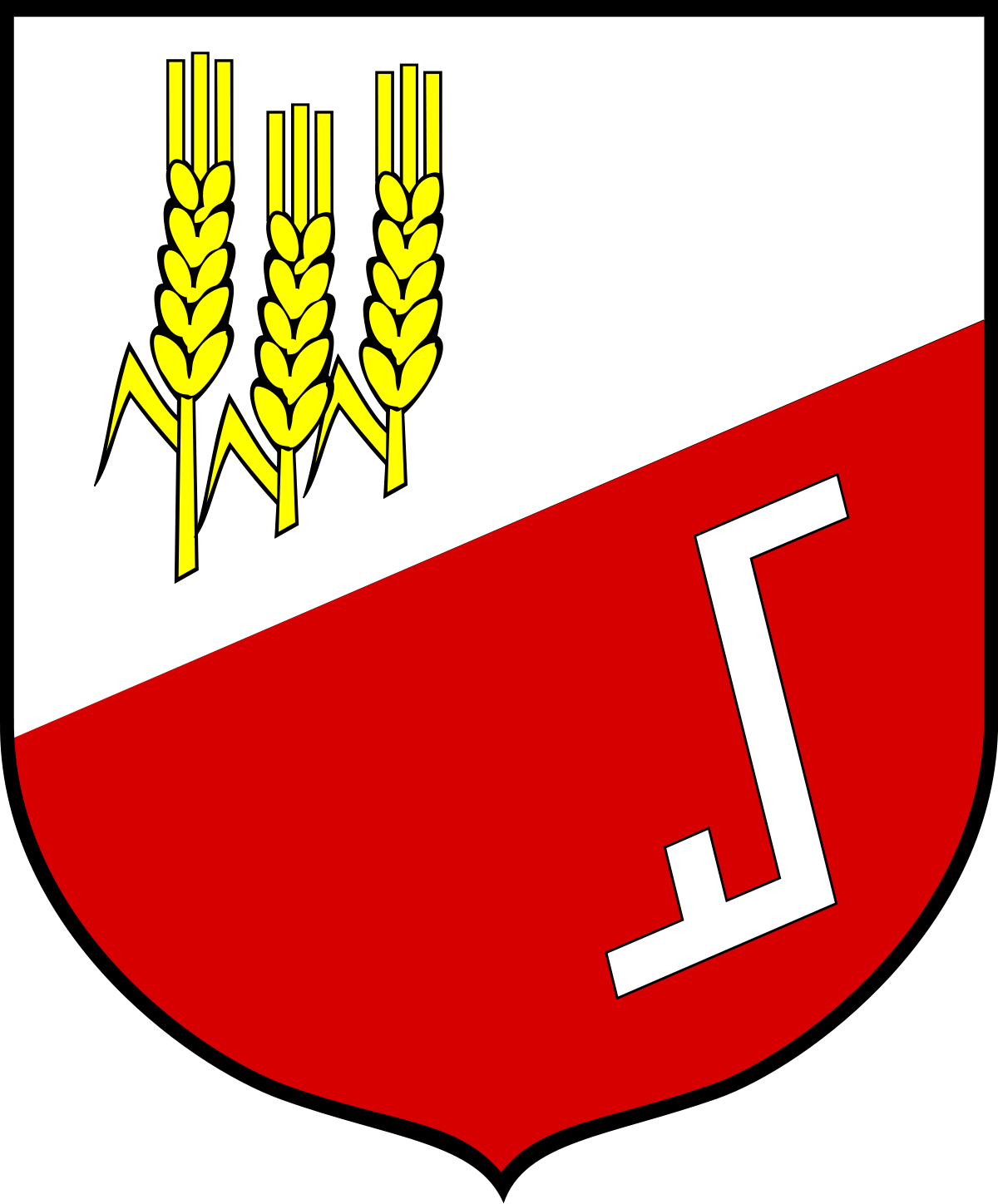 maj 2022Spis treści1.	WSTĘP	41.1.	Podstawa prawna opracowania gminnego programu opieki nad zabytkami	41.2.	Cele gminnego programu opieki nad zabytkami	42.	UWARUNKOWANIA PRAWNE OCHRONY I OPIEKI NAD ZABYTKAMI W POLSCE	52.1.	Konstytucja RP	52.2.	Ustawa o ochronie zabytków i opiece nad zabytkami	52.3.	Inne ustawy oraz rozporządzenia	92.4.	Zadania i kompetencje gminy w zakresie ochrony zabytków i opieki nad zabytkami	113.	UWARUNKOWANIA ZEWNĘTRZNE OCHRONY ZASOBÓW DZIEDZICTWA KULTUROWEGO	153.1.	Krajowa polityka w dziedzinie ochrony dziedzictwa kulturowego	153.1.1.	Krajowy program ochrony zabytków i opieki nad zabytkami na lata 2019 – 2022	153.1.2.	Narodowa strategia rozwoju kultury na lata 2004 – 2020	163.1.3.	Strategia Rozwoju Kapitału Społecznego 2030	173.2.	Relacje gminnego programu opieki nad zabytkami z dokumentami wykonanymi na poziomie województwa	183.2.1.	Program opieki nad zabytkami Województwa Wielkopolskiego na lata 2021 - 2024	183.2.2.	Strategia rozwoju województwa wielkopolskiego do 2030 roku	223.2.3.	Plan zagospodarowania przestrzennego województwa wielkopolskiego	223.3.	Relacje gminnego programu opieki nad zabytkami z dokumentami wykonanymi na poziomie powiatu	253.3.1.	Powiatowy Program Opieki nad Zabytkami Powiatu Złotowskiego na lata 2020-2023	253.3.2.	Strategia rozwoju społeczno – gospodarczego powiatu złotowskiego 2015 - 2020	263.3.3.	Plan rozwoju lokalnego powiatu złotowskiego na lata 2016 - 2020	264.	ZASOBY DZIEDZICTWA I KRAJOBRAZU KULTUROWEGO GMINY ZŁOTÓW	274.1.	Położenie i zarys historii gminy	274.2.	Zabytki nieruchome	274.2.1.	Charakterystyka zabytków nieruchomych na terenie gminy	274.2.2.	Krajobraz kulturowy	344.2.3.	Zabytki nieruchome wpisane do rejestru zabytków – wykaz	364.2.4.	Zabytki nieruchome ujęte w gminnej ewidencji zabytków	384.3.	Zabytki ruchome	504.4.	Zabytki archeologiczne	514.4.1.	Wykaz stanowisk archeologicznych wpisanych do rejestru zabytków	524.4.2.	Wykaz stanowisk o własnej formie krajobrazowej	544.4.3.	Wykaz stanowisk archeologicznych ujętych w gminnej ewidencji zabytków archeologicznych łącznie z ich funkcją oraz krótką analizą chronologiczną	545.	UWARUNKOWANIA WEWNĘTRZNE OCHRONY ZASOBÓW DZIEDZICTWA KULTUROWEGO	855.1.	Stan zachowania i obszary największego zagrożenia zabytków	855.1.1.	Stan zachowania zabytków nieruchomych wpisanych do rejestru zabytków	855.1.2.	Stan zachowania zabytków ruchomych	905.1.3.	Stan zachowania dziedzictwa archeologicznego	915.1.4.	Obszary największego zagrożenia dla zabytków w mieście	925.2.	Ochrona zabytków nieruchomych i dziedzictwa archeologicznego wynikająca ze Studium Uwarunkowań i Kierunków Zagospodarowania Przestrzennego Gminy Złotów	945.3.	Uwarunkowania wynikające z miejscowych planów zagospodarowania przestrzennego	995.4.	Uwarunkowania wynikające z miejscowego planu zagospodarowania przestrzennego dla obszaru gminnej przestrzeni rolniczo – leśnej	1045.5.	Uwarunkowania wynikające z dokumentów wykonanych przez Gminę Złotów	1065.5.1.	Strategia Rozwoju Gminy Złotów na lata 2016 – 2025	1065.5.2.	Program Rewitalizacji dla Obszarów Zdegradowanych w Gminie Złotów na lata 2017 – 2023	1065.5.3.	Plan ochrony zabytków na wypadek konfliktu zbrojnego i sytuacji kryzysowych	1075.6.	Uwarunkowania wynikające z ochrony przyrody. Chronione wartości przyrodnicze krajobrazu kulturowego	1075.6.1.	Program Ochrony Środowiska dla Gminy Złotów na lata 2012 (2013) – 2016 z perspektywą na lata 2017 - 2020	1075.6.2.	Rezerwaty przyrody	1075.6.3.	Obszary chronionego krajobrazu	1085.6.4.	Obszary NATURA 2000	1095.6.5.	Pomniki przyrody	1105.7.	Uwarunkowania wewnętrzne ochrony zabytków archeologicznych	1106.	SPRAWOZDANIE Z REALIZACJI GMINNEGO PROGRAMU OPIEKI NAD ZABYTKAMI DLA GMINY ZŁOTÓW NA LATA 2018 - 2021	1117.	KIERUNKI DZIAŁAŃ DLA REALIZACJI GMINNEGO PROGRAMU OPIEKI NAD ZABYTKAMI	1157.1.	Gminna ewidencja zabytków	1157.2.	Gminny plan ochrony zabytków na wypadek konfliktu zbrojnego i sytuacji kryzysowych	1167.3.	Udostępnianie i promocja zabytków nieruchomych	1167.4.	Edukacja w zakresie ochrony dziedzictwa kulturowego	1177.5.	Działania zmierzające do poprawy stanu zachowania dziedzictwa kulturowego	1177.6.	Określenie zasad ochrony zabytków archeologicznych	1187.7.	Realizacja zadań wynikających z obowiązku opieki nad zabytkami sprawowanej przez właściciela	1187.7.1.	Obiekty wpisane do rejestru zabytków stanowiące własność Gminy Złotów	1197.7.2.	Obiekty wpisane do rejestru zabytków nie będące własnością Gminy Złotów	1208.	INSTRUMENTARIUM REALIZACJI GMINNEGO PROGRAMU OPIEKI NAD ZABYTKAMI	1219.	MONITORING DZIAŁANIA GMINNEGO PROGRAMU OPIEKI NAD ZABYTKAMI	12210.	WEWNĘTRZNE ŹRÓDŁA FINANSOWANIA GMINNEGO PROGRAMU OPIEKI NAD ZABYTKAMI	12211.	NIEKTÓRE ZEWNĘTRZNE ŹRÓDŁA FINANSOWANIA GMINNEGO PROGRAMU OPIEKI NAD ZABYTKAMI	122WSTĘPDziedzictwo kulturowe to tworzony przez pokolenia dorobek materialny i duchowy, nośnik tradycji oraz wartości historycznych, artystycznych, naukowych, religijnych, patriotycznych, który buduje i utrwala tożsamość społeczną. Zabytki, będące jednym z zasadniczych elementów tego dziedzictwa, stanowią zasób ograniczony, nieodnawialny i narażony na zniszczenie. Zachowanie dziedzictwa kulturowego ma fundamentalne znaczenie dla utrzymania ciągłości rozwoju społecznego.Programy opieki nad zabytkami upowszechniają wiedzę o dziedzictwie kulturowym i definiują kierunki działań mających na celu zachowanie, ochronę, a także poprawę jego stanu. Są dokumentami polityki administracyjnej o charakterze strategicznym w zakresie podejmowanych zadań dotyczących inicjowania, wspierania i koordynowania prac z dziedziny ochrony zabytków i krajobrazu kulturowego.Podstawa prawna opracowania gminnego programu opieki nad zabytkami Opracowanie programu opieki nad zabytkami jest zadaniem własnym samorządu terytorialnego. Przepis art. 87 ustawy o ochronie zabytków i opiece nad zabytkami (t.j. Dz. U. z 2022 r. poz. 840) określa podstawę prawną obowiązku wykonania przedmiotowego programu: zarząd województwa, powiatu lub wójt (burmistrz, prezydent miasta) sporządza na okres 4 lat odpowiednio wojewódzki, powiatowy lub gminny program opieki nad zabytkami (art. 87 ust. 1). wojewódzki, powiatowy i gminny program opieki nad zabytkami przyjmuje odpowiednio sejmik województwa, rada powiatu lub rada gminy, po uzyskaniu opinii wojewódzkiego konserwatora zabytków (art. 87 ust. 3 ustawy).ww. programy są ogłaszane w wojewódzkim dzienniku urzędowym (art. 87 ust. 4).z realizacji programów zarząd województwa, powiatu lub wójt (burmistrz, prezydent miasta) sporządza co 2 lata sprawozdanie, które przedstawia się odpowiednio sejmikowi województwa, radzie powiatu lub radzie gminy (art. 87 ust. 5).Cele gminnego programu opieki nad zabytkamiZgodnie z art. 87 ust. 2 ustawy z dnia 23 lipca 2003 r. o ochronie zabytków i opiece nad zabytkami (t.j. Dz. U. z 2022 r. poz. 840) gminny program opieki nad zabytkami ma na celu w szczególności:uwzględnianie uwarunkowań ochrony zabytków, w tym krajobrazu kulturowego i dziedzictwa archeologicznego, łącznie z uwarunkowaniami ochrony przyrody i równowagi ekologicznej;zahamowanie procesów degradacji zabytków i doprowadzenie do poprawy stanu ich zachowania;wyeksponowanie poszczególnych zabytków oraz walorów krajobrazu kulturowego;podejmowanie działań zwiększających atrakcyjność zabytków dla potrzeb społecznych, turystycznych i edukacyjnych oraz wspieranie inicjatyw sprzyjających wzrostowi środków finansowych na opiekę nad zabytkami;określenie warunków współpracy z właścicielami zabytków, eliminujących sytuacje konfliktowe związane z wykorzystaniem tych zabytków;podejmowanie przedsięwzięć umożliwiających tworzenie miejsc pracy związanych z opieką nad zabytkami.Przedmiotem opracowania niniejszego programu jest dziedzictwo kulturowe w granicach administracyjnych gminy Złotów. Główny cel stanowi zachowanie zasobów tego dziedzictwa i poprawa jego stanu poprzez określenie warunków organizacyjnych i finansowych w zakresie leżącym w kompetencjach gminy. Ponadto promocja i wytworzenie szeroko rozumianej świadomości obszaru gminy jako miejsca atrakcyjnego turystycznie i wykorzystanie go jako czynnika rozwoju społecznego oraz gospodarczego, a także organizacja działań edukacyjnych i wychowawczych wobec miejscowej społeczności mających na celu podniesienie świadomości walorów lokalnego dziedzictwa kulturowego oraz świadomości potrzeby, zasadności i sposobów ochrony zabytków. Podstawą do ustalenia kierunków działań w tej sferze jest określenie uwarunkowań dziedzictwa kulturowego obecnego na terenie gminy z uwzględnieniem zasobu zabytków, ich lokalizacji oraz krajobrazu kulturowego.Formułując niniejszy program opieki nad zabytkami przyjęto zadania należące z mocy ustawy do obowiązków gminy, między innymi opieki nad zabytkami, do których gmina Złotów posiada tytuł prawny oraz zarysowano ogólną politykę gminy w dziedzinie opieki nad zabytkami.UWARUNKOWANIA PRAWNE OCHRONY I OPIEKI NAD ZABYTKAMI W POLSCEW polskim ustawodawstwie zagadnienia związane z ochroną zabytków i opieką nad zabytkami regulują następujące akty prawne:Konstytucja RPKonstytucja RP z dnia 2 kwietnia 1997 r. (Dz. U. z 1997 r. poz. 483 ze zm.) - ustawa zasadnicza definiuje fundament systemu ochrony dziedzictwa kulturowego nakładając obowiązek ochrony zabytków. Art. 5 i 6 stanowią, że Rzeczpospolita Polska strzeże dziedzictwa narodowego oraz stwarza warunki upowszechniania i równego dostępu do dóbr kultury, będącej źródłem tożsamości narodu polskiego, jego trwania i rozwoju.Ustawa o ochronie zabytków i opiece nad zabytkamiUstawa o ochronie zabytków i opiece nad zabytkami z dnia 23 lipca 2003 r. (t.j. Dz. U. z 2022 r. poz. 840) w sposób kompleksowy reguluje kwestie związane z prawną ochroną zabytków. Akt ten określa przedmiot, zakres i formy ochrony zabytków oraz opieki nad nimi, zasady finansowania prac konserwatorskich, restauratorskich i robót budowlanych przy zabytkach, a także organizację organów ochrony zabytków. Ustawa nakłada na organy administracji rządowej i samorządowej obowiązek zapewnienia warunków prawnych, organizacyjnych i finansowych dla ochrony dóbr kultury. art. 3 niniejszej ustawy podaje definicje następujących określeń: zabytek - nieruchomość lub rzecz ruchomą, ich części lub zespoły, będące dziełem człowieka lub związane z jego działalnością i stanowiące świadectwo minionej epoki bądź zdarzenia, których zachowanie leży w interesie społecznym ze względu na posiadaną wartość historyczną, artystyczną lub naukową;zabytek nieruchomy – nieruchomość, jej część lub zespół nieruchomości, będąca dziełem człowieka lub związane z jego działalnością i stanowiące świadectwo minionej epoki bądź zdarzenia, których zachowanie leży w interesie społecznym ze względu na posiadaną wartość historyczną, artystyczną lub naukową;zabytek ruchomy – rzecz ruchoma, jej część lub zespół rzeczy ruchomych, będąca dziełem człowieka lub związane z jego działalnością i stanowiące świadectwo minionej epoki bądź zdarzenia, których zachowanie leży w interesie społecznym ze względu na posiadaną wartość historyczną, artystyczną lub naukową;zabytek archeologiczny – zabytek nieruchomy, będący powierzchniową, podziemną lub podwodną pozostałością egzystencji i działalności człowieka, złożoną z nawarstwień kulturowych i znajdujących się w nich wytworów bądź ich śladów albo zabytek ruchomy będący tym wytworem;prace konserwatorskie – działania mające na celu zabezpieczenie i utrwalenie substancji zabytku, zahamowanie procesów jego destrukcji oraz dokumentowanie tych działań;prace restauratorskie - działania mające na celu wyeksponowanie wartości artystycznych i estetycznych zabytku,  w tym, jeżeli istnieje taka potrzeba, uzupełnienie lub odtworzenie jego części, oraz dokumentowanie tych działań;roboty budowlane – roboty budowlane w rozumieniu przepisów ustawy Prawo budowlane, podejmowane przy zabytku lub w otoczeniu zabytku;badania konserwatorskie – działania mające na celu rozpoznanie historii i funkcji zabytku, ustalenie użytych do jego wykonania materiałów i zastosowanych technologii, określenie stanu zachowania tego zabytku oraz opracowanie diagnozy, projektu i programu prac konserwatorskich, a jeżeli istnieje taka potrzeba, również programu prac restauratorskich;badania architektoniczne – działania ingerujące w substancję zabytku, mające na celu rozpoznanie i udokumentowanie pierwotnej formy obiektu budowlanego oraz ustalenie zakresu jego kolejnych przekształceń;badania archeologiczne – działania mające na celu odkrycie, rozpoznanie, udokumentowanie i zabezpieczenie zabytku archeologicznego;historyczny układ urbanistyczny lub ruralistyczny – przestrzenne założenie miejskie lub wiejskie, zawierające zespoły budowlane, pojedyncze budynki i formy zaprojektowanej zieleni, rozmieszczone w układzie historycznych podziałów własnościowych i funkcjonalnych, w tym ulic lub sieci dróg;historyczny zespół budowlany – powiązana przestrzennie grupa budynków wyodrębniona ze względu na formę architektoniczną, styl, zastosowane materiały, funkcję, czas powstania lub związek z wydarzeniami historycznymi;krajobraz kulturowy – postrzegana przez ludzi przestrzeń zawierająca elementy przyrodnicze i wytwory cywilizacji, historycznie ukształtowana w wyniku działania czynników naturalnych i działalności człowieka;otoczenie – teren wokół lub przy zabytku wyznaczony w decyzji o wpisie tego terenu do rejestru zabytków w celu ochrony wartości widokowych zabytku oraz jego ochrony przed szkodliwym oddziaływaniem czynników zewnętrznych.art. 4 określa kwestię ochrony zabytków rozumianą jako działania podejmowane przez organy administracji publicznej, polegające na:zapewnieniu warunków prawnych, organizacyjnych i finansowych umożliwiających trwałe zachowanie zabytków oraz ich zagospodarowanie i utrzymanie;zapobieganiu zagrożeniom mogącym spowodować uszczerbek dla wartości zabytków;udaremnianiu niszczenia i niewłaściwego korzystania z zabytków;przeciwdziałaniu kradzieży, zaginięciu lub nielegalnemu wywozowi zabytków za granicę;kontroli stanu zachowania i przeznaczenia zabytków;uwzględnianiu zadań ochronnych w planowaniu  i zagospodarowaniu przestrzennym oraz kształtowaniu środowiska.art. 5 definiuje pojęcie opieki nad zabytkiem rozumianej jako działania realizowane przez jego właściciela lub posiadacza, polegające na zapewnieniu warunków:naukowego badania i dokumentowania zabytku;prowadzenia prac konserwatorskich, restauratorskich i robót budowlanych przy zabytku;zabezpieczenia i utrzymania zabytku oraz jego otoczenia w jak najlepszym stanie;korzystania z zabytku w sposób zapewniający trwałe zachowanie jego wartości;popularyzowania i upowszechniania wiedzy o zabytku oraz jego znaczeniu dla historii i kultury.art. 6 określa zabytki, jakie podlegają ochronie i opiece bez względu na ich stan zachowania:zabytki nieruchome będące w szczególności:krajobrazami kulturowymi,układami urbanistycznymi, ruralistycznymi i zespołami budowlanymi,dziełami architektury i budownictwa,dziełami budownictwa obronnego,obiektami techniki, a zwłaszcza kopalniami, hutami, elektrowniami i innymi 
zakładami przemysłowymi,cmentarzami,parkami, ogrodami i innymi formami zaprojektowanej zieleni,miejscami upamiętniającymi wydarzenia historyczne bądź działalność 
wybitnych osobistości lub instytucji.zabytki ruchome będące w szczególności:dziełami sztuk plastycznych, rzemiosła artystycznego i sztuki użytkowej,kolekcjami stanowiącymi zbiory przedmiotów zgromadzonych i uporządkowanych według koncepcji osób, które tworzyły te kolekcje,numizmatami oraz pamiątkami historycznymi, a zwłaszcza militariami, 
sztandarami, pieczęciami, odznakami, medalami i orderami,wytworami techniki, a zwłaszcza urządzeniami, środkami transportu oraz 
maszynami i narzędziami świadczącymi o kulturze materialnej, 
charakterystycznymi dla dawnych i nowych form gospodarki, 
dokumentującymi poziom nauki i rozwoju cywilizacyjnego, materiałami bibliotecznymi, instrumentami muzycznymi,wytworami sztuki ludowej i rękodzieła oraz innymi obiektami etnograficznymi,przedmiotami upamiętniającymi wydarzenia historyczne bądź działalność 
wybitnych osobistości lub instytucji.zabytki archeologiczne będące w szczególności:pozostałościami terenowymi pradziejowego i historycznego osadnictwa,cmentarzyskami,kurhanami,reliktami działalności gospodarczej, religijnej i artystycznej.Ponadto zgodnie z art. 6 pkt 2 ochronie mogą podlegać nazwy geograficzne, historyczne lub tradycyjne nazwy obiektu budowlanego, placu, ulicy, jednostki osadniczej. art. 7 wymienia następujące formy ochrony zabytków:wpis do rejestru zabytków,wpis na Listę Skarbów Dziedzictwa,uznanie za pomnik historii,utworzenie parku kulturowego,ustalenia ochrony w miejscowym planie zagospodarowania przestrzennego albo w decyzji o ustaleniu lokalizacji inwestycji celu publicznego, decyzji o warunkach zabudowy, decyzji o zezwoleniu na realizację inwestycji drogowej, decyzji o ustaleniu lokalizacji linii kolejowej lub decyzji o zezwoleniu na realizację  inwestycji w zakresie lotniska użytku publicznego.art. 9 stanowi, że do rejestru zabytków wpisuje się zabytek nieruchomy na podstawie decyzji wydanej przez wojewódzkiego konserwatora zabytków z urzędu bądź na wniosek właściciela zabytku nieruchomego lub użytkownika wieczystego gruntu, na którym znajduje się zabytek nieruchomy.art. 28 stanowi, że niezależnie od obowiązków wynikających z opieki nad zabytkami, właściciel lub posiadacz zabytku wpisanego do rejestru lub zabytku znajdującego się w wojewódzkiej ewidencji zabytków zawiadamia wojewódzkiego konserwatora o:- uszkodzeniu, zniszczeniu, zaginięciu lub kradzieży zabytku, nie później niż w terminie 14 dni od dnia powzięcia wiadomości o wystąpieniu zdarzenia;- zagrożeniu dla zabytku, nie później niż w terminie 14 dni od dnia powzięcia wiadomości o wystąpieniu zagrożenia;- zmianie miejsca przechowania zabytku ruchomego w terminie miesiąca od dnia nastąpienia tej zmiany;- zmianach dotyczących stanu prawnego zabytku, nie później niż  w terminie miesiąca od dnia ich wystąpienia lub powzięcia o nich wiadomości.zgodnie z art. 36 ust. 1 pozwolenia wojewódzkiego konserwatora zabytków wymaga:prowadzenie prac konserwatorskich, restauratorskich lub robót budowlanych przy zabytku wpisanym do rejestru zabytków, w tym drzewa lub krzewu z nieruchomości lub jej części będącej wpisanym do rejestru parkiem, ogrodem lub inną formą zaprojektowanej zieleni;wykonywanie robót budowlanych w otoczeniu zabytku;prowadzenie badań konserwatorskich zabytku wpisanego do rejestru;prowadzenie badań architektonicznych zabytku wpisanego do rejestru;prowadzenie badań archeologicznych;przemieszczanie zabytku nieruchomego wpisanego do rejestru;trwałe przeniesienie zabytku ruchomego wpisanego do rejestru, z naruszeniem ustalonego tradycją wystroju wnętrza, w którym ten zabytek się znajduje;dokonywanie podziału zabytku nieruchomego wpisanego do rejestru;zmiana przeznaczenia zabytku wpisanego do rejestru lub sposobu z korzystania tego zabytku;umieszczanie na zabytku wpisanym do rejestru zabytków: urządzeń technicznych, tablic reklamowych lub urządzeń reklamowych w rozumieniu art. 2 pkt 16b i 16c ustawy z dnia 27 marca 2003 r. o planowaniu i zagospodarowaniu przestrzennym  oraz napisów, z zastrzeżeniem art. 12 ust. 1;prowadzenie innych działań, które mogłyby prowadzić do naruszenia substancji lub zmiany wyglądu zabytku wpisanego do rejestru, z wyłączeniem działań polegających na usuwaniu drzew lub krzewów z terenu nieruchomości lub jej części niebędącej wpisanym do rejestru parkiem, ogrodem lub inną formą zaprojektowanej zieleni;poszukiwanie ukrytych lub porzuconych zabytków ruchomych, w tym zabytków archeologicznych, przy użyciu wszelkiego rodzaju urządzeń elektronicznych i technicznych oraz sprzętu do nurkowania.art. 89 określa organy ochrony zabytków, którymi są:- minister właściwy do spraw kultury i ochrony dziedzictwa narodowego, w imieniu którego zadania i kompetencje, w tym zakresie, wykonuje Generalny Konserwator Zabytków,- wojewoda, w imieniu którego zadania i kompetencje, w tym  zakresie, wykonuje wojewódzki konserwator zabytków. Inne ustawy oraz rozporządzeniaUstawy:Ustawa z dnia 7 lipca 1994 r. - Prawo budowlane (t.j. Dz. U. z 2021 r. poz. 2351 ze zm.)Ustawa z dnia 27 marca 2003 r. o planowaniu i zagospodarowaniu przestrzennym (t.j. Dz. U. z 2022 r. poz. 503)Ustawa z dnia 21 sierpnia 1997 r. o gospodarce nieruchomościami (t.j. Dz. U. z 2021 r. poz. 1899)Ustawa z dnia 27 kwietnia 2001 r. Prawo ochrony środowiska (t.j. Dz. U. z 2021 r. poz. 1973 ze zm.)Ustawa z dnia 16 kwietnia 2004 r. o ochronie przyrody (t.j. Dz. U. z 2022 r. poz. 916)Ustawa z dnia 24 kwietna 2015 r. o zmianie niektórych ustaw w związku ze wzmocnieniem narzędzi ochrony krajobrazu (Dz. U. z 2015 r. poz. 774 ze zm.)Ustawa z dnia 21 listopada 1996 r. o muzeach (t.j. Dz. U. z 2022 r. poz. 385)Rozporządzenia:Rozporządzenie Ministra Kultury i Dziedzictwa Narodowego z dnia 2 sierpnia 2018 r. w sprawie prowadzenia prac konserwatorskich, prac restauratorskich i badań konserwatorskich przy zabytku wpisanym do rejestru zabytków albo na Listę Skarbów Dziedzictwa oraz robót budowlanych, badań architektonicznych i innych działań przy zabytku wpisanym do rejestru zabytków, a także badań archeologicznych i poszukiwań zabytków (t.j. Dz. U. z 2021 r. poz. 81)Rozporządzenie Ministra Kultury i Dziedzictwa Narodowego z dnia 26 maja 2011 r. w sprawie prowadzenia rejestru zabytków, krajowej, wojewódzkiej i gminnej ewidencji zabytków oraz krajowego wykazu zabytków skradzionych lub wywiezionych za granicę niezgodnie z prawem (t.j. Dz. U. z 2021 r. poz. 56) Rozporządzenie Ministra Kultury i Dziedzictwa Narodowego z dnia 16 sierpnia 2017 r. w sprawie dotacji celowej na prace konserwatorskie lub restauratorskie przy zabytku wpisanym na Listę Skarbów Dziedzictwa oraz prace konserwatorskie, restauratorskie i roboty budowlane przy zabytku wpisanym do rejestru zabytków (Dz. U. z 2017 r. poz. 1674) Rozporządzenie Ministra Kultury, Dziedzictwa Narodowego i Sportu z dnia 16 kwietnia 2021 r. zmieniające rozporządzenie w sprawie dotacji celowej na prace konserwatorskie lub restauratorskie przy zabytku wpisanym na Listę Skarbów Dziedzictwa oraz prace konserwatorskie, restauratorskie i roboty budowlane przy zabytku wpisanym do rejestru zabytków (Dz. U. z 2021 r. poz. 731)Rozporządzenie Ministra Kultury i Dziedzictwa Narodowego z dnia 10 stycznia 2014 r. w sprawie dotacji na badania archeologiczne (Dz. U. z 2014 r. poz. 110)Rozporządzenie Ministra Kultury i Dziedzictwa Narodowego z dnia 26 czerwca 2012 r. w sprawie zakresu zadań objętych mecenatem państwa w dziedzinie kultury, na które jednostki samorządu terytorialnego mogą otrzymywać dotacje, oraz sposobu i trybu przyznawania tych dotacji (Dz. U. z 2012 r. poz. 737)Rozporządzenie Ministra Kultury i Dziedzictwa Narodowego z dnia 18 kwietnia 2011 r.  w sprawie wywozu zabytków za granicę (Dz. U. z 2011 r. poz. 510)Rozporządzenie Ministra Kultury z dnia 25 sierpnia 2004 r. w sprawie organizacji i sposobu ochrony zabytków na wypadek konfliktu zbrojnego i sytuacji kryzysowych (Dz. U. z 2004 r. poz. 2153)Rozporządzenie Ministra Kultury z dnia 9 lutego 2004 r. w sprawie wzoru znaku informacyjnego umieszczonego na zabytkach nieruchomych wpisanych do rejestru zabytków (Dz. U. z 2004 r. poz. 259)Rozporządzenie Ministra Kultury z dnia 1 kwietnia 2004 r. w sprawie nagród za odkrycie lub znalezienie zabytków archeologicznych (Dz. U. z 2004 r. poz. 650)Inne:1) Europejska konwencja o ochronie dziedzictwa archeologicznego (poprawiona), sporządzona w La Valetta dnia 16 stycznia 1992 r. (Dz. U. z 1996 r. poz. 564)2) Konwencja w sprawie ochrony światowego dziedzictwa kulturalnego i naturalnego, przyjęta w Paryżu dnia 16 listopada 1972 r. (Dz. U. z 1976 r. poz. 190 i 191)Zadania i kompetencje gminy w zakresie ochrony zabytków i opieki nad zabytkamiZakres zadań i kompetencji samorządu gminnego w odniesieniu do problematyki ochrony dóbr kultury został uregulowany przede wszystkim w niżej wymienionych aktach prawnych:Ustawa z dnia 8 marca 1990 r. o samorządzie gminnym (t.j. Dz. U. z 2022 r. poz. 559 ze zm.)Art. 7 ust. 1 pkt 9 stanowi, że do zadań własnych gminy należy zaspokajanie zbiorowych potrzeb wspólnoty, w szczególności zadania te obejmują m. in sprawy kultury oraz ochrony zabytków i opieki nad zabytkami.Ustawa z dnia 23 lipca 2003 r. o ochronie zabytków i opiece nad zabytkami (t.j. Dz. U. z 2022 r. poz. 840)art. 16 ust. 1 stanowi, że rada gminy, po zasięgnięciu opinii wojewódzkiego konserwatora zabytków, na podstawie uchwały, może utworzyć park kulturowy w celu ochrony krajobrazu kulturowego oraz zachowania wyróżniających się krajobrazowo terenów z zabytkami nieruchomymi charakterystycznymi dla miejscowej tradycji budowlanej i osadniczej;zgodnie z art. 17 na terenie parku kulturowego lub jego części mogą być ustanowione zakazy i ograniczenia dotyczące:- prowadzenia robót budowlanych oraz działalności przemysłowej, rolniczej, hodowlanej, handlowej lub usługowej;-    zmiany sposobu korzystania z zabytków nieruchomych;- umieszczani tablic, napisów, ogłoszeń reklamowych oraz innych znaków niezwiązanych z ochroną parku kulturowego, z wyjątkiem znaków drogowych i znaków związanych z ochroną porządku i bezpieczeństwa publicznego oraz znaków umieszczanych przez starostę na zabytkach nieruchomych wpisanych do rejestru informujących o tym, ze zabytki te podlegają ochronie;-   zasad i warunków sytuowania obiektów małej architektury;-   składowania lub magazynowania odpadów.art. 18 zakłada obowiązek uwzględniania ochrony zabytków i opieki nad zabytkami przy sporządzaniu i aktualizacji strategii rozwoju gminy, studium uwarunkowań i kierunków zagospodarowania przestrzennego gminy, miejscowych planów zagospodarowania przestrzennego, decyzji o ustaleniu lokalizacji inwestycji celu publicznego, decyzji o warunkach zabudowy.zgodnie z art. 19:- w studium uwarunkowań i kierunków zagospodarowania przestrzennego gminy oraz  w miejscowym planie zagospodarowania przestrzennego uwzględnia się  w szczególności ochronę:zabytków nieruchomych wpisanych do rejestru oraz ich otoczenia;innych zabytków nieruchomych, znajdujących się w gminnej ewidencji zabytków;parków kulturowych.- w decyzji o ustaleniu lokalizacji inwestycji celu publicznego, decyzji o warunkach zabudowy uwzględnia się  w szczególności ochronę:zabytków nieruchomych wpisanych do rejestru i ich otoczenia;innych zabytków nieruchomych, znajdujących się w gminnej ewidencji zabytków.             - w uchwale określającej zasady i warunki sytuowania obiektów małej architektury, tablic i urządzeń reklamowych oraz ogrodzeń uwzględnia się w szczególności:ochronę zabytków nieruchomych wpisanych do rejestru i ich otoczenia;ochronę zabytków nieruchomych, znajdujących się w gminnej ewidencji zabytków;wnioski i rekomendacje audytów krajobrazowych oraz plany ochrony parków krajobrazowych.-  w przypadku gdy gmina posiada gminny program opieki nad zabytkami, ustalenia tego programu uwzględnia się w studium uwarunkowań i kierunków zagospodarowania przestrzennego oraz  w miejscowym planie zagospodarowania przestrzennego.- w studium i planie ustala się, w zależności od potrzeb, strefy ochrony konserwatorskiej obejmujące obszary, na których obowiązują określone ustaleniami planu ograniczenia, zakazy i nakazy, mające na celu ochronę znajdujących się na tym obszarze zabytków.art. 20 wskazuje, że projekty i zmiany miejscowego planu zagospodarowania przestrzennego podlegają uzgodnieniu z wojewódzkim konserwatorem zabytków w zakresie kształtowania zabudowy i zagospodarowania terenu.art. 21 stanowi, że podstawą do sporządzenia programów opieki nad zabytkami przez województwa, powiaty i gminy jest ewidencja zabytków.zgodnie z art. 22 ust. 4 i 5:-  wójt (burmistrz, prezydent miasta) prowadzi gminną ewidencję zabytków w formie zbioru kart adresowych zabytków nieruchomych z terenu gminy.- w gminnej ewidencji zabytków powinny być ujęte:zabytki nieruchome wpisane do rejestru zabytków;inne zabytki nieruchome znajdujące się w wojewódzkiej ewidencji zabytków;inne zabytki nieruchome wyznaczone przez wójta (burmistrza, prezydenta miasta) w porozumieniu z wojewódzkim konserwatorem zabytków.art. 32 ust. 1 pkt 3 i ust. 2 stanowi o przyjmowaniu przez wójta (burmistrza, prezydenta miasta) zawiadomień o znalezieniu w trakcie prowadzenia robót budowlanych lub ziemnych przedmiotu, co do którego istnieje przypuszczenie, że jest on zabytkiem i obowiązku przekazania przyjętego zawiadomienia właściwemu wojewódzkiemu konserwatorowi zabytków.art. 33 ust. 1 i 2 stanowi o przyjmowaniu przez wójta (burmistrza, prezydenta miasta) zawiadomień o przypadkowym znalezieniu przedmiotu, co do którego istnieje przypuszczenie, że jest on zabytkiem archeologicznym i obowiązku przekazania przyjętego zawiadomienia właściwemu wojewódzkiemu konserwatorowi zabytków.art. 71 ust. 1 i 2 wskazuje, że sprawowanie opieki nad zabytkami, w tym finansowanie prac konserwatorskich, prac restauratorskich i robót budowlanych przy zabytku, do którego tytuł prawny (wynikający z prawa własności, użytkowania wieczystego, trwałego zarządu, ograniczonego prawa rzeczowego albo stosunku zobowiązanego) posiada jednostka samorządu terytorialnego, jest zadaniem własnym tej jednostki.zgodnie z art. 73 osoba fizyczna, jednostka samorządu terytorialnego lub inna jednostka organizacyjna, będąca właścicielem lub posiadaczem zabytku wpisanego do rejestru albo posiadająca taki zabytek w trwałym zarządzie albo będąca właścicielem lub posiadaczem zabytku wpisanego na Listę Skarbów Dziedzictwa, może ubiegać się o udzielenie dotacji celowej z budżetu państwa na dofinansowanie prac konserwatorskich, restauratorskich lub robót budowlanych przy zabytku wpisanym do rejestru zabytków albo prac konserwatorskich lub restauratorskich przy zabytku wpisanym na Listę Skarbów Dziedzictwa.art. 81 ust. 1 i 2 wprowadza możliwość udzielania dotacji na prace konserwatorskie, restauratorskie lub roboty budowlane przy zabytku wpisanym do rejestru zabytków lub znajdującym się w gminnej ewidencji zabytków przez organ stanowiący gminy, na zasadach określonych w podjętej przez ten organ uchwale. Dotacja może być udzielona w wysokości do 100% nakładów koniecznych na wykonanie przez wnioskodawcę prac konserwatorskich, restauratorskich lub robót budowlanych przy zabytku wpisanym do rejestru lub znajdującym się w gminnej ewidencji zabytków.Przedmiotowa dotacja zgodnie z art. 77 może obejmować nakłady konieczne na:sporządzenie ekspertyz  technicznych i konserwatorskich;przeprowadzenie badań konserwatorskich lub architektonicznych;wykonanie dokumentacji konserwatorskiej;opracowanie programu prac konserwatorskich i restauratorskich;wykonanie projektu budowlanego zgodnie z przepisami prawa budowlanego;sporządzenie projektu odtworzenia kompozycji wnętrz;zabezpieczenie, zachowanie i utrwalenie substancji zabytku;stabilizację konstrukcyjną części składowych zabytku lub ich odtworzenie w zakresie niezbędnym dla zachowania tego zabytku;odnowienie lub uzupełnienie tynków i okładzin architektonicznych albo ich całkowite odtworzenie, z uwzględnieniem charakterystycznej dla tego zabytku kolorystyki;odtworzenie zniszczonej przynależności zabytku, jeżeli odtworzenie to nie przekracza 50% oryginalnej substancji tej przynależności;odnowienie lub całkowite odtworzenie okien, w tym ościeżnic i okiennic, zewnętrznych odrzwi i drzwi, więźby dachowej, pokrycia dachowego, rynien i rur spustowych;modernizację instalacji elektrycznej w zabytkach drewnianych lub w zabytkach, które posiadają oryginalne, wykonane z drewna części składowe i przynależności;wykonanie izolacji przeciwwilgociowej;uzupełnianie narysów ziemnych dzieł architektury obronnej oraz zabytków archeologicznych nieruchomych o własnych formach krajobrazowych;działania zmierzające do wyeksponowania istniejących, oryginalnych elementów zabytkowego układu parku lub ogrodu;zakup materiałów konserwatorskich i budowlanych, niezbędnych do wykonania prac i robót przy zabytku wpisanym do rejestru, o których mowa w pkt 7 –15;zakup i montaż instalacji przeciwwłamaniowej oraz przeciwpożarowej i odgromowej.zgodnie z art. 82 ust. 1 i 3 łączna kwota dotacji na prace konserwatorskie, restauratorskie lub roboty budowlane przy zabytku wpisanym do rejestru, udzielonych przez ministra właściwego do spraw kultury i ochrony dziedzictwa narodowego, wojewódzkiego konserwatora zabytków bądź organ stanowiący gminy, powiatu lub samorządu województwa, nie może przekraczać wysokości 100% nakładów koniecznych na wykonanie tych prac lub robót. W celu zapewnienia realizacji tych postanowień organy uprawnione do udzielania dotacji prowadzą wykazy udzielonych dotacji oraz informują się wzajemnie o udzielonych dotacjach.na mocy art. 87 wójt (burmistrz, prezydent miasta) sporządza na okres 4 lat gminny program opieki nad zabytkami, który przyjmuje rada gminy po uzyskaniu opinii wojewódzkiego konserwatora zabytków. Program ogłaszany jest w wojewódzkim dzienniku urzędowym, a z jego realizacji wójt (burmistrz, prezydent miasta) sporządza co 2 lata sprawozdanie, które przedstawia się radzie gminy.Ustawa z dnia 21 sierpnia 1997 r. o gospodarce nieruchomościami (t.j. Dz. U. z 2021 r. poz. 1899)  zgodnie z art. 13 ust. 4 i 5: sprzedaż, zamiana, darowizna lub oddanie w użytkowanie wieczyste nieruchomości wpisanych do rejestru zabytków, stanowiących własność Skarbu Państwa lub jednostki samorządu terytorialnego, a także wnoszenie tych nieruchomości jako wkładów niepieniężnych (aportów) do spółek, wymaga pozwolenia wojewódzkiego konserwatora zabytków.sprzedaż, zamiana, darowizna lub dzierżawa nieruchomości stanowiących własność Skarbu Państwa lub jednostki samorządu terytorialnego, będących cmentarzami ujętymi w wojewódzkiej ewidencji zabytków, a także wnoszenie tych nieruchomości jako wkładów niepieniężnych (aportów) do spółek wymagają uzyskania pozwolenia wojewódzkiego konserwatora zabytków.Rozporządzenie Ministra Kultury z dnia 25 sierpnia 2004 r. w sprawie organizacji i sposobu ochrony zabytków na wypadek konfliktu zbrojnego i sytuacji kryzysowych (Dz. U. z 2004 r. poz. 2153)Zgodnie z niniejszym dokumentem organizację i sposób ochrony zabytków na wypadek konfliktu zbrojnego i sytuacji kryzysowych planuje się w jednostkach organizacyjnych posiadających zabytki oraz na poszczególnych stopniach administracji,  ujmując stan zasobu podlegającego ochronie, określając zagrożenia i kierunki działania, sposób realizacji, niezbędne siły, środki oraz czas i koszty wykonania w sporządzanych w tym celu dokumentach: planie ochrony zabytków jednostki organizacyjnej oraz w gminnym, powiatowym, wojewódzkim i krajowym planie ochrony zabytków. Gminny plan ochrony zabytków na wypadek konfliktu zbrojnego i sytuacji kryzysowych opracowuje wójt (burmistrz, prezydent miasta). Podlega on uzgodnieniu z wojewódzkim konserwatorem zabytków oraz właściwym terenowym organem obrony cywilnej na obszarze powiatu. Plan ten jest integralną częścią planów obrony cywilnej i podlega corocznej aktualizacji w terminie do dnia 31 marca każdego roku, według stanu na dzień 31 grudnia roku poprzedniego. UWARUNKOWANIA ZEWNĘTRZNE OCHRONY ZASOBÓW DZIEDZICTWA KULTUROWEGO Krajowa polityka w dziedzinie ochrony dziedzictwa kulturowegoKrajowy program ochrony zabytków i opieki nad zabytkami na lata 2019 – 2022Krajowy program ochrony zabytków i opieki nad zabytkami na lata 2019 – 2022  został przyjęty Uchwałą nr 82 Rady Ministrów z dnia 13 sierpnia 2019 r. (M. P. z 2019 r. poz. 808). Program ten utworzono na podstawie przepisów art. 84 i art. 85 ust. 1 ustawy z dnia 23 lipca 2003 r. o ochronie zabytków i opiece nad zabytkami (t.j. Dz. U. z 2022 r. poz. 840). Jest on głównym dokumentem strategicznym określającym cele administracji rządowej oraz podległych jej służb i instytucji w zakresie ochrony zabytków i opieki nad zabytkami, a także środki służące do realizacji wyznaczonych celów. Organem odpowiedzialnym za koordynację, monitorowanie i ewaluację realizacji programu jest minister właściwy do spraw kultury i ochrony dziedzictwa narodowego.Głównym celem programu 2019 – 2022 jest stworzenie warunków dla zapewnienia efektywnej ochrony i opieki nad zabytkami. Cel ten będzie realizowany przez trzy cele szczegółowe podzielone na kierunki działania, w ramach których wyznaczono i opisano planowane do realizacji zadania.Cel szczegółowy 1: Optymalizacja systemu ochrony dziedzictwa kulturowego.Wzmocnienie systemu ochrony na poziomie lokalnym:szkolenia dla jednostek samorządu terytorialnego w zakresie zarządzania dziedzictwem kulturowym, w tym pracowników merytorycznych, z uwzględnieniem zagadnień z zakresu planowania przestrzennego i dostępności dla osób z niepełnosprawnościami;budowanie zasobu wiedzy o ochronie dziedzictwa kulturowego na poziomie lokalnym, regionalnym i centralnym;merytoryczne wsparcie procesu planowania i rewitalizacji w gminach;konkurs Generalnego Konserwatora Zabytków nagradzający gminy za modelowe wdrażanie programów opieki nad zabytkami.Wzmocnienie systemu ochrony na poziomie centralnym:wspieranie rozwijania kompetencji zawodowych przez pracowników służb konserwatorskich;ewaluacja stosowanych standardów i metod konserwatorskich;wsparcie działań dokumentacyjnych zasobu zabytkowego;powołanie Centrum Architektury Drewnianej.Cel szczegółowy 2: Wsparcie działań w zakresie opieki nad zabytkami.Merytoryczne wsparcie działań w zakresie opieki nad zabytkami:upowszechnianie standardów i metod konserwatorskich dla wybranych zasobów zabytkowych (wybór zasobów, wypracowanie zaleceń dla opiekunów zasobu zabytkowego dotyczących metod konserwacji, adaptacji, dokumentacji i badań, upowszechnianie przez bazę wiedzy).Podnoszenie bezpieczeństwa zasobu zabytkowego:podniesienie bezpieczeństwa zabytków ruchomych poprzez sprzyjanie intensyfikacji współpracy między opiekunami zabytków a właściwymi służbami i instytucjami.Cel szczegółowy 3: Budowanie świadomości społecznej wartości dziedzictwa kulturowego.Upowszechnianie wiedzy na temat dziedzictwa kulturowego i jego wartości:kampania społeczno – edukacyjna w mediach, z uwzględnieniem aspektu profilaktyki w dziedzinie ochrony zabytków i opieki nad zabytkami oraz dostępności do zabytków dla osób z niepełnosprawnościami;tworzenie narzędzi edukacyjnych dla szkół i instytucji kultury, z uwzględnieniem aspektu profilaktyki w dziedzinie ochrony zabytków i  opieki nad zabytkami.Tworzenie warunków dla sprawowania społecznej opieki nad zabytkami:program dotacyjny dla organizacji pozarządowych w zakresie popularyzowania i upowszechniania wiedzy o dziedzictwie kulturowym, budowania świadomości lokalnej, a także włączania społeczeństwa w opiekę nad zasobem dziedzictwa kulturowego.Program 2019 – 2022 zawiera szczegółowy harmonogram realizacji wraz z planem finansowym, a także określa zasady  jego zarządzania, monitoringu oraz cele ewaluacji. Narodowa strategia rozwoju kultury na lata 2004 – 2020Narodowa Strategia Rozwoju Kultury na lata 2004 – 2013 powstała w ramach opracowywania strategicznych dokumentów programowych rozwoju społeczno – gospodarczego państwa. Dokument został przyjęty przez Radę Ministrów w dniu 21 września 2004 r., a jego uzupełnienie obejmujące lata 2004 – 2020 w dniu 14 czerwca 2005 r. (Uzupełnienie Narodowej Strategii Rozwoju Kultury na lata 2004 – 2020). Niniejsza strategia jest rządowym dokumentem tworzącym ramy polityki kulturalnej funkcjonującej w nowych warunkach gospodarki rynkowej, a także w kontekście wspólnoty Polski z Unią Europejską. Misją strategii jest zrównoważony rozwój kultury jako najwyższej wartości przenoszonej ponad pokoleniami, określającej całokształt historycznego i cywilizacyjnego dorobku Polski, wartości warunkującej tożsamość narodową i zapewniającej ciągłość tradycji i rozwój regionów. W dokumencie tym sformułowano cel nadrzędny jakim jest zrównoważenie rozwoju kultury w regionach oraz cele uzupełniające: wzrost efektywności zarządzania sferą kultury;zmniejszenie dysproporcji regionalnych w rozwoju kultury;wzrost udziału kultury w PKB;zachowanie dziedzictwa kulturowego i aktywna ochrona zabytków;modernizacja i rozbudowa infrastruktury kultury;wzrost uczestnictwa w kulturze;rozwój szkół artystycznych i zwiększenie liczby godzin edukacji kulturalnej w programach szkolnych;efektywna promocja twórczości;promocja polskiej kultury za granicą;ochrona własności intelektualnej i walka z piractwem;wprowadzenie innowacyjnych rozwiązań w systemie organizacji działalności kulturalnej i w systemie upowszechniania kultury;rozwój przemysłów kultury (kinematografia, media, design, wydawnictwa, fonografia).Instrumentem realizacji strategii w zakresie zagadnień związanych z zabytkami i dziedzictwem kulturowym jest Narodowy Program Kultury Ochrona zabytków i dziedzictwa kulturowego oraz Program Operacyjny Dziedzictwo kulturowe. Celem Narodowego Programu Kultury Ochrona zabytków i dziedzictwa kulturowego jest poprawa stanu i dostępności zabytków poprzez tworzenie warunków instytucjonalnych, prawnych i organizacyjnych w sferze dokumentacji i ochrony zabytków, kompleksową rewaloryzację zabytków i ich adaptację na cele społeczne, zwiększenie roli zabytków w rozwoju turystyki i przedsiębiorczości, tworzenie zintegrowanych narodowych produktów turystycznych, promocję polskiego dziedzictwa kulturowego w Polsce i za granicą, wzmocnienie zasobów ludzkich w sferze ochrony zabytków, podnoszenie świadomości społecznej dotyczącej dziedzictwa kulturowego, zabezpieczenie zabytków i archiwaliów przed nielegalnym wywozem za granicę.Z kolei w Programie Operacyjnym Dziedzictwo kulturowe wyznaczone zostały dwa priorytety: rewaloryzacja zabytków nieruchomych i ruchomych oraz rozwój kolekcji muzealnych. Podstawowym celem priorytetu pierwszego jest poprawa stanu zachowania zabytków, zwiększenie narodowego zasobu dziedzictwa kulturowego, kompleksowa rewaloryzacja zabytków, zwiększenie roli zabytków w rozwoju turystyki, poprawa warunków instytucjonalnych, prawnych i organizacyjnych w zakresie ochrony zabytków i ich dokumentacji oraz zabezpieczenie zabytków, muzealiów i archiwaliów przed skutkami klęsk żywiołowych, kradzieżami i nielegalnym wywozem za granicę. Priorytet drugi koncentruje się na zadaniach związanych z zakupami dzieł sztuki i  kolekcji dla instytucji muzealnych, zakupami starodruków i archiwaliów, konserwacji i digitalizacji muzealiów, archiwaliów, starodruków, księgozbiorów oraz zbiorów filmowych, wspieraniu rozwoju muzealnych pracowni konserwatorskich oraz nowych technik konserwacji zabytków ruchomych.Strategia Rozwoju Kapitału Społecznego 2030Strategia Rozwoju Kapitału Społecznego (współdziałanie, kultura, kreatywność) 2030  została przyjęta Uchwałą Nr 155 Rady Ministrów z dnia 27 października 2020 r. (M. P. z 2020 r. poz. 1060). Główny cel strategii - wzrost jakości życia społecznego i kulturalnego Polaków -realizowany będzie przez trzy cele szczegółowe: zwiększenie zaangażowania obywateli w życie publiczne, wzmacnianie roli kultury w budowaniu tożsamości i postaw obywatelskich,zwiększenie wykorzystania potencjału kulturowego i kreatywnego dla rozwoju.W ramach celu szczegółowego nr 2 SRKS wyróżniono następujące priorytety:tworzenie warunków oraz budowanie kompetencji dla wzmacniania uczestnictwa              w kulturze;ochrona dziedzictwa kulturowego oraz gromadzenie i zachowywanie dóbr kultury;digitalizacja, cyfrowa rekonstrukcja i udostępnianie dóbr kultury;wzmocnienie tożsamości i postaw obywatelskich przez kulturę; wzmocnienie promocji kultury polskiej za granicą.Fundamentalnym warunkiem umożliwiającym aktywne uczestnictwo w kulturze jest dostępność szeroko rozumianego dziedzictwa. Z jednej strony dziedzictwo to wymaga odpowiedniej ochrony i zachowania, z drugiej zaś stanowi potencjał, który należy efektywnie wykorzystać na potrzeby budowania kapitału społecznego, poczucia tożsamości i wspólnoty, a także wzrostu ekonomicznego, m.in. przez różnorodne inwestycje w jego elementy: dobra kultury, nauki i sztuki, zabytki, rozwój sieci muzeów, wspieranie i promocję dziedzictwa kulturowego wpisanego na listę światowego dziedzictwa UNESCO oraz uznanego przez Prezydenta RP za Pomniki Historii, a także rozwój turystyki kulturowej. Jednym z kluczowych zadań państwa w tym obszarze jest dalsze inwestowanie w zachowanie obiektów zabytkowych oraz usprawnianie systemu ochrony zabytków – zgodnie z celami określonymi w Krajowym Programie Ochrony Zabytków i Opieki nad Zabytkami na lata 2019 – 2022.Relacje gminnego programu opieki nad zabytkami z dokumentami wykonanymi na poziomie województwaProgram opieki nad zabytkami Województwa Wielkopolskiego na lata 2021 - 2024Program opieki nad zabytkami Województwa Wielkopolskiego na lata 2021-2024 przyjęty został uchwałą nr XXXVII/714/21 Sejmiku Województwa Wielkopolskiego z dnia 20.12.2021 r. (Dz. Urz. Woj. Wielkopolskiego z 04.01.2022 r. poz. 58). Głównym zamierzeniem niniejszego programu jest określenie warunków organizacyjnych i finansowych w zakresie leżącym w kompetencjach Samorządu Województwa Wielkopolskiego, służących polepszeniu stanu zachowania zasobów lokalnego dziedzictwa kulturowego oraz krajobrazu kulturowego Wielkopolski. Celem działania Samorządu Województwa jest zharmonizowanie polityki ochrony przestrzeni kulturowej z polityką rozwoju regionalnego i strategią zrównoważonego zagospodarowania województwa. Prowadzenie spójnej polityki i zintegrowanej ochrony dziedzictwa kulturowego oraz współdziałanie wszystkich szczebli jednostek samorządu terytorialnego w województwie z instytucjami rządowymi i organizacjami pozarządowymi, podmiotami gospodarczymi, posiadaczami i użytkownikami zabytków umożliwi osiągnięcie wyznaczonych celów i zamierzeń określonych w ww. dokumencie. Celem głównym Programu opieki nad zabytkami Województwa Wielkopolskiego na lata 2021 – 2024 jest stworzenie przez Samorząd Województwa Wielkopolskiego warunków dla zapewnienia efektywnej ochrony i opieki nad zabytkami oraz dbanie o materialne i niematerialne dziedzictwo kulturowe regionu dla dobra jego obecnych oraz przyszłych pokoleń. Cel ten będzie realizowany poprzez cele szczegółowe podzielone na kierunki działania, w ramach których zostały wyznaczone i opisane planowane do realizacji zadania.Cel szczegółowy 1. Zahamowanie procesów degradacji zabytków, poprawa ich stanu zachowania oraz optymalizacja skuteczności systemu ochrony dziedzictwa materialnego i niematerialnego województwa wielkopolskiego:podjęcie działań mających na celu poprawę stanu zachowania zabytków:monitorowanie i aktualizacja wiedzy na temat stanu zachowania, potrzeb remontowych i inwestycji w obiektach zabytkowych znajdujących się w posiadaniu i użytkowaniu Samorządu Województwa Wielkopolskiego lub jego jednostek organizacyjnych;planowanie i podejmowanie zadań w zakresie ochrony zabytków i opieki nad  zabytkami ruchomymi i nieruchomymi będącymi w posiadaniu lub użytkowaniu Samorządu Województwa Wielkopolskiego lub jego jednostek organizacyjnych;zapewnienie w budżecie samorządu województwa środków finansowych na prowadzenie prac konserwatorskich lub robót budowlanych zabytków nieruchomych i ruchomych, będących własnością różnych podmiotów a znajdujących się na terenie województwa wielkopolskiego.wspieranie ochrony zabytków archeologicznych:kontynuacja oraz planowanie badań archeologicznych przez instytucje podległe Samorządowi Województwa Wielkopolskiego.popularyzowanie działań w zakresie opieki i ochrony niematerialnego dziedzictwa kulturowego:organizacja konkursów upowszechniających wiedzę na temat regionalnego niematerialnego dziedzictwa kulturowego;wspieranie działalności edukacyjnej, upowszechnieniowej i kulturalnej obejmującej niematerialne dziedzictwo Wielkopolski;wspieranie badań nad historią i dziedzictwem niematerialnym Wielkopolski;wspieranie tworzenia repozytoriów wiedzy o lokalnym dziedzictwie niematerialnym Wielkopolski ze szczególnym zwróceniem uwagi na wykorzystanie technik cyfrowych;promowanie regionalnych zespołów muzycznych i folklorystycznych, rzemieślników oraz artystów ludowych.monitoring i aktualizacja uregulowań prawnych w zakresie ochrony zabytków i opieki nad zabytkami:uwzględnianie w wojewódzkich dokumentach strategicznych i planistycznych wytycznych zapewniających ochronę wartościowych elementów krajobrazu kulturowego;uwzględnianie dziedzictwa kulturowego w obrębie planowania rozwoju powiązań komunikacyjnych również w wymiarze międzywojewódzkim;zapobieganie zagrożeniu dla cennych krajobrazów kulturowych poprzez nadmierną ekspansję inwestycyjną.Cel szczegółowy 2. Budowanie tożsamości regionalnej i narodowej oraz świadomości społecznej mieszkańców Wielkopolski w oparciu o wartości dziedzictwa kulturowego:wspieranie programów i projektów edukacyjnych popularyzujących dziedzictwo kulturowe oraz wzmacniających kompetencje kulturowe:wsparcie nowoczesnej oferty edukacyjnej kształtującej świadomość regionalną, opartej na wykorzystaniu zabytków, tradycji i dziedzictwa kulturowego;stwarzanie warunków współpracy pomiędzy szkołami a instytucjami kultury Samorządu Województwa;wspieranie konkursów adresowanych do młodzieży, dających możliwość poznania regionalnego dziedzictwa kulturowego;wspieranie wydarzeń cyklicznych związanych z lokalnymi historiami Wielkopolski lub kulturą ludową;wspieranie publikacji regionalnych oraz wydawnictw popularyzujących dziedzictwo kulturowe jako element wzmacniający poczucie tożsamości.wspieranie inicjatyw związanych z upamiętnianiem Powstania Wielkopolskiego oraz popularyzacji i upowszechniania wiedzy na jego temat:podejmowanie działań zmierzających do wyeksponowania obiektów związanych z Powstaniem Wielkopolskim;podejmowanie i wspieranie inicjatyw związanych z ochroną miejsc pamięci dotyczących Powstania Wielkopolskiego;wspieranie publikacji związanych z Powstaniem Wielkopolskim;wspieranie projektów edukacyjnych w tym konkursów oraz wydarzeń cyklicznych i jednorazowych związanych z Powstaniem Wielkopolskim.stwarzanie warunków dla opieki nad dziedzictwem materialnym i niematerialnym w duchu partycypacji społecznej:wspieranie projektów zgłaszanych przez stowarzyszenia, fundacje, organizacje pozarządowe i inne podmioty, które prowadzą działania popularyzatorskie i edukacyjne w zakresie materialnego i niematerialnego dziedzictwa kulturowego;popularyzowanie idei społecznej opieki nad zabytkami i jej znaczenia w kształtowaniu kapitału społecznego wspólnot lokalnych.Cel szczegółowy 3. Włączenie materialnego i niematerialnego dziedzictwa kulturowego w rozwój społeczny, kulturowy i ekonomiczny województwa:wsparcie zagospodarowywania, adaptacji i wykorzystania zabytków i dziedzictwa niematerialnego na cele kulturalne, turystyczne lub społeczne:propagowanie rozwoju turystyki w obiektach zabytkowych poprzez wspieranie turystyki kulturowej i rekreacyjnej;promowanie istniejących szlaków kulturowych (Szlak Piastowski) oraz tworzenie nowych (Szlak Pracy Organicznej) jako istotnych działań dla promocji regionu;wspieranie działań prowadzonych dla rozszerzenia listy miejsc objętych statusem Pomnika Historii oraz promowanie miejsc posiadających taki status;propagowanie idei tworzenia parków kulturowych jako zintegrowanych form ochrony krajobrazu i lokalnych wartości kulturowych;wspieranie rozwoju turystyki związanej z pamięcią o Powstaniu Wielkopolskim w tym w szczególności przedsięwzięć zmierzających do tworzenia szlaków i miejsc pamięci o Powstaniu Wielkopolskim.wzmocnienie działań związanych z rozwojem usług turystycznych: promowanie zabytków poprzez wsparcie dla publikacji i wydawnictw popularyzujących szlaki kulturowe oraz obiekty zabytkowe znajdujące się na szlakach lub w ich pobliżu;wspieranie publikacji dotyczących dziedzictwa niematerialnego;promowanie rozwoju gospodarstw agroturystycznych w zabytkowych obiektach budownictwa wiejskiego.wspieranie dawnych rzemiosł, ginących zawodów i form twórczości charakterystycznych dla Wielkopolski:promowanie twórczości, wytworów, dzieł i aktywności lokalnych rzemieślników, artystów ludowych, muzyków oraz zespołów muzycznych i folklorystycznych, a także twórców inspirujących się twórczością lokalną i regionalną;wparcie dla inicjatyw związanych z pokazami dawnych rzemiosł, technik, działań twórczych;zaangażowanie instytucji kultury Samorządu Wielkopolskiego w działania edukacyjne, popularyzatorskie, upowszechnieniowe obejmujące niematerialne dziedzictwo Wielkopolski poprzez tworzenie kolekcji muzealnych w oparciu o kulturowe dziedzictwo regionu oraz organizowanie wystaw i programów poświęconych lokalnemu dziedzictwu z udziałem twórców regionalnych.Cel szczegółowy 4. Rozwijanie przedsięwzięć ułatwiających tworzenie miejsc pracy związanych z opieką nad zabytkami:włączanie zabytków w procesy gospodarcze:wzmacnianie infrastruktury kultury poprzez rozwój instytucji kultury oraz rozwój i promocję produktów turystyki kulturowej ze szczególnym uwzględnieniem Szlaku Piastowskiego i innych szlaków kulturowych;wspieranie inicjatyw gospodarczych związanych z wytwarzaniem produktów regionalnych oraz wprowadzaniem ich do obrotu;wspieranie powstawania miejsc pracy związanych z udostępnianiem zabytków, edukacją kulturową oraz interpretacją dziedzictwa;popularyzowanie działalności związanej z konserwacją, restauracją oraz dokumentacją zabytków.włączanie cyfryzacji do ochrony i opieki nad zabytkami:wspieranie cyfryzacji i digitalizacji zasobów dziedzictwa kulturowego poprzez realizację projektów im poświęconych, a także poprzez rozwijanie kompetencji cyfrowych i upowszechnianie dobrych praktyk.Cel szczegółowy 5. Podejmowanie i określanie warunków współpracy z właścicielami obiektów zabytkowych:udostępnianie obiektów zabytkowych:popularyzowanie wśród właścicieli obiektów zabytkowych idei powszechnej dostępności obiektów zabytkowych z uwzględnieniem dostępności osób ze szczególnymi potrzebami;prowadzenie działalności wydawniczej, mającej na celu wzrost społecznej świadomości znaczenia obiektów zabytkowych jako powszechnie dostępnego dobra wspólnego.wskazywanie potencjalnych źródeł finansowania: publikowanie na stronach internetowych Urzędu Marszałkowskiego Województwa Wielkopolskiego informacji o możliwościach ubiegania się o dotacje na prace konserwatorskie, restauratorskie lub roboty budowlane przy zabytkach;publikacja informacji o funduszach ze środków Unii Europejskiej;publikowanie informacji o możliwościach dotacji w Monitorze Wielkopolskim.Ponadto w przedmiotowym programie opisano zasoby dziedzictwa kulturowego województwa wielkopolskiego z uwzględnieniem zabytków nieruchomych, ruchomych i archeologicznych, pomników historii, parków kulturowych, dóbr kultury współczesnej, instytucji kultury podległych Samorządowi Województwa Wielkopolskiego, parków narodowych i krajobrazowych oraz niematerialnego dziedzictwa kultury. Dokonano również charakterystyki i analizy stanu zachowania zabytków nieruchomych wpisanych do rejestru zabytków będących w posiadaniu Województwa Wielkopolskiego i wojewódzkich samorządowych jednostek organizacyjnych.Strategia rozwoju województwa wielkopolskiego do 2030 rokuStrategia rozwoju województwa wielkopolskiego do 2030 roku jest dokumentem opracowanym przez Samorząd Województwa Wielkopolskiego i przyjętym przez Sejmik Województwa Wielkopolskiego uchwałą nr XVI/287/20 dnia 27 stycznia 2020 r.	Strategia określa nowy model rozwoju regionalnego. Celem generalnym jest kreowanie wzrostu gospodarczo - społecznego województwa z uwzględnieniem dziedzictwa przyrodniczego i kulturowego w celu zapewnienia swoim mieszkańcom dobrych warunków życia, pracy i wypoczynku na całym obszarze. Jednym z celów operacyjnych Strategii jest rozwój kapitału społecznego i kulturowego regionu realizowany poprzez kształtowanie i wzmacnianie postaw prospołecznych, równościowych, innowacyjnych, w tym innowacji społecznych, wzmacnianie potencjału kulturowego i infrastruktury kultury oraz rozwój przemysłu czasu wolnego, w którym dużą rolę odgrywać ma odpowiednie wykorzystanie potencjału obszarów wiejskich oraz szlaków turystyki kulturowej.Wielkopolskę wyróżnia bogactwo dziedzictwa kulturowego. Dla zachowania tradycji i tożsamości kulturowej mieszkańców oraz utrzymania materialnego dorobku kultury i dziedzictwa regionu, ale także dla zwiększenia udziału mieszkańców w kulturze oraz wzmocnienia atrakcyjności inwestycyjnej i turystycznej województwa niezbędne jest wsparcie inwestycji w obszarze kultury m. in. poprzez:rozwój wielkopolskich instytucji kultury – celem działań w ramach projektu będzie wsparcie funkcjonowania wielkopolskich instytucji kultury na jak najwyższym poziomie (inicjatywy związane z rozwojem m. in. wielkopolskich teatrów, muzeów i bibliotek);rozwój i promocja produktów turystyki kulturowej w Wielkopolsce ze szczególnym uwzględnieniem Szlaku Piastowskiego – celem projektu jest zachowanie, ochrona, promowanie i dalszy rozwój znaczącego potencjału turystyki kulturowej Wielkopolski, opartej głównie na szczególnej roli regionu w historii Polski, w tym szlaków turystyki kulturowej, zwłaszcza Szlaku Piastowskiego ze względu na jego rangę i znaczenie historyczne.Plan zagospodarowania przestrzennego województwa wielkopolskiegoPlan Zagospodarowania Przestrzennego Województwa Wielkopolskiego. Wielkopolska 2020+ uchwalony został przez Sejmik Województwa Wielkopolskiego uchwałą nr V/70/19 z dnia 25 marca 2019 r. (Dz. Urz. Woj. Wielkopolskiego z 2019 r. poz. 4021). Niniejszy plan jest najważniejszym dokumentem Samorządu Województwa Wielkopolskiego określającym politykę przestrzenną w granicach administracyjnych regionu. Określa on model rozwoju przestrzennego, cele polityki przestrzennej i kierunki zagospodarowania przestrzennego województwa oraz rozmieszczenie inwestycji celu publicznego o znaczeniu ponadlokalnym, a także zasady zagospodarowania obszarów funkcjonalnych.Nowym wymiarem polityki przestrzennej jest wprowadzenie planowania funkcjonalnego na obszarach charakteryzujących się wspólnymi uwarunkowaniami i celami rozwoju. Wyznaczenie granic obszarów funkcjonalnych oraz określenie zasad ich zagospodarowania służyć ma przede wszystkim koordynacji działań podejmowanych przez różne podmioty na terenie występowania szczególnych zjawisk i problemów przestrzennych. Podstawowym celem Planu Zagospodarowania Przestrzennego Województwa Wielkopolskiego. Wielkopolska 2020+ jest stworzenie podstaw dla zachowania lub przywracania ładu przestrzennego i zapewnienia zrównoważonego rozwoju Wielkopolski.Określone w planie zasady zagospodarowania przestrzennego obszarów funkcjonalnych, stanowiące uszczegółowienie kierunków zagospodarowania przestrzennego dla całego obszaru województwa, powinny być uwzględnione w dokumentach planistycznych szczebla lokalnego. Realizacja polityki przestrzennej i kierunków zagospodarowania przestrzennego na poziomie regionalnym prowadzona będzie poprzez działania samorządu województwa polegające w szczególności na: określeniu preferencji dla zróżnicowanych form rozwoju społeczno-gospodarczego;wdrożeniu zasad ochrony i kształtowania środowiska przyrodniczego, kulturowego i krajobrazu;zabezpieczeniu możliwości realizacji inwestycji celu publicznego o znaczeniu ponadlokalnym, zwłaszcza w zakresie systemów transportowych i infrastrukturalnych;uwzględnieniu wymagań wynikających z potrzeb obronności i bezpieczeństwa publicznego.Plan zawiera charakterystykę zasobów dziedzictwa kulturowego z uwzględnieniem obiektów uznanych za najbardziej wartościowe w skali kraju i Europy (obiekty z Listy Dziedzictwa Europejskiego i Pomniki Historii), zabytków nieruchomych, ruchomych oraz archeologicznych, obszarów cennych kulturowo, szlaków kulturowych, obiektów kultu religijnego, miejsc pamięci narodowej, instytucji kultury, wydarzeń kulturalnych i niematerialnego dziedzictwa kultury. W planie opisano również  zjawiska zagrażające zachowaniu zabytków i utrudniające dostęp do dziedzictwa kulturowego.Model rozwoju przestrzennego województwa oparto na koncepcji zakładającej wspieranie biegunów wzrostu, czyli obszarów o najwyższym potencjale społeczno-gospodarczym, które stanowić mają źródło czynników rozwoju, wraz z równoczesnym wzmacnianiem obszarów otaczających. Dla realizacji ww. modelu rozwoju sformułowano osiem celów polityki przestrzennej:Kształtowanie spójnej przestrzeni osadniczej.Ochrona walorów przyrodniczych.Kształtowanie i racjonalne gospodarowanie zasobami środowiska przyrodniczego.Ochrona potencjału kulturowego i krajobrazu oraz rozwój konkurencyjnych form turystyki i rekreacji.Zrównoważony rozwój rolnictwa.Poprawa dostępności komunikacyjnej województwa.Rozwój efektywnej i innowacyjnej infrastruktury technicznej.Zapewnienie bezpieczeństwa publicznego i przeciwdziałanie zagrożeniom.Plan zakłada, że potencjał kulturowy i charakterystyczny krajobraz regionu stanowią istotne elementy rozwoju i wzrostu identyfikacji Wielkopolski w skali kraju i Europy, są również ważnym czynnikiem kształtowania poczucia tożsamości narodowej i regionalnej mieszkańców. Działania w tym zakresie wpływać będą na podniesienie jakości przestrzeni, a tym samym na poprawę warunków życia mieszkańców i wymierne korzyści społeczno-gospodarcze. Priorytetem polityki przestrzennej w zakresie środowiska kulturowego będzie kształtowanie głównego obszaru kulturotwórczego w oparciu o strategiczne pasmo kulturowe Wielkopolski – Szlak Piastowski wraz z głównymi punktami węzłowymi w Poznaniu, Gnieźnie i Kaliszu, ze szczególnym podkreśleniem roli miejscowości, które uznaje się za pierwsze stolice wczesnopiastowskiej Polski w Poznaniu, Gnieźnie, na Ostrowie Lednickim oraz w Gieczu i Grzybowie. Niemniej istotnym aspektem działań będzie zachowanie innych obiektów i obszarów cennych kulturowo oraz wzmacnianie działań ochronnych w ich obrębie. Dotyczyć one będą zarówno ochrony pojedynczych obiektów, jak i całych układów przestrzennych miast i wsi oraz innych obszarów cennych kulturowo, a także poprawy jakości całej przestrzeni kulturowej regionu. Bogactwo przestrzeni Wielkopolski wymaga ponadto podjęcia działań na rzecz kompleksowej ochrony terenów najcenniejszych pod względem przyrodniczym i kulturowym oraz kształtowania harmonijnego krajobrazu na całym obszarze województwa. Polityka przestrzenna ukierunkowana zostanie zatem na zachowanie i utrzymanie naturalnych i kulturowych walorów środowiska. Priorytetem zagospodarowania przestrzennego województwa w zakresie krajobrazu będzie ochrona obszarów o najwyższych walorach środowiska przyrodniczego i kulturowego. Kluczowym elementem określenia działań ochronnych będzie identyfikacja krajobrazów priorytetowych, które zostaną określone w ramach audytu krajobrazowego dla województwa wielkopolskiego. Audyt krajobrazowy przeprowadzony zostanie w celu zinwentaryzowania zasobów krajobrazowych regionu. Na podstawie ich oceny wyznaczone zostaną krajobrazy priorytetowe, które ze względu na swoje walory powinny zostać zachowane i chronione. Bogactwo kulturowe i przyrodnicze Wielkopolski stwarza możliwość rozwoju konkurencyjnych form turystyki i rekreacji w oparciu o wyjątkowe i specyficzne potencjały.Dla osiągnięcia przedmiotowego celu polityki przestrzennej określono następujące kierunki zagospodarowania przestrzennego województwa wraz ze szczegółowym opisem działania w celu ich realizacji:wzmacnianie tożsamości narodowej i regionalnej (poprzez kształtowanie głównego obszaru kulturotwórczego – Szlaku Piastowskiego, zachowanie zasobów dziedzictwa kulturowego, poprawę jakości przestrzeni kulturowej i krajobrazu, rozwój instytucjonalnej działalności kulturalnej); rozwój zróżnicowanych form turystyki i rekreacji (poprzez zwiększenie atrakcyjności obszarów wizerunkowych dla rozwoju zróżnicowanych form turystyki, rozwój turystyki kulturowej, kwalifikowanej, wypoczynkowej, biznesowej, poprawę obsługi ruchu turystycznego).W ramach terytorializacji polityki rozwoju plan wyznacza obszary funkcjonalne. Dokument zawiera ich charakterystykę oraz określa sformułowane w stosunku do nich cele polityki przestrzennej i zasady zagospodarowania przestrzennego. W planie zaliczono gminę Złotów do obszarów o wysokim potencjale przyrodniczym, kulturowym i krajobrazowym dla rozwoju turystyki i rekreacji, które generują ruch turystyczny o znaczeniu regionalnym lub posiadają do tego duże predyspozycje.Relacje gminnego programu opieki nad zabytkami z dokumentami wykonanymi na poziomie powiatuPowiatowy Program Opieki nad Zabytkami Powiatu Złotowskiego na lata 2020-2023Dokument przyjęty Uchwałą Nr XXI/152/2020 Rady Powiatu Złotowskiego z dnia 27 maja 2020 r. Głównym celem określonym w programie jest dążenie do poprawy stanu zasobów lokalnego dziedzictwa kulturowego oraz zachowania krajobrazu kulturowego poprzez określenie warunków organizacyjnych i finansowych w zakresie leżącym w kompetencjach powiatu, a także włączenie zabytków w  jego rozwój gospodarczy i społeczny. Cel ten realizowany jest poprzez następujące kierunki działań:prowadzenie prac konserwatorskich, restauratorskich i budowlanych przy obiektach zabytkowych nieruchomych będących własnością powiatu, zabezpieczenie i utrzymanie tych obiektów oraz ich otoczenia w jak najlepszym stanie, korzystanie z nich w sposób zapewniający trwałe zachowanie ich wartość;udzielanie dotacji na prace konserwatorskie, restauratorskie i roboty budowlane przy zabytkach wpisanych do rejestru zabytków z terenu powiatu złotowskiego na podstawie Uchwały Nr IX/48/2011 Rady Powiatu Złotowskiego z dnia 29 czerwca 2011 r.;ustanawianie przez starostę na wniosek Wielkopolskiego Wojewódzkiego Konserwatora Zabytków społecznych opiekunów zabytków;wydawanie przez starostę na wniosek Wielkopolskiego Wojewódzkiego Konserwatora Zabytków decyzji o zabezpieczeniu obiektów zabytkowych zagrożonych zniszczeniem lub uszkodzeniem w formie ustanowienia czasowego zajęcia do czasu usunięcia zagrożenia lub – o ile usunięcie zagrożenia nie jest możliwe – wywłaszczenie tych obiektów na wniosek Wielkopolskiego Wojewódzkiego Konserwatora Zabytków przez starostę na rzecz Skarbu Państwa lub gminy, na terenie której położony jest ten obiekt;umieszczanie przez starostę w uzgodnieniu z Wielkopolskim Wojewódzkim Konserwatorem Zabytków na obiekcie zabytkowym nieruchomym wpisanym do rejestru zabytków, na wniosek jego właściciela, znaku informującego o tym, iż  obiekt ten podlega  ochronie;współpraca na wniosek zainteresowanych stron w zakresie utrzymania istniejących i wytyczania nowych szlaków kulturowych;współpraca z instytucjami i organizacjami działającymi na rzecz ochrony zasobów kulturowych i przyrodniczych oraz rozwoju turystyki w powiecie złotowskim;współpraca z organami samorządowymi, stowarzyszeniami oraz organizacjami pozarządowymi działającymi w sektorach edukacji oraz kultury i sztuki w zakresie: edukacji dzieci i młodzieży obejmującej ochronę dóbr kultury,organizacji konkursów poszerzających wiedzę uczniów na temat idei propagujących  szczególne walory powiatu złotowskiego w zakresie dziedzictwa kulturowego i jego ochrony,organizacji imprez mających znaczenie dla rozwoju kultury i integracji społeczności powiatu;współpraca z organami samorządowymi, stowarzyszeniami oraz organizacjami pozarządowymi działającymi w sektorze kultury fizycznej i turystyki w zakresie:–   upowszechniania kultury fizycznej i turystyki, zwłaszcza wśród dzieci i młodzieży,– organizowania imprez sportowych, rekreacyjnych i turystycznych o zasięgu powiatowym;upowszechnianie wiedzy o zabytkach, zasobach kulturowych i przyrodniczych powiatu złotowskiego oraz o jego walorach turystycznych poprzez: wydawanie niekomercyjnych niskonakładowych przewodników, albumów, widokówek, folderów itp. oraz współpracę z organizacjami działającymi na rzecz promocji regionu w tym zakresie.  Ponadto ww. program zawiera charakterystykę zasobów dziedzictwa kulturowego powiatu złotowskiego z uwzględnieniem zabytków nieruchomych, ruchomych i archeologicznych oraz opis stanu ich zachowania i zagrożeń, na jakie są one narażone. Strategia rozwoju społeczno – gospodarczego powiatu złotowskiego 2015 - 2020 Dokument przyjęty Uchwałą Nr XI/63/2015 Rady Powiatu Złotowskiego z dnia 30 września 2015 r. Strategia formułuje potencjał i możliwości powiatu oraz przedstawia wizję, kierunki działania i warianty jego rozwoju. Stanowi instrument planowania, organizowania i realizowania przedsięwzięć oraz jest podstawą do tworzenia programów finansowania z udziałem środków zewnętrznych. Przedmiotowy dokument nie uwzględnia włączenia zabytków w rozwój powiatu w planowanym okresie. Jedynie w  analizie SWOT jako jedną z mocnych stron powiatu wymieniono „bogatą spuściznę kulturową”. Strategia nie formułuje wniosków dotyczących wykorzystania zabytków jako jednego z ważnych elementów podnoszących atrakcyjność powiatu oraz sprzyjających rozwojowi turystyki na jego terenie. Obecnie trwają prace nad nową strategią rozwoju powiatu złotowskiego. Plan rozwoju lokalnego powiatu złotowskiego na lata 2016 - 2020Dokument przyjęty Uchwałą Nr XIX/115/2016 Rady Powiatu Złotowskiego z dnia 30 marca 2016 r. Niniejszy plan formułuje kierunki działań związanych z ochroną przestrzeni kulturowej i kształtowaniem społecznej świadomości w zakresie jej użytkowania oraz umiejętnego korzystania z dóbr kultury. W okresie objętym planem przewiduje się: dokończenie inwentaryzacji zasobów kulturowych oraz zabezpieczenie obiektów o szczególnym znaczeniu dla dziedzictwa narodowego, wyznaczenie lub korygowanie szlaków turystyczno – krajobrazowych tak, aby uwzględniały zasoby kultury,promowanie miejscowości, gdzie zlokalizowane są obiekty dziedzictwa kulturowego, utrzymywanie i rozwijanie istniejących instytucji kultury,wspieranie merytoryczne i finansowe organizacji pozarządowych statutowo zajmujących się kulturą,popularyzowanie, poprzez organizowane odczyty i imprezy, spuścizny kulturowej Złotowszczyzny celem zwiększenia poczucia tożsamości mieszkańców i integracji powiatu,dopracowanie zasad współdziałania powiatu z gminami przy organizowaniu wspólnych imprez kulturalnych, promocyjnych,objęcie przez władze powiatu patronatu ochronnego nad ginącymi zawodami, dziedzictwem kulinarnym, obyczajowością, obrzędowością,konferencje popularno  - naukowe dotyczące Polaków spod Znaku Rodła.ZASOBY DZIEDZICTWA I KRAJOBRAZU KULTUROWEGO GMINY ZŁOTÓWPołożenie i zarys historii gminyZłotów to gmina wiejska położona w północnej części województwa wielkopolskiego, w powiecie złotowskim. Zajmuje obszar 292,5 km². Większą część – około 68% jej powierzchni stanowią użytki rolne, natomiast około 24% lasy. Gmina administracyjnie obejmuje miejscowości: Bielawa, Blękwit, Bługowo, Buntowo, Dzierzążenko, Franciszkowo, Górzna, Grodno, Grudna, Józefowo, Kaczochy, Kamień, Kleszczynę, Klukowo, Krzywa Wieś, Łopienko, Międzybłocie, Nowa Święta, Nowiny, Nowy Dwór, Pieczyn, Pieczynek, Płosków, Radawnica, Rosochy, Rudna, Skic, Sławianowo, Sławianówko, Stare Dzierzążno, Stawnica, Święta, Wąsosz, Wielatowo, Zalesie, Zawilce. Z tymi jednostkami związane są jej zasoby kulturowe. Na terenie gminy zlokalizowane są dwie drogi wojewódzkie: nr 188 (Piła – Złotów – Debrzno - Człuchów) oraz nr 189 (Jastrowie – Złotów - Więcbork). Poza tym przebiega tu linia kolejowa Kostrzyn – Tczew, która stanowi fragment zbudowanej w latach 1846 – 1873 historycznej magistrali łączącej Berlin z Królewcem – Pruskiej Kolei Wschodniej (tzw. Ostbahn).Pod względem geograficznym gmina Złotów znajduje się na Pojezierzu Krajeńskim będącym częścią Pojezierza Południowopomorskiego. Jej obszar, wyróżniający się urozmaiconą rzeźbą terenu z dziesięcioma jeziorami, wśród których największe to jezioro Sławianowskie i jezioro Zaleskie, rzekami - Głomią, Łobżonką, Kocunią i Gwdą oraz najwyższym wzniesieniem – Brzuchową Górą (208 m n. p. m.), jest bogaty w walory przyrodniczo – krajobrazowe. Pod względem historycznym gmina znajduje się na terenie Krajny – regionu obejmującego ziemie na pograniczu Wielkopolski i Pomorza, odnoszącego się do przedrozbiorowego powiatu nakielskiego, którego granice, utrwalone u schyłku średniowiecza, wyznaczały linie rzek: Gwdy, Brdy, Noteci oraz Kamionki i Debrzynki.Terytorium obecnej gminy Złotów wraz z całą Krajną stanowiło pogranicze wielkopolsko – pomorskie. W X w. obszar ten był własnością książąt pomorskich. Walki o jego posiadanie rozpoczęły się za panowania Mieszka I. Dopiero książę Bolesław Krzywousty trwale włączył ziemię złotowską do państwa polskiego. Od XII w. administracyjnie leżała ona w granicach kasztelanii nakielskiej, następnie starostwa nakielskiego w województwie kaliskim utworzonego w końcu XIV w., natomiast pod względem kościelnym wchodziła w skład  archidiecezji gnieźnieńskiej. Przedmiotowy stan rzeczy utrzymał się do czasu rozbiorów. Jako pogranicze obszar ten był wielokrotnie niszczony i grabiony w wyniku długoletnich wojen z zakonem krzyżackim, toczonych na przestrzeni XIV i XV w. Klęsk i upadku gospodarki doznał również później –  podczas potopu szwedzkiego (l. 1655 – 1660) i wojny północnej (l. 1700 – 1721). Po I rozbiorze Polski w 1772 r. obszar obecnej gminy został przyłączony do państwa pruskiego – znalazł się w prowincji Prusy Zachodnie. Po I wojnie światowej mocą ustaleń Traktatu Wersalskiego pozostał w granicach Niemiec, należąc wówczas do regencji pilskiej w nowo utworzonej prowincji Marchia Graniczna Poznań – Prusy Zachodnie. Powrócił do Polski po II wojnie światowej w 1945 r. Zabytki nieruchomeCharakterystyka zabytków nieruchomych na terenie gminyNa terenie gminy Złotów znajduje się 11 obiektów architektury sakralnej, z których 8 wpisanych jest do rejestru zabytków. Najcenniejszymi spośród nich są kościoły wzniesione w drewnianej konstrukcji szkieletowej: w Kamieniu, Kleszczynie i Sławianowie. Kościół ewangelicki, obecnie rzymskokatolicki filialny p.w. Małgorzaty w Kamieniu. Pierwszy kościół został zbudowany po 1619 r. przez Grudzińskich jako ryglowy z  wnętrzem ozdobionym malowidłami. Gdy w połowie XVII w. ludność katolicka wymarła w czasie epidemii cholery świątynię przejęli protestanci. Obecny kościół wzniesiono w 1803 r. w konstrukcji słupowo – ramowej (ryglowej) z wypełnieniem ceglanym. Jest to obiekt orientowany, salowy, założony na rzucie prostokąta z trójbocznie zamkniętą częścią prezbiterialną, nakryty dachem dwuspadowym przechodzącym w trójspadowy. Prostokątne otwory okienne wypełnione są stolarką wielokwaterową. We wnętrzu znajduje się deskowany strop z fasetą oraz drewniana empora przy ścianie zachodniej i południowej z pełną balustradą ozdobioną dekoracją malarską o charakterze figuralno – roślinnym utrzymaną w stylistyce ludowej. Do zespołu kościoła należy również cmentarz przykościelny z żeliwnymi krzyżami z 2 połowy XIX w. oraz posadowiona na jego terenie drewniana dzwonnica z 1 połowy XIX w., konstrukcji ażurowej z belek, nakryta dachem dwuspadowym, w której znajdują się dzwony odlane w 1632 i 1666 r.Kościół ewangelicki, ob. rzymskokatolicki filialny p.w. Chrystusa Króla w Kleszczynie. Zbudowany w latach 1876 – 1879 w konstrukcji słupowo – ramowej (ryglowej) z wypełnieniem z cegły ceramicznej. Jest to obiekt jednonawowy z wyodrębnionym, trójbocznie zamkniętym prezbiterium zwróconym na południe oraz wieżą na planie kwadratu, usytuowaną w elewacji frontowej, w połowie wtopioną w korpus świątyni. Nawa nakryta została dachem dwuspadowym, prezbiterium dachem pięciopołaciowym, natomiast wieża dachem czterospadowym z latarnią zwieńczoną daszkiem namiotowym. Elewacje artykułowane są prostokątnymi otworami okiennymi z wielopodziałową stolarką.  Wnętrze z belkowym stropem i drewnianą emporą muzyczną na czterech słupach, o balustradzie ramowo-płycinowej z centralnie wbudowanym prospektem organowym.  W 1990 r. do południowej elewacji z prezbiterium dobudowano pomieszczenie zakrystii i salki katechetycznej. Do zespołu kościoła w Kleszczynie należy drewniana dzwonnica z 2 połowy XIX w., konstrukcji ażurowej z belek, nakryta dachem dwuspadowym.Kościół rzymskokatolicki parafialny p.w. św. Jakuba Apostoła w Sławianowie. Parafia w Sławianowie została erygowana w 1621 r. przy świątyni wzniesionej prawdopodobnie w 1617 r. W 1744 r. wzmiankowany jest kościół drewniany z trzema wieżami i osobną kaplicą św. Barbary. Obecny został zbudowany w 1806 r. staraniem ówczesnego proboszcza Wojciecha Sucharskiego, z fundacji Marianny Guzowskiej regentki nakielskiej. Jest to obiekt o konstrukcji słupowo – ramowej (ryglowej) z ceglanymi i otynkowanymi fachami, orientowany, jednonawowy z wyodrębnionym, prosto zamkniętym prezbiterium, kwadratową wieżą wtopioną w korpus świątyni, wznoszącą się ponad szczytem elewacji zachodniej mieszczącej główne wejście oraz kruchtą od północy, dobudowaną w latach 70-tych XX w. Nawę i prezbiterium nakrywają osobne dachy dwuspadowe, oszalowaną deskami wieżę wieńczy hełm z latarnią. Elewacje artykułowane są prostokątnymi otworami okiennymi z wielopodziałową stolarką. Do zespołu kościoła należy cmentarz przykościelny, znajdująca się na jego terenie drewniana dzwonnica z 1858 r. o konstrukcji ażurowej z belek i dachu dwuspadowym oraz murowana kapliczka słupowa z przełomu XIX i XX w., a także plebania i budynek gospodarczy  z początku XX w.Osobną grupę tworzą kościoły murowane, wybudowane w 2 połowie XIX w. oraz na początku XX w., reprezentujące historyczną architekturę sakralną czerpiącej z repertuaru form neoromańskich i neogotyckich. Kościół rzymskokatolicki parafialny p.w. św. Jakuba Apostoła w Bługowie. Zbudowany w latach 1864 – 1869 z inicjatywy ówczesnego proboszcza ks. Wawrzyńca Wysockiego jako kolejna świątynia parafii wzmiankowanej w źródłach historycznych już w 1339 r. Jest to obiekt murowany z cegły ceramicznej, orientowany, salowy, na rzucie prostokąta z trójbocznie zamkniętą częścią prezbiterialną, kruchtą od zachodu i zakrystią od północy. Nakryty dachem dwuspadowym, nad prezbiterium – trójspadowym. Przy zachodnim szczycie nawy wznosi się nadbudówka w formie czworobocznej gloriety zwieńczonej iglicowym hełmem. Ceglane elewacje artykułowane są półkoliście zamkniętymi otworami okiennymi, drzwiowymi i blendami, fryzem w kształcie zygzaka, lizenami połączonymi górą fryzem ząbkowym oraz sterczynami.  Jednoprzestrzenne wnętrze nawy i prezbiterium nakryte drewnianym stropem belkowym z podsufitką, doświetlone jest dużymi, metalowymi, wielokwaterowymi oknami przeszklonymi szkłem bezbarwnym, posiadającymi kwadratowe wywietrzniki zdobione motywem czteroliścia. W zachodniej części nawy znajduje się drewniany chór muzyczny z pełną, płycinową balustradą. Kościół został wzniesiony w stylu eklektycznym z użyciem form neoromańskich i neogotyckich. Kościół ewangelicki, ob. rzymskokatolicki filialny p.w. św. Małgorzaty w Krzywej Wsi. W 1668 r. w Krzywej Wsi istniała drewniana świątynia katolicka będąca filią parafii w Radawnicy, która została czasowo przejęta przez protestantów, następnie popadła w ruinę i prawdopodobnie pod koniec XVIII w. została zastąpiona nową. Obecny kościół zbudowany w latach 1913 – 1914 w stylu neogotyckim na miejscu poprzedniego, strawionego przez pożar, jest obiektem salowym,  założonym na rzucie prostokąta z trójbocznie zamkniętą częścią prezbiterialną od południa, wieżą na rzucie prostokąta dostawioną do elewacji północnej oraz zakrystią dostawioną do elewacji wschodniej. Korpus nawowy wieńczy wysoki dach dwuspadowy przechodzący nad prezbiterium w trójspadowy, wieżę - dach dwuspadowy z sygnaturką. Ceglane elewacje artykułowane są ostrołukowymi otworami okiennymi  i okulusami. Wieża o pierwszej kondygnacji z ciosów granitowych, wyżej zdobiona jest wysokimi, wąskimi, tynkowanymi blendami zamkniętymi łukiem ostrym. Jednoprzestrzenne wnętrze nakrywa strop pseudokolebkowy z widocznymi elementami więźby – ściągami i fragmentami wieszaków. Empora muzyczna o bogatej dekoracji snycerskiej, trójbocznie wysunięta w części środkowej, wsparta jest na słupach ujętych konsolami w formie esownic i posiada pełną balustradę zdobioną arkadkowymi płycinami i rautami. Kościół rzymskokatolicki parafialny p.w. św. Barbary w Radawnicy. Pierwsza świątynia została wzniesiona prawdopodobnie na początku XVIII w. Parafię erygowano w 1726 r. Obecny kościół zbudowano  w latach 1887 – 1886 w stylu neogotyckim na miejscu wcześniejszego, który rozebrano. Jest to obiekt murowany z cegły ceramicznej, orientowany, jednonawowym, z wyodrębnionym, trójbocznie zamkniętym prezbiterium ujętym po bokach zakrystią i pomieszczeniem gospodarczym, dostawioną od zachodu wieżą na planie kwadratu przechodzącym na wyższych kondygnacjach w ośmiobok oraz kruchtą boczną od południa. Nawę nakrywa dach dwuspadowy, prezbiterium – pięciospadowy, wieżę - ośmioboczna iglica. Ceglane elewacje artykułowane są  ostrołukowymi otworami okiennymi i drzwiowymi, przyporami oraz fryzem wieńczącym z motywem krzyża równoramiennego. Prezbiterium otwarte ostrołukową arkadą tęczową, nawę oraz kruchty przekrywa sklepienie krzyżowo – żebrowe. Okna wypełniają witraże. We wnętrzu nawy znajduje się drewniany chór muzyczny o pełnej balustradzie z kwadratowymi płycinami. Na słupach bramy prowadzącej na teren przykościelny  ustawione są dwie kamienne figury św. Floriana i św. Jakuba, które pierwotnie zdobiły bramę wjazdową do pałacu miejscowych dziedziców. Do zespołu świątyni należy cmentarz przykościelny oraz plebania z początku XX w. Kościół ewangelicki, ob. rzymskokatolicki pomocniczy p.w. św. Stanisława Kostki w Radawnicy. Został zbudowany w latach 1927 – 1928 w związku ze wzrostem liczby mieszkańców wyznania ewangelickiego. Wcześniej w Radawnicy istniała mała kaplica ewangelicka wzniesiona w 1899 r. Obecny kościół jest obiektem murowanym z cegły licowanej kamieniem, orientowany, jednonawowy, z wyodrębnionym prezbiterium zamkniętym półkoliście, wieżą na rzucie prostokąta dostawioną od zachodu oraz otynkowaną dobudówką mieszczącą zakrystię i kaplicę pogrzebową od północy. Nawę nakrywa dach dwuspadowy, prezbiterium – pięciospadowy, wieżę – namiotowy. Elewacje są artykułowane przyporami oraz otworami okiennymi o różnym kształcie: prostokątnymi, owalnymi i zamkniętymi półkoliście. Główne drzwi ujmuje ostrołukowy portal. W nawie znajduje się strop pseudokolebkowy z odsłoniętą dolną częścią konstrukcji dachowej. Chór muzyczny osadzony na dwóch słupach posiada pełną, płycinową balustradę wspartą na snycerowanych kroksztynach. Okna wypełnione są oszkleniem witrażowym. Kościół został zbudowany w stylu  historyzmu inspirowanego architekturą romańską. Kościół filialny p.w. Najświętszego Serca Pana Jezusa w Zalesiu. Został wzniesiony  w 1884 r. dla miejscowej społeczności ewangelickiej dzięki wsparciu finansowemu pochodzącemu z dóbr książęcych klucza złotowsko - krajeńskiego oraz z pomocą Związku Fundacji Gustawa Adolfa, prawdopodobnie na miejscu wcześniejszego zboru. Jest obiektem murowanym z cegły ceramicznej, jednonawowym z wyodrębnionym, trójbocznie zamkniętym prezbiterium od wschodu oraz prostokątną kruchtą od zachodu. Nawę i kruchtę nakrywa dach dwuspadowy, prezbiterium – wielopołaciowy. Elewacje artykułowane są półkoliście zamkniętymi otworami okiennymi i drzwiowym oraz zwieńczone dwuuskokowym gzymsem. We wnętrzu znajduje się strop deskowy, półkolista arkada tęczowa oraz drewniana empora muzyczna z płycinową balustradą. Architektura kościoła przejawia skromne cechy neoromańskie. Na terenie przykościelnym znajduje się drewniana dzwonnica datowana na przełom XIX i XX w.Historycznymi obiektami sakralnymi nie wpisanymi do rejestru zabytków są dwa kościoły w Górznej: rzymskokatolicki filialny pw. MB Nieustającej Pomocy z 1939 r., ewangelicki z 2 połowy XIX w., pełniący obecnie funkcję sali gimnastycznej oraz kaplica w Blękwicie, datowana na połowę XIX w., wzniesiona na rzucie centralnym (sześcioboku) z półkoliście zamkniętymi otworami okiennymi i drzwiowym oraz nakryta kopułą zwieńczona latarnią. Na terenie gminy Złotów znajdują się dwa zespoły architektury rezydencjonalnej, które wpisane są do rejestru zabytków:  w Grodnie i Radawnicy.Zespół dworsko – parkowy w Grodnie. Zespół powstał około połowy XIX w. Wieś z przyległymi lasami należała do obszernych dóbr złotowskich stanowiących własność Grudzińskich, Działyńskich, Potulickich, rodziny von Osten-Sacken (od 1773 r.), następnie Grabowskich, prawdopodobnie za czasów których został wybudowany dwór. W 1866 r. Grodno zostało zakupione przez bankiera i przedsiębiorcę Strousberga, potem nabywały je kolejne rodziny niemieckie. Dwór, wzniesiony w stylu neorenesansowym, jest budynkiem murowanym, założonym na rzucie prostokąta, podpiwniczonym, jednokondygnacyjnym z wysokim przyziemiem i poddaszem użytkowym, nakrytym dachem mansardowym. W partii przyziemia wzniesionej z ciosów kamiennych znajdują się kwadratowe okna w szerokich, ceglanych opaskach.  Wyżej elewacje są otynkowane, artykułowane prostokątnymi otworami okiennymi ujętymi w profilowane opaski zwieńczone odcinkami gzymsów. W dziewięcioosiowej fasadzie mieści się centralnie usytuowany portyk wgłębny w postaci trzech półkolistych arkad wspartych po bokach na dwóch filarach, wewnątrz na dwóch kolumnach, zwieńczony gzymsem ozdobionym fryzem ząbkowym. Park dworski pochodzi z czasu budowy dworu i posiada zachowany liczny starodrzew. Do zespołu należy też kuźnia wybudowana w 2 połowie XIX w., murowana z ciosów kamiennych, na rzucie prostokąta, jednokondygnacyjna, nakryta dachem czterospadowym, o elewacjach artykułowanych podziałami z cegieł i odcinkowo zamkniętymi otworami okiennymi. Zespół pałacowo – parkowy w Radawnicy. Pałac został wzniesiony ok. 1775 r. w stylu klasycystycznym, ok. XIX w. przebudowany z zastosowaniem form neogotyckich. Majątek radawnicki wchodził w skład dóbr złotowskich. Od 1690 r. należał do Hansa von der Osten–Sacken, pułkownika wojsk polskich. W rękach rodziny von Osten-Sacken pozostawał do 1812 r. W 1813 r. przeszedł w spadku na własność hrabiego Józefa Grabowskiego. Od 1866 r. często zmieniał właścicieli na drodze kupna. W 1920 r. stał się własnością skarbu państwa niemieckiego, wówczas w pałacu powstała szkoła dla dziewcząt tzw. szkoła pielęgniarek, która funkcjonowała do II wojny światowej. Pałac jest budynkiem murowanym, otynkowanym, założonym na rzucie wydłużonego prostokąta, dwukondygnacyjnym, nakrytym dachem płaskim, ze skrzydłem w części wschodniej oraz trójkondygnacyjną, czworoboczną wieżą od zachodu. W fasadzie znajduje się półkolisty parterowy ryzalit z drzwiami głównymi prowadzącym do hallu, zdobiony półkolumnami wspierającymi pełną balustradę tarasu. Ta część budynku ujęta jest pilastrami i zwieńczona attyką. Elewacje artykułowane są półkoliście zamkniętymi otworami okiennymi, wielobocznymi wieżyczkami, gzymsami oraz fryzem arkadkowym. Pierwotne założenie parkowe pochodzące z 1 połowy XVIII w. znajdowało się przed frontem obecnego pałacu. Po wybudowaniu rezydencji ok. 1775 r. uległo ono przekształceniu. W 2 połowie XIX w. park został przebudowany w stylu krajobrazowym. Z dawnego układu zachowała się aleja bukowa. Przed pałacem znajdowały się tarasy, na których wydzielone były kwatery. Prawdopodobnie w okresie XIX – wiecznej przebudowy zmniejszyła się powierzchnia parku przez założenie w jego wschodniej części ogrodu warzywnego i sadu. Obecne granice parku zostały ustalone na początku XX w. Zachowany starodrzew złożony jest przede wszystkim z lip, dębów i buków, występują również brzozy, kasztanowce, graby i świerki. Poza wyżej wymienionymi obiektami architektury rezydencjonalnej zachowały się  dwory w Bielawie, Buntowie, Łopienku, Nowym Dworze, Pieczynie, Sławianowie, Starym Dzierzążnie i Wąsoszu (z zespołu dworsko – folwarcznego południowego i północnego). Spośród nich najciekawsze pod względem architektonicznym to budynki w Bielawie, Łopienku, Sławianowie i Wąsoszu. Dwór w Bielawie został wzniesiony prawdopodobnie pod koniec XIX w. z użyciem form neorenesansowych. Jest obiektem murowanym, otynkowanym z ceglaną dekoracją architektoniczną w postaci gzymsów i obramień okiennych, założonym na rzucie prostokąta, dwukondygnacyjnym z wysokim przyziemiem, bocznymi ryzalitami oraz usytuowanym w centralnej części fasady czterokolumnowym portykiem zwieńczonym trójkątnym frontonem, poprzedzonym szerokimi, wielostopniowymi schodami. Dwór w Łopienku zbudowano ok. 1910 r. z cegły na podmurówce kamiennej, jako obiekt jednokondygnacyjny z poddaszem użytkowym, nakryty dachem naczółkowym, z dwukondygnacyjnym, drewnianym gankiem na środkowej osi elewacji frontowej i dekoracją w tynku o motywach geometrycznych, utrzymaną w stylistyce secesyjnej. Dwór w Sławianowie został wzniesiony przez rodzinę Steinbach, która dzierżawiła majątek sławianowski w latach 1892 – 1945.  Jest to budynek murowany z cegły, otynkowany, jednokondygnacyjny z poddaszem użytkowym, o bryle architektonicznej wzbogaconej facjatami, werandą oraz ryzalitami - pięciobocznym i prostokątnym, na których znajdują się tarasy z metalowymi, ażurowymi balustradami. Elewacje budynku zdobi skromny detal w formie opasek ujmujących prostokątne okna oraz gzymsów nadokiennych i płycin podokiennych. Dwór z zespołu dworsko – folwarcznego północnego w Wąsoszu został wybudowany na początku XX w. jako obiekt murowany na rzucie prostokąta, jednokondygnacyjny z wysokim przyziemiem, dachem dwuspadowym oraz facjatą z balkonem. Ceglane elewacje budynku zdobią narożne lizeny, tynkowane detale w postaci profilowanego gzymsu wieńczącego oraz obramień prostokątnych i odcinkowych otworów okiennych, a także dwa ceramiczne medaliony z reliefowymi przedstawieniami figuralnymi aniołów z dziećmi.  Na terenie gminy Złotów zewidencjonowanych jest 17 zespołów folwarcznych, w większości przestrzennie ukształtowanych i zabudowanych w 2 połowie XIX w. i  1 tercji XX w. Najlepiej zachowane są założenia w Buntowie, Nowym Dworze, Sławianowie, Radawnicy i Wąsoszu (północne). Czytelny układ przestrzenny folwarku w Buntowie tworzy dwór z parkiem, podwórze gospodarcze oraz kolonia mieszkalna. W podwórzu gospodarczym znajduje się stodoła i spichlerz – oba obiekty wybudowane w 1853 r. w konstrukcji muru pruskiego, owczarnia, obora i kurnik  - z końca XIX w., murowane z cegły ceramicznej, drewniany budynek gospodarczy z początku XX w. i transformator. Folwark w Nowym Dworze w obecnej formie powstał w 1 połowie XX w. W jego skład wchodzi dwór i park, podwórze gospodarcze z zabudową z początku XX w. – chlewnią, owczarnią z kuźnią, oborą i transformatorem oraz domy pracowników z 1934 r. Zachowane do dzisiaj założenie folwarczne w Radawnicy zostało ukształtowane w 2 połowie XIX w. i na początku XX w. Tworzy je pałac z parkiem, które stanowią jego dominantę kompozycyjną, kolonia mieszkalna oraz część gospodarcza zorganizowana przy dawnej drodze wewnątrzfolwarcznej – gorzelnia, obora, stodoła z muru pruskiego, chlewnia oraz budynek gospodarczy. Ten ostatni z uwagi na walory architektoniczne zasługuje na szczególna uwagę. Jest to obiekt o nierozpoznanej pierwotnej funkcji, posiadający dwie ściany kamienne i dwie z cegły ceramicznej. Jego ceglaną, trójosiową elewację frontową artykułują ostrołukowe otwory, smukłe wieżyczki zwieńczone ostrosłupowymi sterczynami, wieloboczne płyciny, ceglane fryzy w formie zygzaka i kratki oraz krenelaż. Folwark w Sławianowie w obecnej formie powstał na przełomie XIX i XX w. W jego skład wchodzi dwór z parkiem oraz podwórze gospodarcze z zabudową w postaci gorzelni, obory, owczarni, stodoły, stolarni i budynku gospodarczego.  Z kolei zabudowa folwarku w Wąsoszu zorganizowana jest wokół podwórza gospodarczego o kształcie zbliżonym do kwadratu, którego zachodnią ścianę stanowi dwór, wschodnią stodoła z muru pruskiego, natomiast północną i południową murowane obory. Elementem zespołu jest również park dworski usytuowany na zachód od podwórza gospodarczego. Ważnym elementem krajobrazu kulturowego gminy są parki. Spośród 13 zewidencjonowanych założeń najstarszy jest park pałacowy w Radawnicy o metryce XVIII w. Pozostałe powstały w 2 połowie XIX w. Są to w większości parki lub ogrody zakładane przy zespołach dworskich i dworsko – folwarcznych (w Bielawie, Buntowie, Franciszkowie, Grodnie, Nowym Dworze, Pieczynie, Sławianowie, Skicu, Stawnicy oraz dwa w Wąsoszu). Wyjątek stanowi park wiejski w Międzybłociu, powstały pod koniec XIX w. z inicjatywy przedsiębiorcy złotowskiego Friedricha Iwańskiego, który wybudował w tej miejscowości również warsztat prefabrykatów cementowych i wytwórnię papy. 7 założeń parkowych wpisanych jest do rejestru zabytków (w Buntowie, Grodnie, Nowym Dworze, Radawnicy, Sławianowie, Skicu i Stawnicy).Na terenie gminy Złotów znajdują się również obiekty architektury gospodarczej i przemysłowej. Wiatrak typu holender w Dzierzążenku, wpisany do rejestru zabytków, był wybudowany w 1905 r. i użytkowany zgodnie z przeznaczeniem do 1945 r., a po wojnie przez wiele lat wykorzystywany przez Gminną Spółdzielnię ze Złotowa jako magazyn zboża i paszy. Jest to obiekt murowany z cegły, założony na planie koła, czterokondygnacyjny, o bryle w formie ściętego stożka oraz konstrukcji dachu opartej na zachowanym pierścieniu obrotowym z listwą zębatą. Jego elewacja jest ceglana, artykułowana rozmieszczonymi symetrycznie na każdej kondygnacji otworami okiennymi z nadprożami odcinkowymi oraz dwoma otworami wejściowymi w przyziemiu. W latach 40-tych XX w. wiatrak został pozbawiony śmigów, układu przeniesienia napędu oraz wyposażenia – maszyn i urządzeń młyńskich. Wiatrak typu holender znajduje się również w miejscowości Święta. Wybudowany w 3 ćwierci XIX w. Wraz z domem młynarza i budynkiem gospodarczym tworzy zespół młyński. Jest obiektem założonym na planie koła, murowanym z cegły w formie ściętego stożka, o czterech kondygnacjach wydzielonych gzymsami, obecnie pozbawiony śmigów. Młyny zlokalizowane są również w Blękwicie (z 1920 r.), Radawnicy (z pocz. XX w.), Stawnicy (z końca XIX w.) i Wąsoszu (z przełomu XIX i XX w., ob. dom nr 3). W Nowej Świętej znajduje się zespół stacji kolejowej, w skład której wchodzi dworzec (ob. dom nr 47) i dom pracowników kolei (ob. dom nr 48) – oba wybudowane w 1906 r. przy linii Złotów – Więcbork (rozebranej w 2015 r.).Z zachowanych historycznych obiektów użyteczności publicznej wymienić należy dawne szkoły: w Bługowie, Blękwicie, Buntowie, Górznej, Kamieniu, Kleszczynie, Krzywej Wsi, Nowej Świętej, Nowym Dworze, Rudnej, Sławianowie, Starym Dzierzążnie, Stawnicy, Świętej, Wąsoszu i Zalesiu. Obiekty te zostały wybudowane na przełomie XIX i XX w. lub w okresie międzywojnia. Na uwagę zasługuje zespół w Buntowie z lat 20-tych XX w. – szkoła (ob. świetlica wiejska) z drewnianym podcieniem w ścianie szczytowej oraz dom nauczyciela z centralnie usytuowanym portykiem wgłębnym oraz elementami wzniesionymi w konstrukcji ryglowej - facjatą i szczytami w elewacjach bocznych. W Kleszczynie, Blękwicie, Krzywej Wsi i Starym Dzierzążnie znajdują się remizy i strażnice z drewnianymi wieżami.Zachowana na terenie gminy Złotów zabytkowa zabudowa mieszkalna pochodzi w większości z 2 połowy XIX w., początku XX w. i okresu międzywojnia. Są to domy murowane, parterowe, kalenicowe, kryte najczęściej dachem dwuspadowym, sporadycznie naczółkowym, o elewacjach otynkowanych lub ceglanych, otworach okiennych i drzwiowych prostokątnych lub zamkniętych łukiem odcinkowym, niekiedy posiadające facjatę lub lukarny i skromy detal w postaci gzymsów i opasek okiennych. Kilka budynków mieszkalnych posiada starszą metrykę: w Buntowie - dom nr 20 z ok. połowy XIX w., w Kleszczynie - domy nr 2 i 27 z 1 połowy XIX w., w Skicu - domy nr 9 i 63 z 1 połowy XIX w. oraz w Świętej  - domy nr 29 i 51 z 1 połowy XIX w. oraz 23 i 69, datowane na połowę XIX w. Ww. obiekty posiadają konstrukcję ryglową lub ryglowo – murowaną, w kilku przypadkach zasłoniętą tynkiem lub częściowo przebudowaną. Dom nr 23 w Świętej – ryglowy z wypełnieniem ceglanym i glinianym, posiadający wnękę podcieniową w elewacji frontowej, docelowo będzie translokowany do Muzeum Kultury Ludowej w Osieku, co zostało uzgodnione z właściwym miejscowo urzędem ochrony zabytków.  Ponadto w Złotowie przy ul. Partyzantów znajduje się Zagroda Krajeńska, w której umieszczono zrekonstruowaną, przeniesioną ze Świętej chałupę podcieniową nr 98 wpisaną do rejestru zabytków. Została ona zbudowana ok. 1800 r. Ściany zewnętrzne mają konstrukcję ryglową z ceglanymi i otynkowanymi wypełnieniami między drewnianymi elementami szkieletu, natomiast ściany wewnętrzne są szachulcowe. Jest to dom szerokofrontowy, z dachem dwuspadowym, deskowanymi szczytami, narożnym podcieniem i czarną kuchnią. W 1972 r. Wojewódzki Konserwator Zabytków w Koszalinie wykupił chałupę z przeznaczeniem jej na muzeum in situ jako przykład historycznego drewnianego budownictwa wiejskiego charakterystycznego dla terenu Krajny wraz z tradycyjnym wystrojem i wyposażeniem wnętrza -  po remoncie obiektu urządzono w nim izbę regionalną stanowiącą filię złotowskiego muzeum. W 2010 r. chałupę rozebrano i przeniesiono do Złotowa na teren Zagrody Krajeńskiej przeznaczając ja na cele ekspozycyjno - edukacyjne. Prezentowane są w niej zabytki kultury ludowej.Na terenie gminy Złotów zewidencjonowanych jest 30 cmentarzy, w tym 20  ewangelickich, 8 katolickich, 1 rodowy i 1 choleryczny. Cmentarze ewangelickie powstały w większości na przestrzeni XIX w. i są nieczynne. Nekropolie katolickie w większości również posiadają metrykę XIX – wieczną. Połowa z nich jest użytkowana (w Bługowie, Górznej, Radawnicy i Sławianowie). Cmentarz choleryczny założony w 2 połowie XIX w. znajduje się w Skicu, natomiast cmentarz rodowy, datowany na połowę XVIII w., zlokalizowany jest w Wąsoszu. 3 cmentarze znajdują się przy kościołach: w Kamieniu (pierwotnie ewangelickim), Radawnicy i Sławianowie. Spośród wyżej wymienionych nekropolii do rejestru zabytków wpisany jest tylko cmentarz przy kościele parafialnym p.w. św. Barbary w Radawnicy oraz cmentarz przy kościele filialnym p.w. św. Małgorzaty, dawniej ewangelickim w Kamieniu. Krajobraz kulturowyKrajobraz kulturowy gminy Złotów tworzą przede wszystkim historyczne układy ruralistyczne oraz licznie tu występujące zespoły folwarczne z dworami i parkami. Charakterystycznymi elementami tego krajobrazu są również dwa wiatraki typu holender zlokalizowane w Dzierzążenku i Świętej oraz pojedynczo zachowane domy reprezentujące  XIX - wieczne budownictwo ludowe z terenu Krajny.Najstarsze wsie to Kamień, Kleszczyna, Bługowo i Wąsosz. Kamień (niem. Hohenfier) – wieś szlachecka należąca do klucza radawnickiego, wzmiankowana w źródłach historycznych w XIII w. Otrzymała przywilej lokacyjny od Jana Potulickiego w dniu św. Marcina w 1607 r., który zatwierdzili także późniejsi dziedzice Zygmunt oraz Andrzej Karol Grudzińscy. Kamień był osadą krajeńską. Istniał tu kościół katolicki p.w. św. Małgorzaty. Po I rozbiorze do wsi zaczęli napływać osadnicy niemieccy, od początku XIX w. nastąpiła ich systematyczna kolonizacja. Obecnie miejscowość ma układ zbliżony do owalnicy. Kleszczyna (niem. Kleschin) istniała już w 1260 r. jako Klacino, a od 1546 r. jako Kleszczyno. W 1578 r. miejscowość ta należała do Czeszewskich, później do Słupskich i Sławianowskich. Ostatni z nich Przecław Sławianowski był wówczas także właścicielem Sławianowa. Przez Kleszczynę w średniowieczu prowadził szlak handlowy z Wielkopolski do morza. Drogą tą, prowadzącą przez Łobżenicę, Złotów, Jastrowie do Kołobrzegu, przewożono przede wszystkim pszenicę z Kujaw. W związku z tym właściciele Kleszczyny w 1700 r. zbudowali duży zajazd z szopami i stajniami na 100 wozów i koni. W XVI w. obok wsi istniał folwark. W 1821 r. majątek rozparcelowano. Część ziemi przeszła w ręce Niemców. W dwudziestoleciu międzywojennym Kleszczyna była silnym ośrodkiem działalności polonijnej. W 1929 r. otworzono tu polską szkołę. Pierwotnie wieś miała układ ulicówki. Bługowo (niem. Seehof) – wieś istniała już we wczesnym średniowieczu. W 1339 r. nabył ją niejaki Pietrasz i włączył do swych dóbr. W latach 1491 – 1536 należała do Macieja i Jana Bługowskich. W 1578 r. Bługowo przejmuje Jan Białośliwski, następnie Jan Młotkowski.Zapisy historyczne wskazują, że w 1339 r. istniała tu parafia. Wieś ma układ ulicówki.Wąsosz (niem. Wonzow) – nazwa wsi Wąsosz pojawiła się już w 1400 r. jako Wasose, w 1496 r. znana była pod nazwa Wąsosze, w 1546 – Wąsosze, Wonsow, a nieco później Wonzoff, Wonsohoff. Pod zaborem pruskim i w okresie do 1945 r. nosiła nazwę niemiecką Wonzow. Początkowo należała do Danaborskich. W 1 połowie XVII w. do szlachcica Cichockiego, potem do dziedziców Złotowa i Krajenki.  W okresie wojny północnej (1700 – 1721 r.) wieś została spustoszona przez wojska szwedzkie. Folwark sołecki w 1751 r. otrzymał przywilej od Augusta Działyńskiego. Od XVII w. istniał tu młyn wodny na rzece Głomi. Pod koniec XIX w. na terenie wsi istniały dwa folwarki z dworami.Blękwit (niem. Blankwit) – wieś wzmiankowana jest po raz pierwszy w 1491 r. W XV w. lub wcześniej założono tu młyn, który dostarczał mąkę dla miasta i dziedziców Złotowa. Młynarze otrzymywali od dziedziców złotowskich liczne przywileje. Najstarszy z nich nadany przez Jana Działyńskiego nosi datę 18.11.1692 r., następny nadany przez Ludwikę Działyńską pochodzi z 1694 r. Miejscowość należała do klucza złotowskiego. Na przestrzeni wieków zmieniała nazwę (bądź jej pisownię): 1491r. – Blankwith, 1604 – Blękwid, 1653 – Blenkwida, później Blenkwitt, Blankwid, Blankwelt, Blankwitt. W 1920 r. Paul Molenhauer wybudował nowy murowany młyn istniejący do dzisiaj. Poprzedni zbudowany był w konstrukcji szkieletowej.Buntowo – pierwsza wzmianka o wsi pochodzi z lat 1441 - 42. W 1633 r. nazywano ją Bontowem lub Bantowem. W 1537 r. jej właścicielem był Jan Buntowski. Od 1 połowy XV w. należała do klucza krajeńskiego, od 1645 r. do dóbr złotowsko – krajeńskich, od 1743 r. ponownie do klucza krajeńskiego, od 1837 r. znowu do dóbr złotowsko – krajeńskich. Ww. daty związane są z rytmika zmian w komasacji dóbr ziemi złotowskiej. Górzna (Górno, niem. Gursen) – wieś obecnie o układzie wielodrożnicy,  wzmiankowana w źródłach historycznych w 1498 r., kiedy należała do Małgorzaty Gołamyskiej, późniejszej żony Mateusza Brodzińskiego, kasztelana bydgoskiego. Do 1600 r. stanowiła własność Piotra Potulickiego, który sprzedał ją Zygmuntowi Grudzińskiemu, dziedzicowi dóbr złotowskich. Przejściowo Górzna należała także do klucza radawnickiego, którego ówczesny właściciel von Osten – Sacken nabył ją od Jakuba Działyńskiego w 1719 r. Od 1752 r. ponownie weszła w skład dóbr złotowskich, które w 1820 r. przejęła królewska rodzin pruska. Klukowo (niem. Blankenfelde) – wieś powstała w wyniku tzw. drugiej kolonizacji. Pierwsze wzmianki w dokumentach archiwalnych pochodzą z 1604 i 1618 r. We wsi był folwark należący do właścicieli majątku w Krajence oraz 5 zagród chłopskich. Pierwotny układ przestrzenny folwarku nie jest znany. Pod rządami Hohenzollernów rozwinął się w połowie XIX wieku. Od 1919 r. folwark stanowił domenę skarbu państwa. Krzywa Wieś (niem. Krummenenfliess) – wieś szlachecka założona w XVII w., należała do klucza radawnickiego. W 1668 r. istniał tu kościół katolicki, filialny parafii w Radawnicy.Międzybłocie (niem. Stadtbruch) – wieś powstała w 2 połowie XIX w. w wyniku osuszania rozległych błot ciągnących się do Śmiardowa. Pod koniec XIX w. powstała tu cegielnia wytwarzająca cegłę wapienną, którą przedsiębiorca ze Złotowa Friedrich Iwański rozbudował tworząc warsztat prefabrykatów cementowych i wytwórnię papy. Ponadto z jego inicjatywy las sosnowy o powierzchni ok. 8 ha został przekształcony na park, w którym znajdowały się również okazałe drzewa i krzewy z innych kontynentów. Na początku XX w. na terenie parku powstała zabudowa folwarku, który po działaniach wojennych uległ dewastacji. Przed wojną spłonęła fabryka papy. Radawnica (niem. Radawnitz) – wzmiankowana w źródłach po raz pierwszy jako osada wiejska w 1432 r. Do 1719 r. należała do klucza złotowskiego. W tym roku nabyła ją od Jakuba Działyńskiego rodzina von Osten - Sacken. W 1812 r. dobra radwanickie przeszły na własność Józefa Grabowskiego. W 1866 r. zostały sprzedane przez jego syna Edwarda. Od tej pory często zmieniały właścicieli, od 1920 r. należały do skarbu państwa niemieckiego. W okresie międzywojnia Radawnica była silnym ośrodkiem działalności polonijnej. W 1929 r. otworzono tu polską szkołę. Obecnie wieś ma układ dwuulicowy.Rudna (niem. Ruden) – wieś szlachecka należąca do klucza złotowskiego. Józef Działyński nadał przywilej sołectwu w 1732 r. Ma układ owalnicy.Skic (niem. Kietz) – folwark wzmiankowany w źródłach w 1430 r. W 1537 r. pojawiła się pierwsza wzmianka jednocześnie o wsi i folwarku. Przez kilkaset lat Skic był ośrodkiem kompleksu folwarków znanych pod nazwą klucza skickiego, który był własnością Skickich, Mościckich, Podolskich, Działyńskich. Znaczniejszy rozwój miejscowości nastąpił w XIX w. Istniały tu wówczas gorzelnia, browar i młyn wodny. W okresie międzywojennym Skic był jednym z ważniejszych ośrodków  życia polonijnego. W 1929 r. otworzono tu szkołę polską. Wieś ma układ ulicowy.Sławianowo (niem. Slawianowo) – wieś o układzie ulicówki rozciąga się wzdłuż rynnowego Jeziora Sławianowskiego, jednego z największych na Krajnie. Wzmiankowana w źródłach w 1493 r. W 1498 r. dziedzicem Sławianowa był Jan Sławianowski. W 1578 r. należało ono do trzech braci Sławianowskich: Andrzeja, Przecława i Sebastiana oraz do Wojciecha Czeszewskiego. Od XVII w. stanowiło kolejno własność: Potulickich,  Grudzińskich, Działyńskich oraz Hohenzollernów. W 1921 r. dobra złotowskie, w skład których wchodziło Sławianiowo, upaństwowiono i przeznaczono na parcelację miedzy niemieckich kolonistów. Stawnica (niem. Stewnitz) - wieś o układzie ulicowym, wzmiankowana w 1491 r. jako Stawnicza. Na skraju wsi nad Głomią w XVI w. wzniesiono młyn o dwóch kołach, któremu Augustyn Działyński nadał przywilej 29 stycznia 1754 r. W XVIII w. powstał folwark. Wieś należała do klucza złotowskiego. W okresie międzywojennym rozwijał się tu silnie ruch polonijny. W 1929 r. otworzono polską szkołę.Święta (niem. Schwente) - wieś szlachecka należąca do klucza złotowskiego, wzmiankowana w źródłach w XV w. Z rozmieszczenia starych zagród i chałup wynika, że wieś była ulicówką o zwartej, symetrycznej zabudowie po obu stronach traktu. Obecnie jest to wielodrożnica. Miejscowość uległa kilkakrotnie zniszczeniu, w następstwie którego miała miejsce jej kolonizacja w 1732 i 1752 r. Niemieccy sołtysi otrzymywali przywileje pod warunkiem obsadzenia pustych działek. Wieś w owym czasie dzieliła się na dwie części: polską i niemiecką. Każda część miała swojego sołtysa. Jej obecny układ nosi interesujące ślady przemian spowodowanych etnicznym zróżnicowaniem.Zalesie (niem. Petzin) - wieś o układzie wielodrożnicy, wzmiankowana w XVI w. W XIX w. większość mieszkańców była wyznania ewangelickiego, a Zalesie należało do parafii  w Tarnówce. W 1868 r. istniał tu zbór ewangelicki, na jego miejscu w 1884 r. wybudowano nowy kościół. Zabytki nieruchome wpisane do rejestru zabytków – wykazPrace prowadzone przy zabytkach nieruchomych wpisanych do rejestru zabytków – budynkach, cmentarzach, założeniach parkowych - wymagają uzyskania pozwolenia Wielkopolskiego Wojewódzkiego Konserwatora Zabytków.Zabytki nieruchome ujęte w gminnej ewidencji zabytków Zgodnie z art. 21 ustawy z dnia 23 lipca 2003 r. o ochronie zabytków i opiece nad zabytkami (t.j. Dz. U. z 2022 r. poz. 840) gminna ewidencja zabytków jest podstawą do sporządzenia gminnego programu opieki nad zabytkami. Ujęcie obiektu w gminnej ewidencji zabytków nie jest formą prawnej ochrony zabytków. Jednakże cytowana wyżej ustawa o ochronie zabytków i opiece nad zabytkami (art. 19) nakłada obowiązek uwzględnienia w miejscowym planie zagospodarowania przestrzennego oraz decyzji o ustaleniu lokalizacji inwestycji celu publicznego, decyzji o warunkach zabudowy czy decyzji o zezwoleniu na realizację inwestycji drogowej, ochrony zabytków nieruchomych, m. in. znajdujących się w gminnej ewidencji zabytków. Ponadto dla obiektu znajdującego się w gminnej ewidencji zabytków istnieje obowiązek uzgodnienia przez właściwy organ architektoniczno - budowlany z organem ochrony zabytków decyzji o ustaleniu lokalizacji inwestycji celu publicznego oraz decyzji o warunkach zabudowy  -  zgodnie art. 53 i 60 ustawy z dnia 27 marca 2003 r. o planowaniu i zagospodarowaniu przestrzennym (t.j. Dz. U. z 2022 r. poz. 503) oraz uzgodnienia pozwolenia na budowę i rozbiórkę - zgodnie z art. 39 ustawy z dnia 7 lipca 1994 r. Prawo budowlane (t.j. Dz. U. z 2021 r. poz. 2351 ze zm.).Gminna ewidencja zabytków nieruchomych gminy Złotów została wykonana w 2012 r.Ogólne wytyczne konserwatorskie, które powinny być uwzględniane przy remontach ww. budynków to: zachowanie ich bryły, gabarytów i proporcji, zachowanie historycznego wyglądu elewacji, w tym rozmieszczenia i kształtu otworów okiennych i drzwiowych oraz dekoracji architektonicznej,zachowanie w możliwie największym zakresie historycznych elementów zarówno konstrukcyjnych, jak i wykończeniowych, w tym oryginalnych elementów wystroju wnętrza (klatki schodowe, posadzki, polichromie, sztukaterie),stosowanie tradycyjnych materiałów budowlanych.Roboty budowlane, prace remontowe, konserwatorskie, restauratorskie przy zabytkach nieruchomych ujętych w gminnej ewidencji zabytków wymagają uzgodnienia z wojewódzkim konserwatorem zabytków. WYKAZ OBIEKTÓW UJĘTYCH W GMINNEJ EWIDENCJI ZABYTKÓW GMINY ZŁOTÓW* obiekty wpisane do rejestru zabytków zostały podkreślone BŁUGOWOZESPÓŁ KOŚCIOŁA PARAFIALNEGO P.W. ŚW. JAKUBA APOSTOŁAkościół, mur., 1864 – 1869 r. budynek gospodarczy, mur., pocz. XX w.SZKOŁA, nr 31, mur., 1 ćw. XX w. DOM nr 8, mur., ok. 1900 r.DOM nr 10, mur., pocz. XX w.DOM nr 22, mur., 1931 r.DOM nr 23, mur., ok. 1900 r.DOM nr 28, mur., 1914 r.DOM nr 37, mur., 1902 r.DOM nr 38, mur., l. 30 – te XX w.CMENTARZ KATOLICKI, poł. XIX w. BLĘKWITKAPLICA, mur., ok. poł. XIX w.ZESPÓŁ SZKOŁY szkoła, ob. dom nr 22, mur. 1 ćw. XX w.budynek gospodarczy, mur., pocz. XX w.REMIZA, mur./drewno, l. 20 – te XX w.MŁYN, mur., 1920 r.ZAGRODA nr 1dom, dawna młynarzówka, mur., 1910 – 1920 r.zabudowania gospodarcze, mur., l. 20 – te XX w.DOM nr 2, mur./ryglowy, pocz. XX w.DOM nr 8, mur./ryglowy/ drewno, pocz. XX w. DOM nr 9, mur., pocz. XX w.DOM nr 15, mur., l. 20, 30 - te XX w. DOM nr 18, mur., 1 ćw. XX w. DOM nr 25, mur., l. 20, 30 - te XX w.DOM nr 27, mur., pocz. XX w.DOM nr 31-32, mur., l. 20, 30 - te XX w.DOM nr 33, mur., l. 20, 30 - te XX w.DOM nr 38, mur., l. 20, 30 - te XX w.DOM nr 41, mur., 1 ćw. XX w. DOM nr 45, mur., ok. 1910 r. ZAGRODA nr 47dom, mur., pocz. XX w., przebudowanybudynek gospodarczy, mur., pocz. XX w. BIELAWAZAŁOŻENIE DWORSKO-PARKOWEdwór, mur., k. XIX w.park dworski, k. XIX w.BUNTOWOZESPÓŁ DWORSKO – FOLWARCZNO – PARKOWYdwór, mur., XIX/XX w.budynek gospodarczy, mur./drewno, 1 ćw. XX w.spichlerz, ryglowy, 1853 r.stodoła, ryglowy, 1853 r.kurnik, mur., k. XIX w.obora, mur., k. XIX w.transformator, mur., l. 20, 30 – te XX w.owczarnia z oborą, mur., k. XIX w.domy mieszkalne pracowników folwarcznych dom nr 39, mur., 1935 r.dom nr 40, mur., l. 20 – te XX w. dom nr 41, mur., l. 20 – te XX w.dom nr 42, mur., 1912 r.dom nr 43, mur., 1 ćw. XX w.park dworski, 2 poł. XIX w.SZKOŁA, ob. dom nr 1, mur., pocz. XX w.ZESPÓŁ SZKOŁYszkoła, ob. świetlica wiejska, mur./ryglowy, l. 20 – te XX w.dom nauczyciela, ob. dom nr 3, mur./ryglowy, l. 20 – te XX w. ZAGRODA nr 4dom, mur., l.30 - te XX w.obora, mur., 1935 r.DOM nr 19, mur., 1903 r.DOM nr 20, mur./ryglowy, ok. poł. XIX w.CMENTARZ EWANGELICKI, nieczynny, poł. XIX w.DZIERZĄŻENKO WIATRAK, mur., 1888 r.DZIERZĄŻNO (NOWE DZIERZĄŻNO)CMENTARZ EWANGELICKI, nieczynny, poł. XIX w.FRANCISZKOWODOM nr 4, mur., 1929 r.DOM nr 12, mur., 1932 r.DOM nr 13, mur., 1932 r.DOM nr 14, mur., 1 ćw. XX w.DOM nr 15, mur., 1 ćw. XX w.ZERSPÓŁ DWORSKO – PARKOWY budynek gospodarczy, mur., k. XIX w. park krajobrazowy, 2 poł. XIX w. GÓRZNAKOŚCIÓŁ FILIALNY P.W. MB NIEUSTAJĄCEJ POMOCY, mur., 1939 r.KOŚCIÓŁ EWANGELICKI, ob. sala gimnastyczna, mur., 2 poł. XIX w.SZKOŁA, ob. świetlica wiejska nr 12, mur., ok. 1900 r.POCZTA, ob. dom nr 84, mur., pocz. XX w.ZESPÓŁ FOLWARCZNYstajnia ze stodołą, ob. budynek mieszkalno-gosp. nr 74 – 75, mur., 4 ćw. XIX w.budynek inwentarski ze stodołą, ob. mieszkalno-gosp. nr 72 – 73, mur., 1910 r. stodoła, ob. budynek mieszkalny nr 36, mur., pocz. XX w.dom nr 40, mur., 1 ćw. XX w.DOM nr 9, mur., pocz. XX w.DOM nr 10, mur., pocz. XX w.DOM nr 11, mur., pocz. XX w.DOM nr 82 – 83, mur., pocz. XX w.DOM nr 87, mur., pocz. XX w.ZAGRODA nr 102 dom, mur., pocz. XX w.budynek gospodarczy, mur., pocz. XX w.CMENTARZ KATOLICKI, czynny, 1841 r.CMENTARZ EWANGELICKI, nieczynny, poł. XIX w.GRODNO ZESPÓŁ DWORSKO-PARKOWYdwór, mur., poł. XIX w.kuźnia, mur., k. XIX w.park dworski, XIX w.GRUDNACMENTARZ EWANGELICKI, nieczynny, 1 poł. XIX w.CMENTARZ EWANGELICKI, nieczynny, poł. XIX w.JÓZEFOWO DOM nr 11, mur., 1 ćw. XX w. CMENTARZ EWANGELICKI, nieczynny, poł. XIX w.KACZOCHY ZESPÓŁ FOLWARCZNYdom nr 8, mur., 1 ćw. XX w.chlewnia, mur., 1865 r. KAMIEŃ ZESPÓŁ KOŚCIOŁA FILIALNEGO P.W. ŚW. MAŁGORZATYkościół, ryglowy, 1803 r.dzwonnica, drewno, 2 poł. XIX w.cmentarz przykościelny, nieczynny, 1803 r. SZKOŁA, ob. dom nr 18, mur., pocz. XX w. DOM nr 2, mur., ok. 1900 r. DOM nr 5, mur., 1900 - 1910 r. DOM nr 7, mur./drewno, 1 ćw. XX w. DOM nr 10, mur./ryglowy, 1 ćw. XX w. DOM nr 17, mur., l.20 - te XX w. DOM nr 26, mur., XIX/XX w. ZAGRODA nr 30dom, mur., 1 ćw. XX w.budynek gospodarczy, mur., 1 ćw. XX w. DOM nr 31, mur., ok. 1930 r. ZAGRODA nr 39dom, mur., 1 ćw. XX w.budynek gospodarczy, mur., 1 ćw. XX w. DOM nr 40, mur./drewno, 1 ćw. XX w. DOM nr 43, mur., ok. 1930 r. ZAGRODA nr 44dom, mur., 1 ćw. XX w.budynek gospodarczy, mur., 1936 r. DOM nr 48, mur., pocz. XX w. DOM nr 49, mur., 1 ćw. XX w. DOM nr 52, mur., l. 20-te XX. CMENTARZ EWANGELICKI,  nieczynny, XIX/XX w.KLESZCZYNA ZESPÓŁ KOŚCIOŁA FILIALNEGO P.W. CHRYSTUSA KRÓLAkościół, ryglowy, 1873 - 76 r.dzwonnica, drewno, 2 poł. XIX w. KAPLICZKA, mur., 2 poł. XIX w. SZKOŁA, ob. dom nr 51, mur., k. XIX w. REMIZA, mur., 1 ćw. XX w. DOM nr 1, mur., l. 20, 30 – te XX w. DOM nr 2, ryglowy, 1 poł. XIX w. DOM nr 6, mur., l. 20, 30 – te XX w. DOM nr 10, mur., l .20 - te XX w. DOM nr 15, mur., 2 poł. XIX w. DOM nr 22, mur., 1921 r. DOM nr 27, ryglowy, 1 poł. XIX w. DOM nr 31, mur., 2 poł. XIX w. DOM nr 37, mur., l. 20 - te XX w. DOM nr 54, mur., k. XIX w. DOM nr 56, mur., k. XIX w. DOM nr 59, mur., 1903 r. DOM nr 65, mur., l. 30 - te XX w. DOM nr 68, mur., 1906 r. DOM nr 69, mur., 1929 r. DOM nr 83, mur., pocz. XX w. DOM nr 87, mur., pocz. XX w. DOM nr 88, mur., 1928 r. DOM nr 97, mur., l. 20, 30 – te XX w. CMENTARZ EWANGELICKI, nieczynny, poł. XIX w.KLUKOWOZESPÓŁ FOLWARCZNYbudynek gospodarczy, mur., 1 ćw. XX w. budynek gospodarczy, mur., 1906 r. ZAGRODA nr 4dom, mur., 1 ćw. XX w.budynek gospodarczy, mur., 1 ćw. XX w.DOM nr 5, mur., pocz. XX w.ZAGRODA nr 6dom, mur., 1 ćw. XX w.budynek gospodarczy, mur., 1 ćw. XX w.KOBYLNIKZAGRODA nr 36dom, mur., l. 20 – te XX w.budynek gospodarczy, mur., l. 20 – te XX w.KRZYWA WIEŚKOŚCIÓŁ FILIALNY P.W. ŚW. MAŁGORZATY, mur., 1914 r.SZKOŁA, ob. dom nr 10, mur., 1 ćw. XX w.STRAŻNICA, mur./drewno, l. 20 – te XX w.DOM nr 2, mur., pocz. XX w.DOM nr 4, mur., 1934 r.DOM nr 9, mur., ok. 1920 r.DOM nr 13, mur., l. 20 - te XX w.DOM nr 15, mur., l. 20 - te XX w.DOM nr 20, mur., pocz. XX w.DOM nr 21, mur., l. 20 - te XX w.DOM nr 27, mur., l. 20 - te XX w.DOM nr 29, mur., pocz. XX w.BUDYNEK GOSPODARCZY, dz. nr ew. 112, mur., 1 ćw. XX w.CMENTARZ EWANGELICKI, poł. XIX w. MIĘDZYBŁOCIEPARK WIEJSKI, k. XIX w.  ŁOPIENKODWÓR, mur., ok. 1910 r.NOWA ŚWIĘTAZESPÓŁ SZKOŁYszkoła, ob. sala wiejska i dom nr 20,  mur., l. 20, 30 – te XX w.dzwonnica, drewno, l. 20, 30 – te XX w.ZESPÓŁ STACJI KOLEJOWEJdworzec, ob. dom nr 47, mur., 1906 r.dom pracowników kolei nr 48, mur., 1906 r. DOM nr 19, mur., 1910 – 1920 r. DOM nr 23, mur., l. 20 - te XX w.DOM nr 27, mur., 1 ćw. XX w.DOM nr 28, mur., k. XIX w.DOM nr 30, mur., l. 20, 30 – te XX w.DOM nr 34, mur., 1 ćw. XX w.DOM nr 37, mur., k. XIX w.KAPLICZKA CMENTARNA, mur., 1916 r. CMENTARZ KATOLICKI, nieczynny, poł. XIX w.NOWY DWÓRSZKOŁA, mur., l. 20 – te XX  w.ZESPÓŁ DWORSKO – PARKOWO – FOLWARCZNY dwór, ob. dom nr 11, mur., pocz. XX w.park dworski, poł. XIX w. podwórze folwarczne chlewnia, mur., pocz. XX w. owczarnią wraz z kuźnią, mur., pocz. XX w.transformator z hydrofornią, mur., pocz. XX w. obora, mur., pocz. XX w.kolonia mieszkalna z chlewikamidom nr 5, mur., 1934 r.dom nr 6, mur., 1934 r.dom nr 7, mur., 1934 r.dom nr 8, mur., 1934 r.CMENTARZ EWANGELICKI, pocz. XX w.NOWINYZESPÓŁ FOLWARCZNYrządcówka, ob. dom nr 2, mur., XIX/XX w.obora, mur., XIX/XX w.dom robotników folwarcznych, ob. dom nr 3, mur., XIX/XX w.dom robotników folwarcznych, czworak, ob. dom nr 8, mur., XIX/XX w.dom robotników folwarcznych, czworak, ob. dom nr 9, mur., XIX/XX w.PIECZYNZESPÓŁ DWORSKO – FOLWARCZNYdwór, ob. dom nr 5, mur., poł. XIX w.stodoła, mur., 1896 r.dom robotników folwarcznych, ob. dom nr 1, mur., XIX/XX w.dom robotników folwarcznych z bud. gosp., ob. dom nr 2, mur., XIX/XX w.dom robotników folwarcznych, ob. dom nr 3, mur., 1 ćw. XX w.ogród dworski, 2 poł. XIX w. PIECZYNEKZESPÓŁ FOLWARCZNYowczarnia i chlewnia, mur., 4 ćw. XIX w.stodoła, drewno, l. 30 – te XX w.dom robotników folwarcznych, ob. dom nr 5, mur., 4 ćw. XIX w.RADAWNICAZESPÓŁ KOŚCIOŁA PARAFIALNEGO P.W. ŚW. BARBARYkościół parafialny p.w. św. Barbary, mur., 1887 – 1888 r.plebania, mur., pocz. XX w.cmentarz przykościelny z bramą, poł. XIX w. KOŚCIÓŁ POMOCNICZY P.W. ŚW. STANISŁAWA KOSTKI, mur., 1927 – 1928 r.ZESPÓŁ PAŁACOWO – PARKOWO – FOLWARCZNYpałac, mur., 2 poł. XVIII w./poł. XIX w.gorzelnia, mur., pocz. XX w.obora, ob. budynek mieszkalno – gospodarczy, mur., 2 poł. XIX w.chlewnia, mur., 2 poł. XIX w.stodoła, ryglowa, 2 poł. XIX w.budynek gospodarczy, mur., 2 poł. XIX w.dom, ul. Uniwersytecka 2, mur., 2 poł. XIX w.dom, ul. Złotowska 4, mur., l. 30 – te XX w.dom, ul. Złotowska 5 – 7, mur., l. 30 – te XX w.dom, ul. Złotowska 6, mur., l. 30 – te XX w.park pałacowy, XVIII – pocz. XX w.KAPLICZKA, ul. Mostowa/ul. Kościelna, mur., 4 ćw. XIX w. CMENTARZ KATOLICKI, ul. Cmentarna, poł. XIX w.  CMENTARZ EWANGELICKI, ul. Złotowska, 1930 r.               ul. Człuchowska DOM nr 3, mur./drewno/ryglowy, ok.1920 r.        ul. KościelnaDOM nr 6, mur., l. 20 - te XX w.DOM nr 7, mur., l. 20 - te XX w.DOM nr 10, mur., ok. 1930 r.ZAGRODA nr 11dom, mur., l. 20 - te XX w.obora, mur., 1927 r.DOM nr 16, mur., l. 30 - te XX w.DOM Nr 35, mur., l. 20 - te XX w.         ul. Młyńska MŁYN, mur., pocz. XX w.DOM nr 1, mur., l. 30 – te XX w.DOM nr 3, mur., l. 30 – te XX w.DOM nr 17, mur., l. 20 – te XX w.DOM nr 23, mur., l. 20 - te XX w.DOM Nr 29, mur., pocz. XX w.ZAGRODA nr 33dom, mur., l. 30 – te XX w.budynek gospodarczy, mur. l. 30 – te XX w.DOM nr 45, mur., l. 20 - te XX w.DOM nr 51, mur., 1 ćw. XX w.DOM nr 53, mur., 1 ćw. XX w.BUDYNKI GOSPODARCZE nr 57, mur., l. 30 – te XX w.         ul. PocztowaZAGRODA nr 1dom, mur., l. 30 – te XX w.budynek gospodarczy, mur., l. 30 – te XX w.ZAGRODA nr 3dom, mur. l. 30 – te XX w.budynek gospodarczy, mur., l. 30 – te XX w.ZAGRODA nr 5dom, mur., l. 30 – te XX w.budynek gospodarczy, mur., l. 30 – te XX w.DOM nr 7, mur., l. 30 – te XX w.          ul. Złotowska ZAGRODA nr 2dom, mur., l. 20 – te XX w.budynek gospodarczy, mur., l. 20 – te XX w.RUDNASZKOŁA, ob. dom, mur., pocz. XX w.DZWONNICA, drewno, l. 20, 30 – te XX w. DOM nr 2, mur., l. 20 – te XX w.DOM nr 4, mur., 4 ćw. XIX w.DOM nr 11, mur., l. 20, 30 – te XX w.DOM nr 24, mur., 1 ćw. XX w.DOM nr 25, mur., l. 20, 30 – te XX w.CMENTARZ EWANGELICKI, nieczynny, poł. XIX w.SŁAWIANOWOZESPÓŁ KOŚCIOŁA PARAFIALNEGO P.W. ŚW. JAKUBA APOSTOŁAkościół parafialny p.w. św. Jakuba Apostoła, ryglowy, 1806 r.dzwonnica, drewno, 1858 r.plebania, mur., pocz. XX w.budynek gospodarczy, mur., XIX w.kapliczka cmentarna, mur, XIX/XX w.cmentarz katolicki przykościelny, czynny, pocz. XIX w. KAPLICZKA, mur., 1851 r. ZESPÓŁ DWORSKO – PARKOWO – FOLWARCZNYdwór, mur., pocz. XX w.gorzelnia, mur., 1902 r.budynek gospodarczy, mur., ok. 1900 r.stolarnia, mur./drewno, 1895 r.stodoła, drewno, 1915 r.obora, mur., ok. 1900 r.owczarnia, mur., ok. 1900 r.park dworski, XIX/XX w. SZKOŁA, ob. dom nr 28, mur., 1 ćw. XX w. DOM nr 14, mur., 1936 r.DOM nr 18, mur., ok. 1920 r.DOM nr 23, mur., 1 ćw. XX w.DOM nr 24, mur., ok. 1900 r.DOM nr 25, mur., XIX/XX w.DOM nr 29, mur. l. 30 – te XX w. DOM nr 30, mur. l. 30 – te XX w.SKICZESPÓŁ FOLWARCZNYgorzelnia, mur., 1900 r.magazyn zbożowy, mur., 1 ćw. XX w.budynek gospodarczy, mur., 1875 r.dom nr 5, mur., l. 20 – te XX w.dom nr 67, mur., pocz. XX w.dom nr 68, mur. l. 20, 30  – te XX w.dom nr 69, mur., pocz. XX w.park dworski, 2 poł. XIX w.DOM nr 6, mur., pocz. XX w.DOM nr 7, mur., ok. 1920 r.DOM nr 9, ryglowy, 1 poł. XIX w.DOM nr 16, mur., l. 20, 30 – te XX w. ZAGRODA nr 17dom, mur., ok. 1912 r.obora, mur., ok. 1912 r.DOM nr 26, mur., l. 20, 30 – te XX w.DOM nr 27, mur., l. 20, 30 – te XX w.DOM nr 43, mur., ok. 1920 r.DOM nr 47, mur., l. 20 – te XX w. DOM nr 53, mur., ok. 1920 w.DOM nr 63, ryglowy, 1 poł. XIX w.CMENTARZ EWANGELICKI, nieczynny, pocz. XX w.CMENTARZ EPIDEMICZNY, 2 poł. XIX w. STARE DZIERZĄŻNOZESPÓŁ DWORSKIdwór, ob. dom nr 3, mur., ok. 1900 r.budynek gospodarczy, mur., pocz. XX w.SZKOŁA, ob. dom nr 21, mur., pocz. XX w.STRAŻNICA, mur./drewno, l. 20 – te XX w. DOM nr 10, mur., pocz. XX w. DOM nr 12, mur., pocz. XX w.ZAGRODA nr 15dom, mur., pocz. XX w.budynek gospodarczy, mur., pocz. XX w. DOM nr 16, mur., pocz. XX w.DOM nr 17, mur., pocz. XX w. ZAGRODA nr 18dom, mur., XIX/XX w.budynek gospodarczy, mur., XIX/XX w. DOM nr 19, mur., pocz. XX w.DOM nr 20, mur., k. XIX w.DOM nr 23, mur., pocz. XX w.DOM nr 27, mur., k. XIX w. DOM nr 28, mur., k. XIX w.CMENTARZ EWANGELICKI, nieczynny, pocz. XIX w.STAWNICAZESPÓŁ FOLWARCZNYbudynek gospodarczy, mur., XIX/XX w.budynek gospodarczy, mur., XIX/XX w.stodoła, mur., XIX/XX w.obora, mur., XIX/XX w.transformator, l. 30 – te XX w. park dworski, k. XIX w. SZKOŁA, mur., l. 20 - te XX w.KAPLICZKA, mur., pocz. XX w.DOM nr 9, mur., pocz. XX w.DOM nr 17, mur., pocz. XX w.DOM nr 18, mur., ok. 1930 r.DOM nr 32, mur., pocz. XX w.DOM nr 47, mur./ryglowy/drewno, 2 poł. XIX w.DOM nr 53, mur., ok. 1911 r.            MŁYN, mur., k. XIX w.CMENTARZ EWANGELICKI, nieczynny, poł. XIX w.ŚWIĘTASZKOŁA, ob. budynek nr  86, mur., ok. 1900 r.SZKOŁA, ob. plebania Parafii Rzymskokatolickiej p.w. św. Jana Chrzciciela w Świętej,           nr 16, drewno, l. 20 – te XX w.KUŹNIA, nr 71, mur., 2 poł. XIX w.ZESPÓŁ MŁYŃSKImłyn – wiatrak holender, mur., 3 ćw. XIX w.dom młynarza, ob. dom nr 46b, mur., 3 ćw. XIX w.budynek mieszkalno – gospodarczy, ob. dom nr 46a, mur., 3 ćw. XIX w.ZESPÓŁ FOLWARCZNY Idom właściciela, ob. biura i dom nr 116, mur., 3 ćw. XIX w.kuźnia, warsztat, ob. bud. gosp., mur., 3 ćw. XIX w.obora, ob. chlewnia, mur., 3 ćw. XIX w.dom robotników folwarcznych , ob. dom nr 118, mur., 3 ćw. XIX w.ZESPÓŁ FOLWARCZNY IIdom właściciela, ob. dom nr 60, mur., 3 - 4 ćw. XIX w.stajnia, mur., 3 - 4 ćw. XIX w.stajnia - obora, mur., 3 - 4 ćw. XIX w.obora z mieszkaniem robotników folwarcznych, mur., 3 - 4 ćw. XIX w.kuźnia, ob. warsztat, mur., 3 - 4 ćw. XIX w.DOM nr 3, mur., k. XIX w.DOM nr 8, mur., 1910 – 1920 r.DOM nr 9, mur., l. 30 – te XX w.DOM nr 10, mur., pocz. XX w.DOM nr 11, mur., pocz. XX w. DOM nr 12, mur., 1 ćw. XX w. DOM nr 21, mur., ok. 1900 r.DOM nr 23, ryglowy, ok. 1850 r.DOM nr 24, mur., pocz. XX w.DOM nr 26, mur., 2 poł. XIX w., otynkowanyDOM nr 27, mur., pocz. XX w., otynkowanyDOM nr 28, mur., 1 ćw. XX w., przebudowanyDOM nr 29, ryglowy/mur., 1 poł. XIX w.DOM nr 32, ob. poczta, mur., pocz. XX w./1921 r.DOM nr 51, ryglowy/tynk., 1 poł. XIX w., przebudowanyDOM nr 55, mur., k. XIX w., przebudowanyDOM nr 64, mur., pocz. XX w.DOM nr 69, mur./ryglowy, ok. poł. XIX w.DOM nr 75, mur., pocz. XX w.DOM nr 76, mur./glina, k. XIX w.DOM nr 77, mur., ok. 1900 r.DOM nr 79, mur., pocz. XX w.DOM nr 80, mur., ok. 1900 r.DOM nr 88, mur., 1 ćw. XX w.DOM nr 89, mur., 1 ćw. XX w.ZAGRODA nr 96dom, mur., pocz. XX w.budynki gospodarcze, ryglowy/glina, pocz. XX w. CMENTARZ EWANGELICKI, poł. XIX w., dz. nr 499CMENTARZ KATOLICKI, nieczynny, pocz. XX w. CMENTARZ EWANGELICKI, poł. XIX w., dz. nr 632WĄSOSZZESPÓŁ DWORSKO - PARKOWO – FOLWARCZNY Idwór, ob. dom nr 1, mur., pocz. XX w.budynek gospodarczy, mur., pocz. XX w.obora, mur., XIX/XX w.obora, mur., XIX/XX w.stodoła, mur./ryglowy, pocz. XX w.dom nr 2, mur., 4 ćw. XIX w.park, 2 poł. XIX w. ZESPÓŁ DWORSKO – PARKOWO – FOLWARCZNY IIdwór, ob. dom nr 16, mur., ok.1880 r.ogród, 2 poł. XIX w.MŁYN, ob. dom nr 3, mur., XIX/XX w.SZKOŁA, ob. dom nr 5, mur., l. 20, 30 – te XX w. KAPLICZKA, mur., XIX/XX w.DOM nr 6, mur., 1 ćw. XX w.CMENTARZ RODOWY, nieczynny, poł. XVIII w.CMENTARZ EWANGELICKI, nieczynny, poł. XIX w.WIELATOWO ZESPÓŁ FOLWARCZNY rządcówka, ob. dom nr 5, mur., pocz. XX w.obora, ob. biura i magazyny, mur., 1934 r.budynek gospodarczy (kuźnia?), ob. garaże, mur., pocz. XX w.czworak, ob. dom nr 4, mur., pocz. XX w.ZALESIEZESPÓŁ KOŚCIOŁA FILIALNEGO P.W. NSPJkościół filialny p.w. NSPJ, mur., 1884 r.dzwonnica, drewno, XIX/XX w.SZKOŁA PODSTAWOWA, mur., pocz. XX w.CMENTARZ KATOLICKI, nieczynny, poł. XIX w.CMENTARZ EWANGELICKI, nieczynny, pocz. XX w.Zabytki ruchomeZabytki ruchome znajdujące się na terenie gminy Złotów stanowią wyposażenie kościołów. Są to obiekty malarstwa, rzeźby, snycerstwa, rzemiosła artystycznego i ludwisarstwa powstałe na przestrzeni XVIII – XX w. Dużą grupę tworzą zabytki reprezentujące różne fazy stylowe baroku, w tym baroku ludowego oraz rokoko, a także obiekty z 2 połowy XIX w. i początku XX w. utrzymane w stylistyce eklektycznej oraz historyzującej, najczęściej neogotyckiej, neorenesansowej czy neobarokowej. Wykaz zabytków ruchomych wpisanych do rejestru zabytków:Bługowo, zespół wyposażenia kościoła parafialnego p.w. św. Jakuba wpisany do rejestru zabytków pod numerem 221/Wlkp/B decyzjami z dnia 02.08.1983 r. i 13.03.2012 r.     Wyposażenie powstałe w większości na przestrzeni XVIII, XIX w. i początku XX w., obejmuje m.in. rokokowy ołtarz główny oraz dwa późnobarokowe ołtarze boczne z obrazami i rzeźbami, neoklasycystyczną chrzcielnicę, balustradę zamykającą prezbiterium utrzymaną w stylistyce ludowej, a także feretron, zespół płaskorzeźb przedstawiających Drogę Krzyżową, dzwony oraz inne obiekty rzemiosła artystycznego. Kamień, zespół wyposażenia kościoła filialnego p.w. św. Małgorzaty wpisany do rejestru zabytków pod numerem 333/Wlkp/B decyzjami z dnia 07.09.1974 r. i 26.10.1983 r.Obiekty datowane na początek XIX w. reprezentują snycerkę i malarstwo w stylistyce baroku ludowego - ołtarz, obraz „Ukrzyżowanie”, chrzcielnica, empora oraz dzwony. Radawnica, zespół wyposażenia kościoła p.w. św. Barbary wpisany do rejestru zabytków pod numerem 446/Wlkp/B decyzjami z dnia 09.09.1974 r. i 13.05.2016 r.Oprócz barokowego krucyfiksu w rejestrze zabytków znajduje się jednorodne neogotyckie wyposażenie, do którego należy ołtarz główny i dwa ołtarze boczne, ambona, chrzcielnica, konfesjonał, rzeźby, feretrony, zespół płaskorzeźb przedstawiający Drogę Krzyżową, dzwony oraz inne obiekty rzemiosła artystycznego. Wystrój świątyni uzupełniają witraże.Sławianowo, zespół wyposażenia kościoła parafialnego p.w. św. Jakuba wpisany do rejestru zabytków pod numerem 336/Wlkp/B decyzją z dnia 25.02.1974 r.     Wyposażenie w większości barokowe, obejmuje m. in. ołtarz główny i dwa boczne z obrazami i rzeźbami, chrzcielnicę, ambonę, grupę Ukrzyżowania z belki tęczowej, feretron i dzwony.Wykaz zabytków ruchomych ujętych w wojewódzkiej ewidencji zabytków:Górzna, elementy wyposażenia kościoła filialnego p.w. MB Nieustającej Pomocy – rzeźba Chrystusa Ukrzyżowanego i neogotyckie ławki z 1 ćwierci XX w. oraz ludowy obraz MB Nieustającej Pomocy z 2 ćwierci XX w. Krzywa Wieś, elementy wyposażenia kościoła filialnego p.w. św. Małgorzaty – ołtarz barokowo – ludowy prawdopodobnie pochodzący z wcześniejszej świątyni, neobarokowa ambona i chrzcielnica, a także ławki.Radawnica, elementy wyposażenia kościoła pomocniczego p.w. św. Stanisława Kostki – rzeźba Chrystusa i witraże z ok. 1930 r.Zabytki archeologiczneZabytki archeologiczne są bardzo ważnym elementem krajobrazu kulturowego                           gminy Złotów.  Zgodnie z art. 3 ust 1 Ustawy z dnia 23 lipca 2003 roku o ochronie zabytków i opiece nad zabytkami zabytek to nieruchomość lub rzecz ruchoma, ich części lub zespoły, będące dziełem człowieka lub związane z jego działalnością i stanowiące świadectwo minionej epoki bądź zdarzenia, których zachowanie leży w interesie społecznym ze względu na posiadaną wartość historyczną, artystyczną lub naukową. Zabytek archeologiczny w oparciu o art. 3 ust. 4 wyżej cytowanej ustawy został zdefiniowany jako zabytek nieruchomy, będący powierzchniową, podziemną lub podwodną pozostałością egzystencji i działalności człowieka, złożoną z nawarstwień kulturowych i znajdujących się w nich wytworów bądź ich śladów albo zabytek ruchomy, będący tym wytworem. Zabytkiem archeologicznym będzie każdy ślad działalności człowieka znajdujący się na ziemi, w ziemi lub pod ziemią oraz przedmiot, którego zachowanie leżeć będzie  w interesie społecznym, ze względu na posiadaną wartość historyczną, artystyczną lub naukową. Rozwinięciem definicji zabytku z art. 3 wyżej cytowanej ustawy jest art. 6, w którym nastąpił dodatkowy podział na zabytki archeologiczne, podlegające „w szczególności” ochronie prawnej. Są to pozostałości terenowe pradziejowego i historycznego osadnictwa, cmentarzyska, kurhany oraz relikty działalności gospodarczej, religijnej i artystycznej. Zastosowane sformułowanie „w szczególności” oznacza, że ochronie prawnej podlegają nie tylko zabytki archeologiczne wskazane w przepisie. Wszystkie zabytki archeologiczne, bez względu na stan zachowania podlegają ochronie, a właściwe zarządzanie dziedzictwem archeologicznym sprzyja utrzymaniu jego we właściwym stanie. Przedmiotem ochrony są nie tylko poszczególne wytwory człowieka, ale i ich kontekst kulturowy - wspólnie tworzą integralną całość, w terminologii naukowej zwaną stanowiskiem archeologicznym. Wydzielony wytwór określa się natomiast mianem artefaktu. Stanowiskiem archeologicznym jest obszar występowania archeologicznych zabytków nieruchomych                           i ruchomych jako spójnej całości, zaś artefaktem jest wydzielony zabytek ruchomy pozyskiwany podczas badań archeologicznych. Wzajemne powiązanie przestrzenne poszczególnych nieruchomych i ruchomych części stanowiska archeologicznego stanowi właściwą, oryginalną i niepowtarzalną substancję zabytku archeologicznego. Na zasób zabytków archeologicznych składają się zarówno tzw. stanowiska archeologiczne – warstwy kulturowe i obiekty archeologiczne, jak i ruchome zabytki z nich pochodzące oraz skarby. Europejska konwencja o ochronie archeologicznego dziedzictwa kulturowego sporządzona w  dnia 16 stycznia 1992 r. (Dz. U. z 1996 r. nr 120, poz. 564 ze zmianami) uznaje je jako źródło „zbiorowej pamięci europejskiej i instrument dla badań historycznych i naukowych”. Wykaz stanowisk archeologicznych wpisanych do rejestru zabytkówNa terenie gminy Złotów znajduje się 15 stanowisk archeologicznych wpisanych do rejestru zabytków.* Wykaz ujęty w zestawieniu tabelarycznym na podstawie danych dostępnych w archiwum WUOZ w Poznaniu, Delegatura w Pile.W przypadku stanowisk archeologicznych wpisanych do rejestru zabytków istnieje zakaz prowadzenia wszelkich robót budowlanych oraz przemysłowych na ich terenie, a prace porządkowe prowadzone w ich obrębie wymagają uzgodnienia z Wielkopolskim Wojewódzkim Konserwatorem Zabytków. Wykaz stanowisk o własnej formie krajobrazowejNa terenie gminy Złotów zarejestrowano stanowiska o własnej formie krajobrazowej. Są to cmentarzyska kurhanowe i grodziska.Wykaz stanowisk archeologicznych ujętych w gminnej ewidencji zabytków archeologicznych łącznie z ich funkcją oraz krótką analizą chronologicznąPodstawową i wiodącą metodą ewidencjonowania stanowisk archeologicznych jest ogólnopolski program badawczo – konserwatorski Archeologiczne Zdjęcie Polski (AZP). Program ten systematyzuje dotychczasowy zasób wiedzy o rozpoznaniu archeologicznym terenu poprzez penetrację archeologiczną oraz uwzględnianie informacji zawartych w archiwach, zbiorach muzealnych, instytucjach i publikacjach. Jest to ogromny zasób informacji, na podstawie których zbudowano wiedzę o pradziejowych, średniowiecznych  i nowożytnych procesach osadniczych na terenie ziem polskich. Tworzony od lat zbiór ewidencyjny stanowisk archeologicznych m w dalszym ciągu charakter zbioru otwartego  i jest aktualizowany na bieżąco w oparciu o nowe badania archeologiczne, przypadkowe odkrycia, weryfikacje wcześniejszych stanowisk oraz o dane z badań nieinwazyjnych. Ponadto uzupełniającą metodą rejestrowania i dokumentowania stanowisk archeologicznych są zdjęcia lotnicze. W ostatnim czasie metodą wiodącą w poszukiwaniu nowych stanowisk archeologicznych jest zastosowanie lotniczego skanowania laserowego wykorzystującego urządzenia LiDAR (Light Detection and Ranking), dzięki któremu odkrywane są stanowiska archeologiczne o własnej formie terenowej.Według podziału fizyczno-geograficznego J. Kondrackiego (źródło: Jerzy Kondracki, Geografia regionalna Polski, Warszawa 2002) gmina Złotów położona jest w obrębie Pojezierza Krajeńskiego. Jest to rozległy mezoregion ciągnący się na północ poza Człuchów i Chojnice, a na wschód od Koronowa i Bydgoszczy. Granica południowa biegnie po krawędzi pradoliny Noteci – Warty. Przez mezoregion przebiega kilka równoleżnikowych ciągów moreny czołowej urozmaiconych falistą i pagórkowatą moreną denną. Gmina Złotów usytuowana jest na północnym skraju województwa wielkopolskiego. Od zachodu sąsiaduje z gminą Jastrowie i Tarnówka, od północy i północnego zachodu z gminą Okonek, od wschodu i północnego wschodu z gminą Lipka, Zakrzewo i Więcbork, a od południa z gminą Łobżenica, Wysoka i Krajenka oraz centralnie z gminą miejską Złotów. Główną poza graniczną Gwdą, jest rzeka Głomia, która płynie na długości 55 km od Głomska do ujścia w Dobrzycy, gdzie wpada do Gwdy. We wschodniej części gminy przepływa Łobżonka, wpadająca koło Wyrzyska do Noteci. W gminie znajduje się kilkanaście jezior, z których największymi są jezioro  Sławianowskie i Zaleskie. Rozmieszczenie pozostałości osadnictwa na terenie gminy Złotów wykazuje wyraźną zależność od sieci hydrograficznej. Skupione jest głównie na piaszczystych wydmach nad rzeką Głomią, nad jeziorem Sławianowskim oraz Zaleskim. Można zauważyć, że osadnictwo koncentruje się głównie na stokach i krawędziach w obrębie doliny zalewowej rzeki Głomi i jej dopływów. Ponadto wzdłuż terasy nadzalewowej rzeki Głomi od Złotowa do Dzierzążna oraz w obrębie terasy dennej od Śmiardowa Złotowskiego do Drożysk Średnich, na krawędzi wysoczyzny w okolicach wsi Górzna oraz w okolicy Dzierzążenka, gdzie meandrujący ciek wodny tworzy liczne cyple i zakola o wykształconych terasach. Liczne skupiska osadnicze występują wśród rozlewisk Górzeniewskiej Strugi, czy też na cyplach wcinających się w rozlewiskach rzeki Skickiej Strugi (Kocunia). Najstarsze ślady osadnictwa na terenie gminy Złotów można wiązać ze środkowym okresem epoki kamienia, czyli mezolitem (około 8300-4300 p.n.e). Liczne materiały krzemienne z tego okresu zarejestrowano w okolicach Sławianowa oraz Bługowa. Wyraźniejsze pozostałości po osadnictwie pochodzą z młodszej epoki kamienia, czyli neolitu (4300-1700 p.n.e.). Są to wyroby krzemienne i kamienne, służące głównie jako narzędzia pracy. Szczególną wartość reprezentują obozowiska zarejestrowane w okolicach Blękwitu, Ludwikowa, Nowin oraz Zalesia. Intensywne osadnictwo na tych terenach związane jest przede wszystkim  z ludnością kultury łużyckiej, której rozwój przypada na okres 1200-500 p.n.e. Wielkopolskę pokrywała w tym czasie gęsta sieć osadnicza tej kultury. Na przełomie epoki brązu i żelaza (650-500 p.n.e.) pojawiła się tutaj ludność kultury pomorskiej, przemieszczającej się z Pomorza do Wielkopolski. Na uwagę zasługują osady i cmentarzyska z tego okresu odkryte w okolicach Zalesia, Górznej, Złotowa i Blękwitu. Mniej danych posiadamy na temat osadnictwa z młodszego okresu przedrzymskiego (II-I w. p.n.e.). Podstawowe informacje na temat osadnictwa w tym okresie dostarczyły nam badania realizowane w ramach Archeologicznego Zdjęcia Polski. Jego wyraźny wzrost notuje się na tych terenach na początku wczesnego okresu rzymskiego. Związane jest to z pojawiającym się tutaj osadnictwem ludności kultury wielbarskiej napływającej z Pomorza Wschodniego do Wielkopolski Północnej. Schyłek osadnictwa kultury wielbarskiej przypada na przełom II i III w. n.e., co wiąże się z odpływem jej ludności w stronę Morza Czarnego. Na uwagę zasługują stanowiska zlokalizowane w okolicach Nowego Dworu, Krzywej Wsi, Grudnej oraz Wąsosza. W późniejszym okresie rzymskim i wędrówek ludów (III-VI w. n.e.) na omawianym terenie pojawia się ludność kultury przeworskiej.W VIII w. nastąpił rozwój osadnictwa wczesnośredniowiecznego. W tym okresie zajmowane są nie tylko rejony dolin rzecznych, ale i tereny wysoczyzny. Z wczesnego średniowiecza pochodzą rozległe osady w okolicach Górznej, Skica, Buntowa i Klukowa, które związane są niewątpliwie z istniejącymi tam grodami obronnymi. Rozwój osadnictwa grodowego wpłynął na przemiany osadnictwa otwartego. Było to podstawą do kształtowania się wczesnoplemiennych, a później wczesnopiastowskich struktur osadniczych. Osadnictwo późnośredniowieczne i nowożytne dokumentuje materiał ceramiczny z XVI – XIX w. wokół miejscowości: Klukowo, Stawnica, Górzna, Skic, Dzierzążenko,  Buntowo i  Kleszczyna. W tym czasie kształtuje się obecny układ miejscowości, stanowiska średniowieczne i nowożytne występujące w pobliżu obecnych miejscowości wyznaczają tym samym ich metrykę. Wykaz stanowisk archeologicznych ujętych w gminnej ewidencji zabytkówZespół stanowisk archeologicznych 1KRZYWA WIEŚ stan.5, ob. AZP 29-28/12KRZYWA WIEŚ stan.3, ob. AZP 29-28/13KRZYWA WIEŚ stan.4, ob. AZP 29-28/14KRZYWA WIEŚ stan.7, ob. AZP 29-28/15KRZYWA WIEŚ stan.6, ob. AZP 29-28/16KRZYWA WIEŚ stan.8, ob. AZP 29-28/17KRZYWA WIEŚ stan.9, ob. AZP 29-28/18KRZYWA WIEŚ stan.10, ob. AZP 29-28/19KRZYWA WIEŚ stan.11, ob. AZP 29-28/20KRZYWA WIEŚ stan.12, ob. AZP 29-28/21KRZYWA WIEŚ stan.13, ob. AZP 29-28/22KRZYWA WIEŚ stan.14, ob. AZP 29-28/23KRZYWA WIEŚ stan.15, ob. AZP 29-28/24KRZYWA WIEŚ stan.16, ob. AZP 29-28/26Zespół stanowisk archeologicznych 2KRZYWA WIEŚ stan.22, ob. AZP 29-28/32KRZYWA WIEŚ stan.23, ob. AZP 29-28/33Zespół stanowisk archeologicznych 3KRZYWA WIEŚ stan.29, ob. AZP 29-28/39KRZYWA WIEŚ stan.30, ob. AZP 29-28/40KRZYWA WIEŚ stan.31, ob. AZP 29-28/41Zespół stanowisk archeologicznych 4KRZYWA WIEŚ stan.41, ob. AZP 29-28/42KRZYWA WIEŚ stan.42, ob. AZP 29-28/43KRZYWA WIEŚ stan.18, ob. AZP 29-28/28KRZYWA WIEŚ stan.20, ob. AZP 29-28/30KRZYWA WIEŚ stan.21, ob. AZP 29-28/31KRZYWA WIEŚ stan.24, ob. AZP 29-28/34KRZYWA WIEŚ stan.25, ob. AZP 29-28/35KRZYWA WIEŚ stan.26, ob. AZP 29-28/36KRZYWA WIEŚ stan.27, ob. AZP 29-28/37KRZYWA WIEŚ stan.28, ob. AZP 29-28/38KRZYWA WIEŚ stan.32, ob. AZP 30-28/1KRZYWA WIEŚ stan.33, ob. AZP 30-28/2KRZYWA WIEŚ stan.34, ob. AZP 30-28/3KRZYWA WIEŚ stan.35, ob. AZP 30-28/4Zespół stanowisk archeologicznych 5KRZYWA WIEŚ stan.6, ob. AZP 30-29/6KRZYWA WIEŚ stan.7, ob. AZP 30-29/7KRZYWA WIEŚ stan.8, ob. AZP 30-29/8KRZYWA WIEŚ stan.9, ob. AZP 30-29/9KRZYWA WIEŚ stan.10, ob. AZP 30-29/10KRZYWA WIEŚ stan.11, ob. AZP 30-29/11Zespół stanowisk archeologicznych 6KRZYWA WIEŚ stan.1, ob. AZP 30-29/1KRZYWA WIEŚ stan.2, ob. AZP 30-29/2KRZYWA WIEŚ stan.3, ob. AZP 30-29/3KRZYWA WIEŚ stan.4, ob. AZP 30-29/4KRZYWA WIEŚ stan.5, ob. AZP 30-29/5RADAWNICA stan.7, ob. AZP 30-29/164KRZYWA WIEŚ stan.36, ob. AZP 30-28/5KRZYWA WIEŚ stan.37, ob. AZP 30-28/6Zespół stanowisk archeologicznych 7KRZYWA WIEŚ stan.38, ob. AZP 30-28/7BIELAWA stan.2, ob. AZP 30-28/8BIELAWA stan.3, ob. AZP 30-28/9BIELAWA stan.13, ob. AZP 30-28/74KRZYWA WIEŚ stan.40, ob. AZP 30-28/75Zespół stanowisk archeologicznych 8BIELAWA stan.5, ob. AZP 30-28/11BIELAWA stan.11, ob. AZP 30-28/72BIELAWA stan.12, ob. AZP 30-28/73Zespół stanowisk archeologicznych 9BIELAWA stan.6, ob. AZP 30-28/12BIELAWA stan.7, ob. AZP 30-28/13BIELAWA stan.8, ob. AZP 30-28/14BIELAWA stan.10, ob. AZP 30-28/71Zespół stanowisk archeologicznych 10RADAWNICA stan.3, ob. AZP 30-28/17RADAWNICA stan.4, ob. AZP 30-28/18RADAWNICA stan.5, ob. AZP 30-28/19Zespół stanowisk archeologicznych 11BIELAWA stan.9, ob. AZP 30-28/15BIELAWA stan.1, ob. AZP 30-28/16Zespół stanowisk archeologicznych 12RADAWNICA stan.31, ob. AZP 30-28/47RADAWNICA stan.32, ob. AZP 30-28/48Zespół stanowisk archeologicznych 13RADAWNICA stan.19, ob. AZP 30-28/33RADAWNICA stan.20, ob. AZP 30-28/34RADAWNICA stan.21, ob. AZP 30-28/35RADAWNICA stan.22, ob. AZP 30-28/36RADAWNICA stan.23, ob. AZP 30-28/37RADAWNICA stan.24, ob. AZP 30-28/38RADAWNICA stan.26, ob. AZP 30-28/40RADAWNICA stan.27, ob. AZP 30-28/41RADAWNICA stan.28, ob. AZP 30-28/42RADAWNICA stan.29, ob. AZP 30-28/43RADAWNICA stan.30, ob. AZP 30-28/44RADAWNICA stan.33, ob. AZP 30-28/49RADAWNICA stan.36, ob. AZP 30-28/52RADAWNICA stan.37, ob. AZP 30-28/53RADAWNICA stan.38, ob. AZP 30-28/54RADAWNICA stan.39, ob. AZP 30-28/55RADAWNICA stan.40, ob. AZP 30-28/56RADAWNICA stan.41, ob. AZP 30-28/57RADAWNICA stan.42, ob. AZP 30-28/58RADAWNICA stan.43, ob. AZP 30-28/59RADAWNICA stan.44, ob. AZP 30-28/60RADAWNICA stan.45, ob. AZP 30-28/61RADAWNICA stan.46, ob. AZP 30-28/62RADAWNICA stan.47, ob. AZP 30-28/63RADAWNICA stan.48, ob. AZP 30-28/64RADAWNICA stan.49, ob. AZP 30-28/65RADAWNICA stan.50, ob. AZP 30-28/66RADAWNICA stan.52, ob. AZP 30-28/68RADAWNICA stan.55, ob. AZP 30-28/76RADAWNICA stan.56, ob. AZP 30-28/77RADAWNICA stan.8, ob. AZP 30-28/22RADAWNICA stan.9, ob. AZP 30-28/23RADAWNICA stan.10, ob. AZP 30-28/24RADAWNICA stan.11, ob. AZP 30-28/25RADAWNICA stan.12, ob. AZP 30-28/26RADAWNICA stan.13, ob. AZP 30-28/27RADAWNICA stan.14, ob. AZP 30-28/28RADAWNICA stan.53, ob. AZP 30-28/69RADAWNICA stan.54, ob. AZP 30-28/7Zespół stanowisk archeologicznych 14KAMIEŃ stan.2, ob. AZP 31-28/6KAMIEŃ stan.15, ob. AZP 31-28/7KAMIEŃ stan.14, ob. AZP 31-28/8KAMIEŃ stan.25, ob. AZP 31-28/83Zespół stanowisk archeologicznych 15KAMIEŃ stan.6, ob. AZP 31-27/18KAMIEŃ stan.7, ob. AZP 31-27/19KAMIEŃ stan.8, ob. AZP 31-27/20KAMIEŃ stan.9, ob. AZP 31-27/21KAMIEŃ stan.10, ob. AZP 31-27/22KAMIEŃ stan.11, ob. AZP 31-27/23GÓRZNA – WYBUDOW.  stan.22, ob. AZP 31-27/24GÓRZNA – WYBUDOW.  stan.17, ob. AZP 31-27/25GÓRZNA – WYBUDOW.  stan.23, ob. AZP 31-27/26GÓRZNA – WYBUDOW.  stan.24, ob. AZP 31-27/27GÓRZNA – WYBUDOW.  stan.25, ob. AZP 31-27/28GÓRZNA – WYBUDOW.  stan.28, ob. AZP 31-27/31KAMIEŃ stan.21, ob. AZP 31-27/53KAMIEŃ stan.1, ob. AZP 31-28/1KAMIEŃ stan.12, ob. AZP 31-28/2KAMIEŃ stan.18, ob. AZP 31-28/5GÓRZNA – WYBUDOW. stan.18, ob. AZP 31-28/13GÓRZNA – WYBUDOW. stan.19, ob. AZP 31-28/14Zespół stanowisk archeologicznych 16GÓRZNA – WYBUDOW. stan.26, ob. AZP 31-27/29GÓRZNA – WYBUDOW. stan.27, ob. AZP 31-27/30Zespół stanowisk archeologicznych 17GÓRZNA stan.29, ob. AZP 31-27/32GÓRZNA stan.30, ob. AZP 31-27/33GÓRZNA stan.31, ob. AZP 31-27/34GÓRZNA stan.32, ob. AZP 31-27/35GÓRZNA stan.33, ob. AZP 31-27/36GÓRZNA stan.34, ob. AZP 31-27/37GÓRZNA stan.35, ob. AZP 31-27/38GÓRZNA stan.36, ob. AZP 31-27/39GÓRZNA stan.37, ob. AZP 31-27/40GÓRZNA stan.38, ob. AZP 31-27/41GÓRZNA stan.39, ob. AZP 31-27/42GÓRZNA stan.40, ob. AZP 31-27/43GÓRZNA stan.13, ob. AZP 31-27/45GÓRZNA stan.43, ob. AZP 31-27/47GÓRZNA stan.45, ob. AZP 31-27/49GÓRZNA stan.4, ob. AZP 31-27/50GÓRZNA stan.46, ob. AZP 31-27/51GÓRZNA stan.47, ob. AZP 31-27/52GÓRZNA stan.68, ob. AZP 31-28/67GÓRZNA stan.69, ob. AZP 31-28/69GÓRZNA stan.1, ob. AZP 31-28/71GÓRZNA stan.3, ob. AZP 31-28/72GÓRZNA stan.6, ob. AZP 31-28/73GÓRZNA stan.7, ob. AZP 31-28/74GÓRZNA stan.8, ob. AZP 31-28/75GÓRZNA stan.9, ob. AZP 31-28/77GÓRZNA stan.5, ob. AZP 31-28/78Zespół stanowisk archeologicznych 18GÓRZNA stan.53, ob. AZP 31-28/51GÓRZNA stan.54, ob. AZP 31-28/52GÓRZNA stan.55, ob. AZP 31-28/53GÓRZNA stan.56, ob. AZP 31-28/54GÓRZNA – WYBUDOW. stan.57, ob. AZP 31-28/55GÓRZNA – WYBUDOW. stan.58, ob. AZP 31-28/56GÓRZNA – WYBUDOW. stan.59, ob. AZP 31-28/57GÓRZNA – WYBUDOW. stan.60, ob. AZP 31-28/58GÓRZNA stan.16, ob. AZP 31-28/59GÓRZNA – WYBUDOW. stan.61, ob. AZP 31-28/60GÓRZNA – WYBUDOW. stan.62, ob. AZP 31-28/61GÓRZNA stan.63, ob. AZP 31-28/62GÓRZNA stan.64, ob. AZP 31-28/63GÓRZNA stan.65, ob. AZP 31-28/64GÓRZNA stan.66, ob. AZP 31-28/65GÓRZNA stan.2, ob. AZP 31-28/68Zespół stanowisk archeologicznych 19KAMIEŃ stan.17, ob. AZP 31-28/10GÓRZNA – WYBUDOW.  stan.46, ob. AZP 31-28/15GÓRZNA – WYBUDOW.  stan.47, ob. AZP 31-28/16Zespół stanowisk archeologicznych 20GÓRZNA stan.50, ob. AZP 31-28/46GÓRZNA stan.51, ob. AZP 31-28/47GÓRZNA stan.14, ob. AZP 31-28/48GÓRZNA stan.15, ob. AZP 31-28/49GÓRZNA stan.52, ob. AZP 31-28/50Zespół stanowisk archeologicznych 21GÓRZNA – WYBUDOW. stan.20, ob. AZP 31-28/17GÓRZNA – WYBUDOW. stan.48, ob. AZP 31-28/18GÓRZNA stan.21, ob. AZP 31-28/19Zespół stanowisk archeologicznych 22KAMIEŃ stan.16, ob. AZP 31-28/11KAMIEŃ stan.19, ob. AZP 31-28/12Zespół stanowisk archeologicznych 23FRANCISZKOWO stan.4, ob. AZP 31-28/27FRANCISZKOWO stan.5, ob. AZP 31-28/28NOWY DWÓR stan.6, ob. AZP 31-28/84NOWY DWÓR stan.7, ob. AZP 31-28/85NOWY DWÓR stan.8, ob. AZP 31-28/86Zespół stanowisk archeologicznych 24PROCHY stan.38, ob. AZP 31-29/93PROCHY stan.39, ob. AZP 31-29/94PROCHY stan.40, ob. AZP 31-29/95PROCHY stan.41, ob. AZP 31-29/96Zespół stanowisk archeologicznych 25STARE D DZIERZĄŻNO stan.5, ob. AZP 31-29/107STARE DZIERZĄŻNO stan.6, ob. AZP 31-29/108Zespół stanowisk archeologicznych 26STAWNICA stan.2, ob. AZP 31-29/72PROCHY stan.26, ob. AZP 31-29/81PROCHY stan.27, ob. AZP 31-29/82PROCHY stan.28, ob. AZP 31-29/83PROCHY stan.29, ob. AZP 31-29/84PROCHY stan.30, ob. AZP 31-29/85PROCHY stan.31, ob. AZP 31-29/86PROCHY stan.32, ob. AZP 31-29/87PROCHY stan.33, ob. AZP 31-29/88PROCHY stan.34, ob. AZP 31-29/89PROCHY stan.35, ob. AZP 31-29/90PROCHY stan.36, ob. AZP 31-29/91PROCHY stan.37, ob. AZP 31-29/92Zespół stanowisk archeologicznych 27STARE DZIERZĄŻNO stan.7, ob. AZP 31-29/109STARE DZIERZĄŻNO stan.8, ob. AZP 31-29/110STARE DZIERZĄŻNO stan.9, ob. AZP 31-29/111STARE DZIERZĄŻNO stan.10, ob. AZP 31-29/112STARE DZIERZĄŻNO stan.11, ob. AZP 31-29/113STARE DZIERZĄŻNO stan.12, ob. AZP 31-29/114STARE DZIERZĄŻNO stan.13, ob. AZP 31-29/115STARE DZIERZĄŻNO stan.14, ob. AZP 31-29/116STARE DZIERZĄŻNO stan.15, ob. AZP 31-29/117STARE DZIERZĄŻNO stan.16, ob. AZP 31-29/118Zespół stanowisk archeologicznych 28STAWNICA stan.3, ob. AZP 31-29/1STAWNICA stan.5, ob. AZP 31-29/2STAWNICA stan.6, ob. AZP 31-29/3STAWNICA stan.10, ob. AZP 31-29/4STAWNICA stan.11, ob. AZP 31-29/40Zespół stanowisk archeologicznych 29STAWNICA stan.7, ob. AZP 31-29/8STAWNICA stan.8, ob. AZP 31-29/9STAWNICA stan.29, ob. AZP 31-29/44STAWNICA stan.28, ob. AZP 31-29/45STAWNICA stan.27, ob. AZP 31-29/46STAWNICA stan.30, ob. AZP 31-29/47STAWNICA stan.25, ob. AZP 31-29/48STAWNICA stan.26, ob. AZP 31-29/49STAWNICA stan.24, ob. AZP 31-29/50STAWNICA stan.23, ob. AZP 31-29/51STAWNICA stan.21, ob. AZP 31-29/52STAWNICA stan.18, ob. AZP 31-29/53STAWNICA stan.22, ob. AZP 31-29/54STAWNICA stan.20, ob. AZP 31-29/55STAWNICA stan.19, ob. AZP 31-29/56STAWNICA stan.17, ob. AZP 31-29/57STAWNICA stan.16, ob. AZP 31-29/58STAWNICA stan.15, ob. AZP 31-29/59STAWNICA stan.31, ob. AZP 31-29/63STAWNICA stan.32, ob. AZP 31-29/64STAWNICA stan.33, ob. AZP 31-29/71STARE DZIERZĄŻNO stan.21, ob. AZP 31-29/123STAWNICA stan.45, ob. AZP 31-29/125Zespół stanowisk archeologicznych 30STAWNICA stan.37, ob. AZP 31-29/65STAWNICA stan.38, ob. AZP 31-29/66STAWNICA stan.39, ob. AZP 31-29/67STAWNICA stan.34, ob. AZP 31-29/68STAWNICA stan.35, ob. AZP 31-29/69Zespół stanowisk archeologicznych 31NOWY DWÓR stan.5, ob. AZP 31-28/33DZIERZĄŻENKO stan.3, ob. AZP 31-28/35DZIERZĄŻENKO stan.4, ob. AZP 31-28/36DZIERZĄŻENKO stan.5, ob. AZP 31-28/37DZIERZĄŻENKO stan.6, ob. AZP 31-28/38DZIERZĄŻENKO stan.7, ob. AZP 31-28/39DZIERZĄŻENKO stan.9, ob. AZP 31-28/40DZIERZĄŻENKO stan.10, ob. AZP 31-28/41DZIERZĄŻENKO stan.11, ob. AZP 31-28/42DZIERZĄŻENKO stan.1, ob. AZP 31-28/43DZIERZĄŻENKO stan.12, ob. AZP 31-28/44DZIERZĄŻENKO stan.8, ob. AZP 31-28/45DZIERZĄŻENKO stan.13, ob. AZP 31-28/87STARE DZIERZĄŻNO stan.22, ob. AZP 31-29/124WIELATOWO stan.6, ob. AZP 32-28/31WIELATOWO stan.7, ob. AZP 32-28/32DZIERZĄŻENKO stan.2, ob. AZP 32-28/34Zespół stanowisk archeologicznych 32NOWINY stan.11, ob. AZP 32-28/22NOWINY stan.12, ob. AZP 32-28/23NOWINY stan.13, ob. AZP 32-28/24NOWINY stan.14, ob. AZP 32-28/25WIELATOWO stan.1, ob. AZP 32-28/26WIELATOWO stan.2, ob. AZP 32-28/27WIELATOWO stan.3, ob. AZP 32-28/28WIELATOWO stan.4, ob. AZP 32-28/29WIELATOWO stan.5, ob. AZP 32-28/30Zespół stanowisk archeologicznych 33GÓRZNA stan.10, ob. AZP 32-28/8NOWINY stan.1, ob. AZP 32-28/11Zespół stanowisk archeologicznych 34LUDWIKOWO stan.1, ob. AZP 32-28/1LUDWIKOWO stan.2, ob. AZP 32-28/2LUDWIKOWO stan.3, ob. AZP 32-28/3LUDWIKOWO stan.5, ob. AZP 32-28/7GÓRZNA stan.12, ob. AZP 32-28/9GÓRZNA stan.11, ob. AZP 32-28/10NOWINY stan.2, ob. AZP 32-28/12NOWINY stan.3, ob. AZP 32-28/13NOWINY stan.4, ob. AZP 32-28/14NOWINY stan.5, ob. AZP 32-28/15NOWINY stan.6, ob. AZP 32-28/16NOWINY stan., ob. AZP 32-28/18ZALESIE stan.4, ob. AZP 32-28/111LUDWIKOWO stan.6, ob. AZP 32-28/113LUDWIKOWO stan.7, ob. AZP 32-28/114LUDWIKOWO stan.8, ob. AZP 32-28/115Zespół stanowisk archeologicznych 35NOWINY stan.7, ob. AZP 32-28/17ZALESIE stan.17, ob. AZP 32-28/85ZALESIE stan.18, ob. AZP 32-28/86ZALESIE stan.19, ob. AZP 32-28/87ZALESIE stan.20, ob. AZP 32-28/88ZALESIE stan.21, ob. AZP 32-28/90ZALESIE stan.22, ob. AZP 32-28/91ZALESIE stan.23, ob. AZP 32-28/92ZALESIE stan.24, ob. AZP 32-28/93ZALESIE stan.25, ob. AZP 32-28/94ZALESIE stan.26, ob. AZP 32-28/95ZALESIE stan.27, ob. AZP 32-28/96ZALESIE stan.28, ob. AZP 32-28/97ZALESIE stan.29, ob. AZP 32-28/98ZALESIE stan.30, ob. AZP 32-28/99ZALESIE stan.31, ob. AZP 32-28/100ZALESIE stan.32, ob. AZP 32-28/101ZALESIE stan.34, ob. AZP 32-28/103ZALESIE stan.1, ob. AZP 32-28/104ZALESIE stan.35, ob. AZP 32-28/105ZALESIE stan.36, ob. AZP 32-28/106ZALESIE stan.37, ob. AZP 32-28/107ZALESIE stan.38, ob. AZP 32-28/108ZALESIE stan.3, ob. AZP 32-28/109ZALESIE stan.37, ob. AZP 32-28/110ZALESIE stan.39, ob. AZP 32-28/112ZALESIE stan.38, ob. AZP 32-28/116Zespół stanowisk archeologicznych 36NOWINY stan.8, ob. AZP 32-28/19NOWINY stan.9, ob. AZP 32-28/20NOWINY stan.10, ob. AZP 32-28/21Zespół stanowisk archeologicznych 37ZALESIE stan.5, ob. AZP 32-28/51ZALESIE stan.4, ob. AZP 32-28/52ZALESIE stan.6, ob. AZP 32-28/53ZALESIE stan.7, ob. AZP 32-28/54ZALESIE stan.13, ob. AZP 32-28/80ZALESIE stan.14, ob. AZP 32-28/81ZALESIE stan.2, ob. AZP 32-28/82ZALESIE stan.15, ob. AZP 32-28/83ZALESIE stan.16, ob. AZP 32-28/84Zespół stanowisk archeologicznych 38ZŁOTÓW stan.32, ob. AZP 32-28/47NOWINY stan.15, ob. AZP 32-28/48NOWINY stan.16, ob. AZP 32-28/49NOWINY stan.17, ob. AZP 32-28/50Zespół stanowisk archeologicznych 39WIELATOWO stan.9, ob. AZP 32-28/36WIELATOWO stan.10, ob. AZP 32-28/37ZŁOTÓW stan.25, ob. AZP 32-28/38Zespół stanowisk archeologicznych 40ZŁOTÓW stan.15, ob. AZP 32-29/9ZŁOTÓW stan.17, ob. AZP 32-29/11ZŁOTÓW stan.18, ob. AZP 32-29/12ZŁOTÓW stan.19, ob. AZP 32-29/13ZŁOTÓW stan.20, ob. AZP 32-29/14ZŁOTÓW stan.21, ob. AZP 32-29/15ZŁOTÓW stan.22, ob. AZP 32-29/16STARE DZIERZĄŻNO stan.23, ob. AZP 32-29/17STARE DZIERZĄŻNO stan.24, ob. AZP 32-29/18STARE DZIERZĄŻNO stan.25, ob. AZP 32-29/19Zespół stanowisk archeologicznych 41ZŁOTÓW stan.7, ob. AZP 32-29/5ZŁOTÓW stan.8, ob. AZP 32-29/6Zespół stanowisk archeologicznych 42STAWNICA stan.40, ob. AZP 32-29/20STAWNICA stan.43, ob. AZP 32-29/69STAWNICA stan.44, ob. AZP 32-29/70STAWNICA stan.45, ob. AZP 32-29/71Zespół stanowisk archeologicznych 43PŁOSKÓW stan.1, ob. AZP 32-29/27PŁOSKÓW stan.2, ob. AZP 32-29/28PŁOSKÓW stan.3, ob. AZP 32-29/29PŁOSKÓW stan.4, ob. AZP 32-29/30PŁOSKÓW stan.5, ob. AZP 32-29/31Zespół stanowisk archeologicznych 44STAWNICA stan.42, ob. AZP 32-29/22STAWNICA stan.47, ob. AZP 32-29/73Zespół stanowisk archeologicznych 45MIĘDZYBŁOCIE stan.7, ob. AZP 32-29/53MIĘDZYBŁOCIE stan.8, ob. AZP 32-29/54Zespół stanowisk archeologicznych 46ŚWIĘTA stan.3, ob. AZP 32-29/43ŚWIĘTA stan.4, ob. AZP 32-29/44ŚWIĘTA stan.5, ob. AZP 32-29/45ŚWIĘTA stan.6, ob. AZP 32-29/46MIĘDZYBŁOCIE stan.7, ob. AZP 32-29/47MIĘDZYBŁOCIE stan.2, ob. AZP 32-29/48MIĘDZYBŁOCIE stan.3, ob. AZP 32-29/49MIĘDZYBŁOCIE stan.4, ob. AZP 32-29/50MIĘDZYBŁOCIE stan.12, ob. AZP 32-29/76Zespół stanowisk archeologicznych 47NOWA ŚWIĘTA stan.2, ob. AZP 32-29/40NOWA ŚWIĘTA stan.3, ob. AZP 32-29/41Zespół stanowisk archeologicznych 48ZALESIE stan.9, ob. AZP 32-28/56ZALESIE stan.10, ob. AZP 32-28/57Zespół stanowisk archeologicznych 49BŁĘKWIT stan.11, ob. AZP 32-28/58BŁĘKWIT stan.12, ob. AZP 32-28/59BŁĘKWIT stan.6, ob. AZP 32-28/60BŁĘKWIT stan.30, ob. AZP 32-28/61BŁĘKWIT stan.31, ob. AZP 32-28/62BŁĘKWIT stan.13, ob. AZP 32-28/63BŁĘKWIT stan.15, ob. AZP 32-28/66BŁĘKWIT stan.16, ob. AZP 32-28/67BŁĘKWIT stan.17, ob. AZP 32-28/68BŁĘKWIT stan.18, ob. AZP 32-28/69BŁĘKWIT stan.29, ob. AZP 32-28/70BŁĘKWIT stan.19, ob. AZP 32-28/71BŁĘKWIT stan.20, ob. AZP 32-28/72BŁĘKWIT stan.21, ob. AZP 32-28/73BŁĘKWIT stan.22, ob. AZP 32-28/74BŁĘKWIT stan.23, ob. AZP 32-28/75BŁĘKWIT stan.24, ob. AZP 32-28/76BŁĘKWIT stan.25, ob. AZP 32-28/77Zespół stanowisk archeologicznych 50BŁĘKWIT stan.7, ob. AZP 32-28/64BŁĘKWIT stan.14, ob. AZP 32-28/65BŁĘKWIT stan.8, ob. AZP 33-28/12Zespół stanowisk archeologicznych 51KLUKOWO stan.4, ob. AZP 33-28/13KLUKOWO stan.5, ob. AZP 33-28/14KLUKOWO stan.6, ob. AZP 33-28/15KLUKOWO stan.8, ob. AZP 33-28/17KLUKOWO stan.9, ob. AZP 33-28/18KLUKOWO stan.10, ob. AZP 33-28/19KLUKOWO stan.11, ob. AZP 33-28/20KLUKOWO stan.12, ob. AZP 33-28/21KLUKOWO stan.13, ob. AZP 33-28/22KLUKOWO stan.14, ob. AZP 33-28/23KLUKOWO stan.15, ob. AZP 33-28/24KLUKOWO stan.16, ob. AZP 33-28/25KLUKOWO stan.17, ob. AZP 33-28/26KLUKOWO stan.18, ob. AZP 33-28/27KLUKOWO stan.19, ob. AZP 33-28/28KLUKOWO stan.20, ob. AZP 33-28/29KLUKOWO stan.21, ob. AZP 33-28/30KLUKOWO stan.22, ob. AZP 33-28/31KLUKOWO stan.23, ob. AZP 33-28/32KLUKOWO stan.24, ob. AZP 33-28/33KLUKOWO stan.25, ob. AZP 33-28/34KLUKOWO stan.26, ob. AZP 33-28/35KLUKOWO stan.2, ob. AZP 33-28/36KLUKOWO stan.27, ob. AZP 33-28/37KLUKOWO stan.28, ob. AZP 33-28/38KLUKOWO stan.29, ob. AZP 33-28/39KLUKOWO stan.30, ob. AZP 33-28/40KLUKOWO stan.31, ob. AZP 33-28/139Zespół stanowisk archeologicznych 52KLUKOWO stan.1, ob. AZP 33-29/1BŁĘKWIT stan.5, ob. AZP 33-29/2BŁĘKWIT stan.2, ob. AZP 33-29/3BŁĘKWIT stan.1, ob. AZP 33-29/4BŁĘKWIT stan.27, ob. AZP 33-29/7BŁĘKWIT stan.28, ob. AZP 33-29/8WĄSOSZ stan.9, ob. AZP 33-29/9BŁĘKWIT stan.10, ob. AZP 33-29/10ŚWIĘTA stan.16, ob. AZP 33-29/12WĄSOSZ stan.5, ob. AZP 33-29/13WĄSOSZ stan.6, ob. AZP 33-29/14WĄSOSZ stan.7, ob. AZP 33-29/15WĄSOSZ stan.8, ob. AZP 33-29/16WĄSOSZ stan.11, ob. AZP 33-29/122WĄSOSZ stan.4, ob. AZP 33-29/123WĄSOSZ stan.3, ob. AZP 33-29/126WĄSOSZ stan.12, ob. AZP 33-29/127WĄSOSZ stan.13, ob. AZP 33-29/128WĄSOSZ stan.14, ob. AZP 33-29/129WĄSOSZ stan.15, ob. AZP 33-29/130WĄSOSZ stan.16, ob. AZP 33-29/131BŁĘKWIT stan.3, ob. AZP 33-29/132BŁĘKWIT stan.9, ob. AZP 33-29/135Zespół stanowisk archeologicznych 53BŁĘKWIT stan.4, ob. AZP 33-29/5BŁĘKWIT stan.26, ob. AZP 33-29/6BŁĘKWIT stan.30, ob. AZP 33-29/136BŁĘKWIT stan.29, ob. AZP 33-29/137Zespół stanowisk archeologicznych 54ŚWIĘTA stan.7, ob. AZP 32-29/56ŚWIĘTA stan.8, ob. AZP 32-29/57ŚWIĘTA stan.9, ob. AZP 32-29/58ŚWIĘTA stan.10, ob. AZP 32-29/59ŚWIĘTA stan.11, ob. AZP 32-29/60ŚWIĘTA stan.12, ob. AZP 32-29/61ŚWIĘTA stan.78, ob. AZP 32-29/78ŚWIĘTA stan.79, ob. AZP 32-29/79ŚWIĘTA stan.81, ob. AZP 32-29/83Zespół stanowisk archeologicznych 55ŚWIĘTA stan.17, ob. AZP 33-29/17ŚWIĘTA stan.18, ob. AZP 33-29/18ŚWIĘTA stan.19, ob. AZP 33-29/19ŚWIĘTA stan.20, ob. AZP 33-29/20ŚWIĘTA stan.21, ob. AZP 33-29/21ŚWIĘTA stan.45, ob. AZP 33-29/45ŚWIĘTA stan.46, ob. AZP 33-29/46ŚWIĘTA stan.47, ob. AZP 33-29/47ŚWIĘTA stan.48, ob. AZP 33-29/48ŚWIĘTA stan.56, ob. AZP 33-29/142Zespół stanowisk archeologicznych 56ŚWIĘTA stan.23, ob. AZP 33-29/23ŚWIĘTA stan.24, ob. AZP 33-29/24ŚWIĘTA stan.26, ob. AZP 33-29/26ŚWIĘTA stan.27, ob. AZP 33-29/27ŚWIĘTA stan.28, ob. AZP 33-29/28ŚWIĘTA stan.29, ob. AZP 33-29/29ŚWIĘTA stan.30, ob. AZP 33-29/30ŚWIĘTA stan.32, ob. AZP 33-29/32ŚWIĘTA stan.33, ob. AZP 33-29/33ŚWIĘTA stan.34, ob. AZP 33-29/34ŚWIĘTA stan.35, ob. AZP 33-29/35ŚWIĘTA stan.36, ob. AZP 33-29/36ŚWIĘTA stan.37, ob. AZP 33-29/37ŚWIĘTA stan.38, ob. AZP 33-29/38ŚWIĘTA stan.39, ob. AZP 33-29/39ŚWIĘTA stan.40, ob. AZP 33-29/40ŚWIĘTA stan.41, ob. AZP 33-29/41ŚWIĘTA stan.42, ob. AZP 33-29/42ŚWIĘTA stan.43, ob. AZP 33-29/43ŚWIĘTA stan.58, ob. AZP 33-29/143NOWA ŚWIĘTA stan.15, ob. AZP 33-29/144ŚWIĘTA stan.59, ob. AZP 33-29/145ŚWIĘTA stan.60, ob. AZP 33-29/146ŚWIĘTA stan.61, ob. AZP 33-29/147Zespół stanowisk archeologicznych 57ŚWIĘTA stan.49, ob. AZP 33-29/49ŚWIĘTA stan.50, ob. AZP 33-29/50ŚWIĘTA stan.51, ob. AZP 33-29/51ŚWIĘTA stan.52, ob. AZP 33-29/52ŚWIĘTA stan.70, ob. AZP 33-29/113ŚWIĘTA stan.71, ob. AZP 33-29/114ŚWIĘTA stan.72, ob. AZP 33-29/115ŚWIĘTA stan.73, ob. AZP 33-29/116ŚWIĘTA stan.74, ob. AZP 33-29/117ŚWIĘTA stan.75, ob. AZP 33-29/118ŚWIĘTA stan.76, ob. AZP 33-29/119WĄSOSZ stan.18, ob. AZP 33-29/120WĄSOSZ stan.10, ob. AZP 33-29/121Zespół stanowisk archeologicznych 58WĄSOSZ stan.1, ob. AZP 33-29/124WĄSOSZ stan.2, ob. AZP 33-29/125Zespół stanowisk archeologicznych 59ROSOCHA stan.1, ob. AZP 33-28/78ROSOCHA stan.5, ob. AZP 34-29/1Zespół stanowisk archeologicznych 60KLESZCZYNA stan.3, ob. AZP 33-29/55KLESZCZYNA stan.4, ob. AZP 33-29/56KLESZCZYNA stan.5, ob. AZP 33-29/57KLESZCZYNA stan.6, ob. AZP 33-29/58KLESZCZYNA stan.7, ob. AZP 33-29/59KLESZCZYNA stan.8, ob. AZP 33-29/60KLESZCZYNA stan.9, ob. AZP 33-29/61KLESZCZYNA stan.11, ob. AZP 33-29/63KLESZCZYNA stan.12, ob. AZP 33-29/64KLESZCZYNA stan.13, ob. AZP 33-29/65KLESZCZYNA stan.1, ob. AZP 33-29/66KLESZCZYNA stan.14, ob. AZP 33-29/67KLESZCZYNA stan.15, ob. AZP 33-29/68KLESZCZYNA stan.16, ob. AZP 33-29/69KLESZCZYNA stan.2, ob. AZP 33-29/70ŚREDNIA KLESZCZYNA stan.27, ob. AZP 33-29/71ŚREDNIA KLESZCZYNA stan.28, ob. AZP 33-29/72KLESZCZYNA stan.17, ob. AZP 33-29/73KLESZCZYNA stan.18, ob. AZP 33-29/74KLESZCZYNA stan.19, ob. AZP 33-29/75KLESZCZYNA stan.20, ob. AZP 33-29/76KLESZCZYNA stan.21, ob. AZP 33-29/77KLESZCZYNA stan.22, ob. AZP 33-29/78DOLNA KLESZCZYNA stan.29, ob. AZP 33-29/79DOLNA KLESZCZYNA stan.30, ob. AZP 33-29/80DOLNA KLESZCZYNA stan.31, ob. AZP 33-29/81KLESZCZYNA stan.32, ob. AZP 33-29/82DOLNA KLESZCZYNA stan.33, ob. AZP 33-29/83DOLNA KLESZCZYNA stan.34, ob. AZP 33-29/84DOLNA KLESZCZYNA stan.35, ob. AZP 33-29/85DOLNA KLESZCZYNA stan.36, ob. AZP 33-29/86DOLNA KLESZCZYNA stan.37, ob. AZP 33-29/87DOLNA KLESZCZYNA stan.38, ob. AZP 33-29/88DOLNA KLESZCZYNA stan.39, ob. AZP 33-29/89DOLNA KLESZCZYNA stan.40, ob. AZP 33-29/90DOLNA KLESZCZYNA stan.41, ob. AZP 33-29/91DOLNA KLESZCZYNA stan.42, ob. AZP 33-29/92DOLNA KLESZCZYNA stan.43, ob. AZP 33-29/93KLESZCZYNA stan.23, ob. AZP 33-29/94KLESZCZYNA stan.24, ob. AZP 33-29/95KLESZCZYNA stan.25, ob. AZP 33-29/96KLESZCZYNA stan.26, ob. AZP 33-29/97ŚWIĘTA stan.55, ob. AZP 33-29/98ŚWIĘTA stan.56, ob. AZP 33-29/99ŚWIĘTA stan.57, ob. AZP 33-29/100ŚWIĘTA stan.58, ob. AZP 33-29/101ŚWIĘTA stan.59, ob. AZP 33-29/102ŚWIĘTA stan.60, ob. AZP 33-29/103ŚWIĘTA stan.61, ob. AZP 33-29/104ŚWIĘTA stan.62, ob. AZP 33-29/105ŚWIĘTA stan.63, ob. AZP 33-29/106ŚWIĘTA stan.64, ob. AZP 33-29/107ŚWIĘTA stan.65, ob. AZP 33-29/108ŚWIĘTA stan.66, ob. AZP 33-29/109ŚWIĘTA stan.67, ob. AZP 33-29/110ŚWIĘTA stan.68, ob. AZP 33-29/111ŚWIĘTA stan.69, ob. AZP 33-29/112KLESZCZYNA stan.71, ob. AZP 33-29/139KLESZCZYNA stan.72, ob. AZP 33-29/140KLESZCZYNA stan.73, ob. AZP 33-29/141KLESZCZYNA stan.74, ob. AZP 33-29/148KLESZCZYNA stan.75, ob. AZP 33-29/149KLESZCZYNA stan.76, ob. AZP 33-29/150KLESZCZYNA DOLNA stan.58, ob. AZP 34-29/9KLESZCZYNA DOLNA stan.57, ob. AZP 34-29/10KLESZCZYNA DOLNA stan.60, ob. AZP 34-29/11KLESZCZYNA DOLNA stan.59, ob. AZP 34-29/12KLESZCZYNA ŚREDNIA stan.60, ob. AZP 34-29/16KLESZCZYNA ŚREDNIA stan.66, ob. AZP 34-29/17KLESZCZYNA stan.69, ob. AZP 34-29/114KLESZCZYNA stan.69, ob. AZP 34-29/119KLESZCZYNA stan.49, ob. AZP 33-30/120KLESZCZYNA stan.51, ob. AZP 33-30/122KLESZCZYNA stan.52, ob. AZP 33-30/123KLESZCZYNA stan.53, ob. AZP 33-30/124KLESZCZYNA stan.54, ob. AZP 33-30/125KLESZCZYNA stan.55, ob. AZP 33-30/126KLESZCZYNA stan.56, ob. AZP 33-30/127KLESZCZYNA stan.57, ob. AZP 33-30/128NOWA ŚWIĘTA stan.11, ob. AZP 33-30/2Zespół stanowisk archeologicznych 61NOWA ŚWIĘTA stan.11, ob. AZP 33-30/2SKIC stan.15, ob. AZP 33-30/3SKIC stan.16, ob. AZP 33-30/4SKIC stan.17, ob. AZP 33-30/5SKIC stan.18, ob. AZP 33-30/6SKIC stan.23, ob. AZP 33-30/11SKIC stan.31, ob. AZP 33-30/19SKIC stan.85, ob. AZP 33-30/113SKIC stan.86, ob. AZP 33-30/114SKIC stan.5, ob. AZP 33-30/117SKIC stan.87, ob. AZP 33-30/118SKIC stan.88, ob. AZP 33-30/119SKIC stan.10, ob. AZP 33-30/129SKIC stan.91, ob. AZP 33-30/133Zespół stanowisk archeologicznych 62SKIC stan.19, ob. AZP 33-30/7SKIC stan.20, ob. AZP 33-30/8SKIC stan.21, ob. AZP 33-30/9SKIC stan.22, ob. AZP 33-30/10SKIC stan.24, ob. AZP 33-30/12SKIC stan.25, ob. AZP 33-30/13SKIC stan.26, ob. AZP 33-30/14SKIC stan.27, ob. AZP 33-30/15SKIC stan.28, ob. AZP 33-30/16SKIC stan.29, ob. AZP 33-30/17SKIC stan.30, ob. AZP 33-30/18SKIC stan.32, ob. AZP 33-30/20SKIC stan.33, ob. AZP 33-30/21SKIC stan.34, ob. AZP 33-30/22SKIC stan.35, ob. AZP 33-30/23SKIC stan.36, ob. AZP 33-30/24SKIC stan.37, ob. AZP 33-30/25SKIC stan.38, ob. AZP 33-30/26SKIC stan.39, ob. AZP 33-30/27SKIC stan.40, ob. AZP 33-30/28SKIC stan.41, ob. AZP 33-30/29SKIC stan.42, ob. AZP 33-30/30SKIC stan.1, ob. AZP 33-30/31SKIC stan.2, ob. AZP 33-30/32SKIC stan.3, ob. AZP 33-30/33SKIC stan.43, ob. AZP 33-30/34SKIC stan.44, ob. AZP 33-30/35SKIC stan.45, ob. AZP 33-30/36SKIC stan.46, ob. AZP 33-30/37SKIC stan.4, ob. AZP 33-30/38SKIC stan.47, ob. AZP 33-30/39SKIC stan.48, ob. AZP 33-30/40SKIC stan.49, ob. AZP 33-30/41SKIC stan.50, ob. AZP 33-30/42SKIC stan.51, ob. AZP 33-30/43SKIC stan.52, ob. AZP 33-30/44SKIC stan.53, ob. AZP 33-30/45SKIC stan.54, ob. AZP 33-30/46SKIC stan.55, ob. AZP 33-30/47SKIC stan.56, ob. AZP 33-30/48SKIC stan.57, ob. AZP 33-30/49SKIC stan.58, ob. AZP 33-30/50SKIC stan.59, ob. AZP 33-30/51SKIC stan.13, ob. AZP 33-30/52SKIC stan.60, ob. AZP 33-30/53RUDNA stan.1, ob. AZP 33-30/55SKIC stan.12, ob. AZP 33-30/86SKIC stan.62, ob. AZP 33-30/87SKIC stan.63, ob. AZP 33-30/88SKIC stan.64, ob. AZP 33-30/89SKIC stan.65, ob. AZP 33-30/90SKIC stan.66, ob. AZP 33-30/91SKIC stan.9, ob. AZP 33-30/92SKIC stan67, ob. AZP 33-30/93SKIC stan.68, ob. AZP 33-30/94SKIC stan.69, ob. AZP 33-30/95SKIC stan.70, ob. AZP 33-30/96SKIC stan.8, ob. AZP 33-30/97SKIC stan.71, ob. AZP 33-30/98SKIC stan.72, ob. AZP 33-30/99SKIC stan.73, ob. AZP 33-30/100SKIC stan.74, ob. AZP 33-30/101SKIC stan.75, ob. AZP 33-30/102SKIC stan.76, ob. AZP 33-30/103SKIC stan.77, ob. AZP 33-30/104SKIC stan.78, ob. AZP 33-30/105SKIC stan.79, ob. AZP 33-30/106SKIC stan.7, ob. AZP 33-30/107SKIC stan.80, ob. AZP 33-30/108SKIC stan.81, ob. AZP 33-30/109SKIC stan.82, ob. AZP 33-30/110SKIC stan.83, ob. AZP 33-30/111SKIC stan.14, ob. AZP 33-30/115SKIC stan.11, ob. AZP 33-30/130SKIC stan.89, ob. AZP 33-30/131SKIC stan.90, ob. AZP 33-30/132SKIC stan.92, ob. AZP 33-30/134SKIC stan.93, ob. AZP 33-30/135SKIC stan.94, ob. AZP 33-30/136Zespół stanowisk archeologicznych 63RUDNA stan.14, ob. AZP 33-31/1RUDNA stan.15, ob. AZP 33-31/2RUDNA stan.16, ob. AZP 33-31/3RUDNA stan.17, ob. AZP 33-31/4RUDNA stan.18, ob. AZP 33-31/5RUDNA stan.20, ob. AZP 33-31/7RUDNA stan.21, ob. AZP 33-31/8RUDNA stan.22, ob. AZP 33-31/9RUDNA stan.23, ob. AZP 33-31/10RUDNA stan.24, ob. AZP 33-31/11RUDNA stan.25, ob. AZP 33-31/12RUDNA stan.26, ob. AZP 33-31/13RUDNA stan.29, ob. AZP 33-31/16RUDNA stan.30, ob. AZP 33-31/17RUDNA stan.31, ob. AZP 33-31/18RUDNA stan.32, ob. AZP 33-31/19RUDNA stan.33, ob. AZP 33-31/20RUDNA stan.34, ob. AZP 33-31/21RUDNA stan.35, ob. AZP 33-31/22RUDNA stan.36, ob. AZP 33-31/23RUDNA stan.37, ob. AZP 33-31/24RUDNA stan.38, ob. AZP 33-31/25RUDNA stan.39, ob. AZP 33-31/26RUDNA stan.40, ob. AZP 33-31/27RUDNA stan.41, ob. AZP 33-31/28RUDNA stan.42, ob. AZP 33-31/29RUDNA stan.6, ob. AZP 33-30/60RUDNA stan.7, ob. AZP 33-30/61RUDNA stan.8, ob. AZP 33-30/62RUDNA stan.9, ob. AZP 33-30/63RUDNA stan.10, ob. AZP 33-30/64RUDNA stan.12, ob. AZP 33-30/66Zespół stanowisk archeologicznych 64SŁAWIANOWO stan.14, ob. AZP 34-30/1SŁAWIANOWO stan.15, ob. AZP 34-30/2SŁAWIANOWO stan.16, ob. AZP 34-30/3SŁAWIANOWO stan.17, ob. AZP 34-30/4SŁAWIANOWO stan.18, ob. AZP 34-30/5SŁAWIANOWO stan.19, ob. AZP 34-30/6SŁAWIANOWO stan.20, ob. AZP 34-30/7SŁAWIANOWO stan.21, ob. AZP 34-30/8SŁAWIANOWO stan.22, ob. AZP 34-30/9SŁAWIANOWO stan.23, ob. AZP 34-30/10SŁAWIANOWO stan.25, ob. AZP 34-30/12SŁAWIANOWO stan.26, ob. AZP 34-30/13SŁAWIANOWO stan.27, ob. AZP 34-30/14KLESZCZYNA stan.48, ob. AZP 34-30/15SŁAWIANOWO stan.29, ob. AZP 34-30/16SŁAWIANOWO stan.30, ob. AZP 34-30/17SŁAWIANOWO stan.31, ob. AZP 34-30/18SŁAWIANOWO stan.32, ob. AZP 34-30/19SŁAWIANOWO stan.57, ob. AZP 34-30/46SŁAWIANOWO stan.58, ob. AZP 34-30/47SKIC stan.90, ob. AZP 34-30/48SKIC stan.91, ob. AZP 34-30/49SKIC stan.92, ob. AZP 34-30/50SKIC stan.93, ob. AZP 34-30/51SKIC stan.94, ob. AZP 34-30/52SKIC stan.95, ob. AZP 34-30/53SKIC stan.96, ob. AZP 34-30/54SKIC stan.97, ob. AZP 34-30/55SŁAWIANOWO stan.68, ob. AZP 34-30/174SŁAWIANOWO stan.69, ob. AZP 34-30/175SŁAWIANOWO stan.70, ob. AZP 34-30/176SKIC stan.111, ob. AZP 34-30/177SKIC stan.112, ob. AZP 34-30/178SŁAWIANOWO stan.76, ob. AZP 34-30/229SŁAWIANOWO stan.1, ob. AZP 34-29/19SŁAWIANOWO stan.22, ob. AZP 34-29/20SŁAWIANOWO stan.63, ob. AZP 34-29/125Zespół stanowisk archeologicznych 65SŁAWIANOWO stan.24, ob. AZP 34-30/11SŁAWIANOWO stan.33, ob. AZP 34-30/20SŁAWIANOWO stan.34, ob. AZP 34-30/21SŁAWIANOWO stan.35, ob. AZP 34-30/22SŁAWIANOWO stan.36, ob. AZP 34-30/23SŁAWIANOWO stan.37, ob. AZP 34-30/24SŁAWIANOWO stan.39, ob. AZP 34-30/26SŁAWIANOWO stan.45, ob. AZP 34-30/32SŁAWIANOWO stan.47, ob. AZP 34-30/34SŁAWIANOWO stan.50, ob. AZP 34-30/37SŁAWIANOWO stan.51, ob. AZP 34-30/40SŁAWIANOWO stan.52, ob. AZP 34-30/41SŁAWIANOWO stan.53, ob. AZP 34-30/42SŁAWIANOWO stan.54, ob. AZP 34-30/43SŁAWIANOWO stan.55, ob. AZP 34-30/44SŁAWIANOWO stan.56, ob. AZP 34-30/45SKIC stan.98, ob. AZP 34-30/56SKIC stan.99, ob. AZP 34-30/57SKIC stan.100, ob. AZP 34-30/58SKIC stan.101, ob. AZP 34-30/59SKIC stan.102, ob. AZP 34-30/60SKIC stan.103, ob. AZP 34-30/61SKIC stan.104, ob. AZP 34-30/62SŁAWIANOWO stan.59, ob. AZP 34-30/159SŁAWIANOWO stan.60, ob. AZP 34-30/160SŁAWIANOWO stan.61, ob. AZP 34-30/161SŁAWIANOWO stan.71, ob. AZP 34-30/179SŁAWIANOWO stan.72, ob. AZP 34-30/180SŁAWIANOWO stan.73, ob. AZP 34-30/181SKIC stan.113, ob. AZP 34-30/182SŁAWIANOWO stan.74, ob. AZP 34-30/183SŁAWIANOWO stan.75, ob. AZP 34-30/184Zespół stanowisk archeologicznych 66BUNTOWO stan.52, ob. AZP 34-29/13BUNTOWO stan.53, ob. AZP 34-29/14KLESZCZYNA DOLNA stan.54, ob. AZP 34-29/15KLESZCZYNA ŚREDNIA stan.67, ob. AZP 34-29/18SŁAWIANOWO stan.3, ob. AZP 34-29/21SŁAWIANOWO stan.4, ob. AZP 34-29/22SŁAWIANOWO stan.5, ob. AZP 34-29/23BUNTOWO stan.55, ob. AZP 34-29/24BUNTOWO stan.56, ob. AZP 34-29/25BUNTOWO stan.57, ob. AZP 34-29/26KLESZCZYNA stan.70, ob. AZP 34-29/115BUNTOWO stan.61, ob. AZP 34-29/122BUNTOWO stan.62, ob. AZP 34-29/123SŁAWIANOWO stan.62, ob. AZP 34-29/124SŁAWIANOWO stan.64, ob. AZP 34-29/126SŁAWIANOWO stan.65, ob. AZP 34-29/127Zespół stanowisk archeologicznych 67SŁAWIANOWO stan.38, ob. AZP 34-30/25SŁAWIANOWO stan.40, ob. AZP 34-30/27SŁAWIANOWO stan.41, ob. AZP 34-30/28SŁAWIANOWO stan.42, ob. AZP 34-30/29SŁAWIANOWO stan.43, ob. AZP 34-30/30SŁAWIANOWO stan.44, ob. AZP 34-30/31SŁAWIANOWO stan.46, ob. AZP 34-30/33SŁAWIANOWO stan.48, ob. AZP 34-30/35SŁAWIANOWO stan.49, ob. AZP 34-30/36SŁAWIANOWO stan.6, ob. AZP 34-29/27SŁAWIANOWO stan.7, ob. AZP 34-29/28SŁAWIANOWO stan.8, ob. AZP 34-29/29SŁAWIANOWO stan.9, ob. AZP 34-29/30SŁAWIANOWO stan.13, ob. AZP 34-29/31SŁAWIANOWO stan.11, ob. AZP 34-29/32SŁAWIANOWO stan.66, ob. AZP 34-29/128SŁAWIANOWO stan.67, ob. AZP 34-29/129BUNTOWO stan.66, ob. AZP 34-29/134Zespół stanowisk archeologicznych 68BUNTOWO stan.19, ob. AZP 34-29/49BUNTOWO stan.20, ob. AZP 34-29/50BUNTOWO stan.21, ob. AZP 34-29/51BUNTOWO stan.22, ob. AZP 34-29/52BUNTOWO stan.23, ob. AZP 34-29/53BUNTOWO stan.24, ob. AZP 34-29/54BUNTOWO stan.25, ob. AZP 34-29/55BUNTOWO stan.26, ob. AZP 34-29/56BUNTOWO stan.27, ob. AZP 34-29/57BUNTOWO stan.63, ob. AZP 34-29/130BUNTOWO stan.64, ob. AZP 34-29/131BUNTOWO stan.65, ob. AZP 34-29/132Zespół stanowisk archeologicznych 69BUNTOWO stan.28, ob. AZP 34-29/58BUNTOWO stan.29, ob. AZP 34-29/59BUNTOWO stan.65, ob. AZP 34-29/133Zespół stanowisk archeologicznych 70BUNTOWO stan.8, ob. AZP 34-29/33BUNTOWO stan.9, ob. AZP 34-29/34BUNTOWO stan.2, ob. AZP 34-29/35BUNTOWO stan.1, ob. AZP 34-29/36BUNTOWO stan.3, ob. AZP 34-29/37BUNTOWO stan.5, ob. AZP 34-29/38BUNTOWO stan.4, ob. AZP 34-29/39BUNTOWO stan.13, ob. AZP 34-29/40BUNTOWO stan.14, ob. AZP 34-29/41BUNTOWO stan.15, ob. AZP 34-29/42BUNTOWO stan.10, ob. AZP 34-29/43BUNTOWO stan.16, ob. AZP 34-29/44BUNTOWO stan.17, ob. AZP 34-29/45BUNTOWO stan.18, ob. AZP 34-29/46BUNTOWO stan.30, ob. AZP 34-29/60BUNTOWO stan.31, ob. AZP 34-29/61BUNTOWO stan.32, ob. AZP 34-29/62BUNTOWO stan.33, ob. AZP 34-29/63BUNTOWO stan.34, ob. AZP 34-29/64BUNTOWO stan.35, ob. AZP 34-29/65BUNTOWO stan.36, ob. AZP 34-29/66BUNTOWO stan.37, ob. AZP 34-29/67BUNTOWO stan.38, ob. AZP 34-29/68BUNTOWO stan.39, ob. AZP 34-29/69BUNTOWO stan.40, ob. AZP 34-29/70BUNTOWO stan.41, ob. AZP 34-29/71BUNTOWO stan.42, ob. AZP 34-29/72BUNTOWO stan.43, ob. AZP 34-29/73BUNTOWO stan.11, ob. AZP 34-29/74BUNTOWO stan.44, ob. AZP 34-29/75BUNTOWO stan.45, ob. AZP 34-29/76BUNTOWO stan.46, ob. AZP 34-29/77BUNTOWO stan.47, ob. AZP 34-29/78BUNTOWO stan.12, ob. AZP 34-29/79BUNTOWO stan.48, ob. AZP 34-29/80BUNTOWO stan.49, ob. AZP 34-29/81BUNTOWO stan.50, ob. AZP 34-29/82BUNTOWO stan.51, ob. AZP 34-29/83BUNTOWO stan.49, ob. AZP 34-29/117BUNTOWO stan.50, ob. AZP 34-29/118BUNTOWO stan.67, ob. AZP 34-29/135BUNTOWO stan.68, ob. AZP 34-29/136BUNTOWO stan.69, ob. AZP 34-29/137Zespół stanowisk archeologicznych 71BŁUGOWO stan.24, ob. AZP 34-30/148BŁUGOWO stan.25, ob. AZP 34-30/149BŁUGOWO stan.26, ob. AZP 34-30/150BŁUGOWO stan.27, ob. AZP 34-30/151BŁUGOWO stan.28, ob. AZP 34-30/152BŁUGOWO stan.29, ob. AZP 34-30/153BŁUGOWO stan.30, ob. AZP 34-30/154BŁUGOWO stan.31, ob. AZP 34-30/155BŁUGOWO stan.55, ob. AZP 34-30/226BŁUGOWO stan.5, ob. AZP 34-29/84BŁUGOWO stan.6, ob. AZP 34-29/85BŁUGOWO stan.7, ob. AZP 34-29/86BŁUGOWO stan.8, ob. AZP 34-29/87BŁUGOWO stan.9, ob. AZP 34-29/88BŁUGOWO stan.10, ob. AZP 34-29/89BŁUGOWO stan.11, ob. AZP 34-29/90BŁUGOWO stan.12, ob. AZP 34-29/91BŁUGOWO stan.13, ob. AZP 34-29/92BŁUGOWO stan.14, ob. AZP 34-29/93BŁUGOWO stan.15, ob. AZP 34-29/94BŁUGOWO stan.16, ob. AZP 34-29/95BŁUGOWO stan.17, ob. AZP 34-29/96BŁUGOWO stan.18, ob. AZP 34-29/97BŁUGOWO stan.1, ob. AZP 34-29/99BŁUGOWO stan.3, ob. AZP 34-29/100BŁUGOWO stan.19, ob. AZP 34-29/101BŁUGOWO stan.20, ob. AZP 34-29/102BŁUGOWO stan.21, ob. AZP 34-29/103BŁUGOWO stan.4, ob. AZP 34-29/104BŁUGOWO stan.22, ob. AZP 34-29/105BŁUGOWO stan.23, ob. AZP 34-29/106BŁUGOWO stan.48, ob. AZP 34-29/116BŁUGOWO stan.49, ob. AZP 34-29/140BŁUGOWO stan.50, ob. AZP 34-29/141BŁUGOWO stan.51, ob. AZP 34-29/142BŁUGOWO stan.52, ob. AZP 34-29/143Zespół stanowisk archeologicznych 72BŁUGOWO stan.45, ob. AZP 35-30/1BŁUGOWO stan.46, ob. AZP 35-30/2BŁUGOWO stan.47, ob. AZP 35-30/3BŁUGOWIEC stan.37, ob. AZP 35-29/35BŁUGOWIEC stan.38, ob. AZP 35-29/36BŁUGOWIEC stan.39, ob. AZP 35-29/37BŁUGOWIEC stan.40, ob. AZP 35-29/38BŁUGOWIEC stan.41, ob. AZP 35-29/39BŁUGOWIEC stan.42, ob. AZP 35-29/40BŁUGOWIEC stan.43, ob. AZP 35-29/41BŁUGOWIEC stan.44, ob. AZP 35-29/42Zespół stanowisk archeologicznych 73BŁUGOWIEC stan.32, ob. AZP 35-29/30BŁUGOWIEC stan.33, ob. AZP 35-29/31BŁUGOWIEC stan.34, ob. AZP 35-29/32BŁUGOWIEC stan.35, ob. AZP 35-29/33BŁUGOWIEC stan.36, ob. AZP 35-29/34BŁUGOWO stan.49, ob. AZP 35-29/153BŁUGOWO stan.50, ob. AZP 35-29/154BŁUGOWO stan.51, ob. AZP 35-29/155BŁUGOWO stan.52, ob. AZP 35-29/156BŁUGOWO stan.53, ob. AZP 35-29/157BŁUGOWO stan.54, ob. AZP 35-29/158BŁUGOWO stan.55, ob. AZP 35-29/159Pojedyncze stanowisko archeologiczne poza zespołem IKRZYWA WIEŚ stan.17, ob. AZP 29-28/27Pojedyncze stanowisko archeologiczne poza zespołem IIKRZYWA WIEŚ stan.19, ob. AZP 29-28/29Pojedyncze stanowisko archeologiczne poza zespołem IIIRADAWNICA stan.6, ob. AZP 30-29/163Pojedyncze stanowisko archeologiczne poza zespołem IVRADAWNICA stan.6, ob. AZP 30-28/20Pojedyncze stanowisko archeologiczne poza zespołem VBIELAWA stan.4, ob. AZP 30-28/10Pojedyncze stanowisko archeologiczne poza zespołem VIRADAWNICA stan.35, ob. AZP 30-28/51Pojedyncze stanowisko archeologiczne poza zespołem VIIRADAWNICA stan.7, ob. AZP 30-28/21Pojedyncze stanowisko archeologiczne poza zespołem VIIIRADAWNICA stan.34, ob. AZP 30-28/50Pojedyncze stanowisko archeologiczne poza zespołem IXRADAWNICA stan.51, ob. AZP 30-28/67Pojedyncze stanowisko archeologiczne poza zespołem XGRUDNA stan.2, ob. AZP 30-28/78Pojedyncze stanowisko archeologiczne poza zespołem XIRADAWNICA stan.17, ob. AZP 30-28/31Pojedyncze stanowisko archeologiczne poza zespołem XIIRADAWNICA stan.25, ob. AZP 30-28/39Pojedyncze stanowisko archeologiczne poza zespołem XIIIRADAWNICA stan.5, ob. AZP 30-29/162Pojedyncze stanowisko archeologiczne poza zespołem XIVRADAWNICA stan.18, ob. AZP 30-28/32Pojedyncze stanowisko archeologiczne poza zespołem XVKAMIEŃ stan.26, ob. AZP 30-28/79Pojedyncze stanowisko archeologiczne poza zespołem XVIKAMIEŃ stan.13, ob. AZP 31-28/9Pojedyncze stanowisko archeologiczne poza zespołem XVIIKAMIEŃ stan.5, ob. AZP 31-27/17Pojedyncze stanowisko archeologiczne poza zespołem XVIIIKAMIEŃ stan.22, ob. AZP 31-28/80Pojedyncze stanowisko archeologiczne poza zespołem XIXGÓRZNA stan.67, ob. AZP 31-28/66Pojedyncze stanowisko archeologiczne poza zespołem XXGÓRZNA stan.49, ob. AZP 31-28/20Pojedyncze stanowisko archeologiczne poza zespołem XXIRADAWNICA stan.1, ob. AZP 31-28/21Pojedyncze stanowisko archeologiczne poza zespołem XXIIFRANCISZKOWO stan.6, ob. AZP 31-28/29Pojedyncze stanowisko archeologiczne poza zespołem XXIIIRADAWNICA stan.2, ob. AZP 31-28/22Pojedyncze stanowisko archeologiczne poza zespołem XXIVFRANCISZKOWO stan.3, ob. AZP 31-28/26Pojedyncze stanowisko archeologiczne poza zespołem XXIVFRANCISZKOWO stan.2, ob. AZP 31-28/25Pojedyncze stanowisko archeologiczne poza zespołem XXVIFRANCISZKOWO stan.1, ob. AZP 31-28/24Pojedyncze stanowisko archeologiczne poza zespołem XXVIIRADAWNICA stan.3, ob. AZP 31-28/23Pojedyncze stanowisko archeologiczne poza zespołem XXVIIIMAŁE DZIERZĄŻNO stan.1, ob. AZP 31-29/102Pojedyncze stanowisko archeologiczne poza zespołem XXIXSTARE DZIERZĄŻNO stan.4, ob. AZP 31-29/106Pojedyncze stanowisko archeologiczne poza zespołem XXXSTARE DZIERZĄŻNO stan.3, ob. AZP 31-29/105Pojedyncze stanowisko archeologiczne poza zespołem XXXISTARE DZIERZĄŻNO stan.2, ob. AZP 31-29/104Pojedyncze stanowisko archeologiczne poza zespołem XXXIISTAWNICA stan.14, ob. AZP 31-29/60Pojedyncze stanowisko archeologiczne poza zespołem XXXIIISTAWNICA stan.13, ob. AZP 31-29/61Pojedyncze stanowisko archeologiczne poza zespołem XXXIVSTAWNICA stan.12, ob. AZP 31-29/62Pojedyncze stanowisko archeologiczne poza zespołem XXXVSTAWNICA stan.36, ob. AZP 31-29/70Pojedyncze stanowisko archeologiczne poza zespołem XXXVISTARE DZIERZĄŻNO stan.20, ob. AZP 31-29/122Pojedyncze stanowisko archeologiczne poza zespołem XXXVIISTARE DZIERZĄŻNO stan.17, ob. AZP 31-29/119Pojedyncze stanowisko archeologiczne poza zespołem XXXVIIISTARE DZIERZĄŻNO stan.18, ob. AZP 31-29/120Pojedyncze stanowisko archeologiczne poza zespołem XXXIXSTARE DZIERZĄŻNO stan.19, ob. AZP 31-29/121Pojedyncze stanowisko archeologiczne poza zespołem XLNOWY DWÓR stan.2, ob. AZP 31-28/30Pojedyncze stanowisko archeologiczne poza zespołem XLINOWY DWÓR stan.3, ob. AZP 31-28/31Pojedyncze stanowisko archeologiczne poza zespołem XLIINOWY DWÓR stan.4, ob. AZP 31-28/32Pojedyncze stanowisko archeologiczne poza zespołem XLIIILUDWIKOWO stan.4, ob. AZP 32-28/4Pojedyncze stanowisko archeologiczne poza zespołem XLIVZALESIE stan.12, ob. AZP 32-28/79Pojedyncze stanowisko archeologiczne poza zespołem XLVZALESIE stan.11, ob. AZP 32-28/78Pojedyncze stanowisko archeologiczne poza zespołem XLVIZALESIE stan.8, ob. AZP 32-28/55Pojedyncze stanowisko archeologiczne poza zespołem XLVIIZŁOTÓW stan.31, ob. AZP 32-28/46Pojedyncze stanowisko archeologiczne poza zespołem XLVIIIZŁOTÓW stan.30, ob. AZP 32-28/45Pojedyncze stanowisko archeologiczne poza zespołem XLIXWIELATOWO stan.8, ob. AZP 32-28/35Pojedyncze stanowisko archeologiczne poza zespołem LMIĘDZYBŁOCIE stan.10, ob. AZP 32-29/74Pojedyncze stanowisko archeologiczne poza zespołem LIMIĘDZYBŁOCIE stan.11, ob. AZP 32-29/75Pojedyncze stanowisko archeologiczne poza zespołem LIISTAWNICA stan.41, ob. AZP 32-29/21Pojedyncze stanowisko archeologiczne poza zespołem LIIISTAWNICA stan.46, ob. AZP 32-29/72Pojedyncze stanowisko archeologiczne poza zespołem LIVDROŻYSKA ŚREDNIE stan.4, ob. AZP 32-29/26Pojedyncze stanowisko archeologiczne poza zespołem LVMIĘDZYBŁOCIE stan.6, ob. AZP 32-29/52Pojedyncze stanowisko archeologiczne poza zespołem LVIMIĘDZYBŁOCIE stan.5, ob. AZP 32-29/51Pojedyncze stanowisko archeologiczne poza zespołem LVIIŚWIĘTA stan.2, ob. AZP 32-29/42Pojedyncze stanowisko archeologiczne poza zespołem LVIIIŚWIĘTA stan.80, ob. AZP 32-29/80Pojedyncze stanowisko archeologiczne poza zespołem LIXZALESIE stan.38, ob. AZP 33-28/8Pojedyncze stanowisko archeologiczne poza zespołem LXKLUKOWO stan.3, ob. AZP 33-28/11Pojedyncze stanowisko archeologiczne poza zespołem LXIŚWIĘTA stan.77, ob. AZP 32-29/77Pojedyncze stanowisko archeologiczne poza zespołem LXIIŚWIĘTA stan.14, ob. AZP 32-29/63Pojedyncze stanowisko archeologiczne poza zespołem LXIIIŚWIĘTA stan.13, ob. AZP 32-29/62Pojedyncze stanowisko archeologiczne poza zespołem LXIVŚWIĘTA stan.15, ob. AZP 33-29/11Pojedyncze stanowisko archeologiczne poza zespołem LXVŚWIĘTA stan.44, ob. AZP 33-29/44Pojedyncze stanowisko archeologiczne poza zespołem LXVINOWA ŚWIĘTA stan.10, ob. AZP 33-30/1Pojedyncze stanowisko archeologiczne poza zespołem LXVIIRUDNA stan.27, ob. AZP 33-31/14Pojedyncze stanowisko archeologiczne poza zespołem LXVIIIRUDNA stan.28, ob. AZP 33-31/15Pojedyncze stanowisko archeologiczne poza zespołem LXIXRUDNA stan.5, ob. AZP 33-30/59Pojedyncze stanowisko archeologiczne poza zespołem LXXRUDNA stan.19, ob. AZP 33-31/6Pojedyncze stanowisko archeologiczne poza zespołem LXXIRUDNA stan.4, ob. AZP 33-30/58Pojedyncze stanowisko archeologiczne poza zespołem LXXIIRUDNA stan.3, ob. AZP 33-30/57Pojedyncze stanowisko archeologiczne poza zespołem LXXIIIRUDNA stan.2, ob. AZP 33-30/56Pojedyncze stanowisko archeologiczne poza zespołem LXXIVRUDNA stan.11, ob. AZP 33-30/65Pojedyncze stanowisko archeologiczne poza zespołem LXXVRUDNA stan.13, ob. AZP 33-30/67Pojedyncze stanowisko archeologiczne poza zespołem LXXVIWĄSOSZ stan.17, ob. AZP 34-29/8Pojedyncze stanowisko archeologiczne poza zespołem LXXVIIBUNTOWO stan.70, ob. AZP 34-29/138Pojedyncze stanowisko archeologiczne poza zespołem LXXVIIIBŁUGOWO stan.56, ob. AZP 35-29/160Pojedyncze stanowisko archeologiczne poza zespołem LXXIXBŁUGOWO stan.57, ob. AZP 35-29/161Ne terenie gminy Złotów wyznaczono trzy układy ruralistyczne obejmujące nawarstwienia kulturowe wsi: Krzywa Wieś, Kamień, Święta.W obrębie układów ruralistycznych występują następujące stanowiska archeologiczne:układ ruralistyczny wsi KamieńKAMIEŃ stan.23, ob. AZP 31-28/81KAMIEŃ stan.24, ob. AZP 31-28/82układ ruralistyczny wsi ŚwiętaŚWIĘTA stan.55, ob. AZP 33-29/138Zespoły stanowisk archeologicznych oraz pojedyncze stanowiska archeologiczne poza zespołami stanowisk zostały uwzględnione na mapie topograficznej stanowiącej załącznik do niniejszego programu. UWARUNKOWANIA WEWNĘTRZNE OCHRONY ZASOBÓW DZIEDZICTWA KULTUROWEGO Stan zachowania i obszary największego zagrożenia zabytkówStan zachowania zabytków nieruchomych wpisanych do rejestru zabytkówLEGENDA:bardzo złyzłydostatecznydobrybardzo dobryKościół parafialny p.w. św. Jakuba w Bługowie. Fundamenty po wzmocnieniu ław betonem, co służyło zabezpieczeniu przed pękaniem ścian kościoła obciążonych dzwonami wiszącymi w gloriecie od lat 40-tych XX w. do 1975 r. Obecnie ściany miejscami spękane, z uszkodzeniami cegieł oraz wtórnymi cementowymi uzupełnieniami spoinowania. Polichromia blend w elewacji zachodniej źle zachowana, niemal nieczytelna, poza tym brak drewnianych figur świętych, które były tam umieszczone. Ściany wewnętrzne w stanie dobrym po przeprowadzonych pracach malarskich w 2000 r. Pokrycie dachu z dachówki karpiówki i stropy w stanie dobrym. Zachowana historyczna posadzka w stanie dobrym. Stolarka okienna i drzwiowa w stanie dostatecznym. Park dworski w Buntowie. Powstał w 2 połowie XIX w. jako niewielkie założenie o cechach eklektycznych, geometryczne, o układzie osiowym, posiadające regularny układ alejek. W 1 poł. XX w. wzbogacone nowymi nasadzeniami – wprowadzono kasztanowiec, modrzew, jesion i klon. Po II wojnie światowej park uległ czynnej dewastacji - wycięto część drzew oraz zmniejszono jego powierzchnię poprzez założenie sadu w części południowej oraz ogrodu warzywnego w części północno – zachodniej. Wyżej wymienione działania, jak również brak zabiegów sanitarno – pielęgnacyjnych, prowadzący  do  rozrostu podrostu, spowodowały zatarcie historycznego układu przestrzennego i kompozycyjnego parku. Wiatrak holender w Dzierzążenku. W latach 40–tych XX w. zlikwidowano śmigi, układ przeniesienia napędu i wyposażenie – maszyny i urządzenia młyńskie. Obiekt użytkowany był jako magazyn. W latach 60-tych XX w. pożar uszkodził część stropów i dach. Niszczejący budynek przejęła gmina Złotów. W latach 1975 – 1977 przeprowadzono remont kapitalny dachu, stropów, schodów i stolarki okiennej na podstawie opracowanego projektu, który przewidywał także odbudowę śmigów i układu napędowego, co nie zostało zrealizowane. Wiatrak od 1996 r. stanowi własność prywatną. Obecnie w złym stanie technicznym znajduje się konstrukcja jego dachu - załamana w środkowej części, z miejscami przegnitymi i spękanymi elementami oraz z ubytkami w pokryciu z papy i w odeskowaniu czapy, powodującymi przeciekanie wód opadowych do wnętrza. Poza tym w zewnętrznych ścianach trzonu wiatraka występują liczne uszkodzenia cegieł, spękania oraz ubytki spoinowania wokół otworów okiennych prowadzące do rozluźnienia w tych miejscach struktury muru.  W wyniku przeprowadzonej w 2021 r. kontroli stanu zachowania obiektu wojewódzki konserwator zabytków wydał zalecenia na wykonanie niezbędnych prac  zabezpieczających i naprawczych.Zespół dworsko – parkowy w Grodnie. Przed przejęciem przez obecnych właścicieli w 2001 r. budynki i park ulegały postępującej dewastacji. Dwór pozbawiony był większości stolarek okiennych i drzwiowych, drewnianych podłóg i deskowania stropów. Obecnie cały zespół jest zadbany i użytkowany jako obiekt pełniący funkcje rekreacyjno – turystyczne. Budynki są w dobrym stanie technicznym po przeprowadzonym kompleksowym remoncie. W parku na bieżąco prowadzone są prace pielęgnacyjne z nowymi nasadzeniami zgodnie z pozwoleniem wojewódzkiego konserwatora zabytków. Na terenie zespołu mieści się ośrodek jeździecki oferujący naukę jazdy konnej i treningi dla zaawansowanych jeźdźców oraz siedziba klubu jeździeckiego. W budynku dworu znajduje się  pensjonat. Zespół kościoła filialnego p.w. św. Małgorzaty w Kamieniu, w skład którego wchodzi kościół, dzwonnica i cmentarz przykościelny. Po wyłączeniu kościoła z użytkowania decyzją Powiatowego Inspektora Nadzoru Budowlanego w Złotowie w latach 2003 – 2005 przeprowadzono przy nim kompleksowe prace remontowo – konserwatorskie zgodnie z udzielonym przez Wielkopolskiego Wojewódzkiego Konserwatora Zabytków pozwoleniem, obejmujące remont ścian obwodowych z wymianą i uzupełnieniem zniszczonych elementów drewnianych, przemurowanie wypełnień międzyryglowych, wzmocnienie więźby dachowej, wymianę pokrycia dachowego, wymianę stolarek okiennych i drzwiowych oraz posadzek, tynkowanie i malowanie wnętrza, a także konserwację empory. Przeprowadzono także remont drewnianej konstrukcji dzwonnicy. Z biegiem czasu połączenia belek tworzących słupowo – ramową konstrukcję ścian obwodowych budynku kościoła uległy rozluźnieniu, co spowodowało odspojenia i wysuwanie się ceglanych fachów. Planowana jest naprawa konstrukcji ścian, ponadto wymiana pokrycia dachowego z gontu bitumicznego na ceramiczną dachówkę karpiówkę. Na przedmiotowy zakres prac Parafia uzyskała pozwolenie Wielkopolskiego Wojewódzkiego Konserwatora Zabytków. Kościół filialny p.w. Chrystusa Króla w Kleszczynie.  W latach  80–tych XX w. wykonano nową drewnianą podłogę w prezbiterium, wzmocniono ściany wewnętrzne poprzez obicie supremą, odeskowanie i oszalowanie ich pionową okładziną boazeryjną, założono również nową podsufitkę. W 1990 r. dobudowano pomieszczenia za prezbiterium – zakrystię i salkę katechetyczną. W 1993 r. rozebrano pokrycie dachu z dachówki karpiówki, przeprowadzono naprawę więźby i położono nowe pokrycie z blachy Lindab, wstawiono również nowe drzwi wejściowe.  W latach 2014 – 2015 miał miejsce remont zabezpieczający wieży.  W latach 2018 – 2019  przeprowadzono prace remontowo – konserwatorskie przy kościele obejmujące remont ryglowych ścian – wykonanie nowych podwalin oraz wymianę uszkodzonych drewnianych elementów i nie nadających się do odzyskania wypełnień ceglanych. Ponadto wymieniono współczesne stolarki okienne na nowe drewniane, odzwierciedlające historyczny wygląd i podziały wewnętrzne. Położono dachówkę karpiówkę oraz przywrócono pierwotny wygląd wnętrza poprzez demontaż okładziny boazeryjnej, tynkowanie ścian i malowanie w kolorze zbliżonym do pierwotnego, ustalonym na podstawie badań konserwatorskich. Prace te współfinansowane były ze środków Unii Europejskiej w ramach projektu „Ochrona oraz zwiększenie wartości dziedzictwa kulturowego obszaru Diecezji Bydgoskiej – renowacja i konserwacja drewnianych zabytków”.  W 2020 r. renowacji poddano historyczne ławki – wykonano niezbędne naprawy stolarskie i przywrócono ich pierwotną kolorystykę. Kościół filialny p.w. św. Małgorzaty w Krzywej Wsi. Znajduje się w dobrym stanie technicznym. Jego wnętrze wraz z elementami historycznego wystroju jest przemalowane, pozbawione pierwotnej kolorystyki. Podjęcia prac zabezpieczających wymaga przede wszystkim kamienne ogrodzenie, w którym występują liczne uszkodzenia i ubytki kamieni. Park dworski w Nowym Dworze. Założony w 2 połowie XIX w. jako krajobrazowy. Z dawnego układu przestrzennego parku zachowała się część starodrzewia w większości składającego się z dębów, buków, klonów, kasztanowców oraz lip, poza tym staw, resztki nasadzenia przy drodze oraz teren, na którym były polany. Na miejscu, gdzie pierwotnie istniał sad, obecnie znajduje się ogród warzywny. Wszystkie inne elementy dawnego układu przestrzennego, w tym ścieżki spacerowe uległy zatarciu. Kościół parafialny p.w. św. Barbary w Radawnicy. Znajduje się w dobrym stanie technicznym.  W październiku 2013 r. zakończono prace konserwatorskie przy wieży, a w 2014 r. wykonano remont wnętrza polegający na oczyszczeniu ceglanych detali z przemalowań oraz malowaniu ścian, ławek, empory muzycznej i prospektu organowego                          zgodnie z opracowanym  programem prac konserwatorskich w nawiązaniu do historycznej kolorystyki. Kościół pomocniczy p.w. św. Stanisława Kostki w Radawnicy. Obecnie nieużytkowany. Znajduje się w złym stanie technicznym. Problemem są przede wszystkim spękania ścian, w tym głębokie, stale powiększające się spękanie na całej wysokości prezbiterium - od kopuły do posadzki,  widoczne na zewnątrz i od wewnątrz. Ponadto obiekt jest miejscami zawilgocony, w elewacjach występują uszkodzenia cegieł. Z uwagi na postępującą destrukcję wymaga on podjęcia prac ratunkowo – zabezpieczających. W 2016 r. została opracowana opinia stanu technicznego kościoła, inwentaryzacja budowlana oraz projekt jego remontu. Dokumentacja ta została dofinansowana ze środków Wielkopolskiego Wojewódzkiego Konserwatora Zabytków. Na podstawie sporządzonej dokumentacji Parafia uzyskała pozwolenie konserwatorskie na kompleksowy remont w zakresie naprawy spękań wraz ze wzmocnieniem i renowacją uszkodzonych elementów konstrukcyjnych oraz spoin muru kamiennego i ceglanego, izolacji ścian fundamentowych, naprawy stropów, schodów, podłóg i posadzek, tynków wewnętrznych i zewnętrznych, stolarki otworowej oraz pokrycia dachowego. Żadne prace objęte pozwoleniem nie zostały zrealizowane. W związku z pogarszającym się stanem technicznym kościoła Wielkopolski Wojewódzki Konserwator Zabytków wydał nakaz wykonania prac przy obiekcie w zakresie naprawy spękań, niezbędnych dla powstrzymania jego degradacji. Zespół pałacowo – parkowy w Radawnicy. Pałac. W latach 20-tych XX w. został wykupiony przez państwo niemieckie i adaptowany na potrzeby szkoły dla dziewcząt. Od 1947 r. do dnia dzisiejszego mieści się w nim Uniwersytet Ludowy. Obiekt zachował dawną bryłę i wystrój elewacji, przekształceniu uległo jego wnętrze. W latach 1973 – 1974 przeprowadzono generalny remont pałacu. W 2002 r. częściowo wymieniono stolarkę okienną z zachowaniem pierwotnych wykrojów, wymiarów i podziałów oraz pomalowano fasadę. Obecnie budynek znajduje się w dostatecznym stanie technicznym. Od 2016 r. trwają prace remontowo – konserwatorskie przy elewacjach. Prace te wykonywane są etapowo w ramach posiadanych środków finansowych oraz zgodnie z pozwoleniami wojewódzkiego konserwatora zabytków. Park. Założenie ukształtowane w stylu krajobrazowym o obecnych granicach ustalonych na początku XX w. Z dawnego układu kompozycyjnego zachował się starodrzew złożony przede wszystkim z lip, dębów i buków, częściowo aleja bukowa, a także mur ogrodzeniowy od strony północnej i zachodniej, drogi prowadzące od ulicy Uniwersyteckiej oraz dwie polany, które przez nieprzemyślane nasadzenia i cięcia w drzewostanie utraciły swój pierwotny charakter. W wyniku zaniedbań i zaniechania systematycznych prac pielęgnacyjnych zatarciu uległ dawny układ alejek. Ponadto w latach 1975 – 1976 według projektu J. Chołoszkiewicza przekomponowana została część założenia zlokalizowana przed fasadą pałacu. Zmienił się również skład gatunkowy drzewostanu. Przy drodze dojazdowej w części południowej oraz obok pałacu w części zachodniej wydzielono z parku teren uprawowy. Park obecnie jest użytkowany i na bieżąco pielęgnowany.Park dworski w Skicu. Powstał w 2 połowie XIX w. Pozostaje w granicach z końca XIX w. poza fragmentem części południowej. Nie istnieje główny punkt zespołu – dwór, na miejscu którego wybudowano budynek mieszkalno – administracyjny. Zatarciu uległ układ przestrzenny i kompozycyjny parku. Zmniejszył się skład gatunkowy i ilość drzewostanu. Założenie przez długie lata nie było pielęgnowane,  w wyniku czego zmienił się jego wygląd i zatracił charakter parkowy. Obiekt w 2007 r. stał się własnością Gminy Złotów, która w 2013 r. po otrzymaniu dotacji od Samorządu Województwa Wielkopolskiego w ramach konkursu „Pięknieje Wielkopolska Wieś” przeprowadziła jego rewitalizację.  Wykonawcą prac była firma „Manufaktura Artykułów Promocyjno-Reklamowych” Marek Nowicz wyłoniona w drodze zapytania ofertowego. W ramach przedmiotowego zadania wykonano bramę wejściową z dachem dwuspadowym, tablicę informacyjną, zegar słoneczny o średnicy ok. 1 metra, 3 sztuki tabliczek gatunkowych, stół z szachownicą i planszą do gry w chińczyka, punkt parku linowego, ławkę wokół drzewa, dwie ławki, ławostół z daszkiem, ławkę z półbala z rzeźbami, 10 sztuk miniaturek kształtu ptaków, nasadzono również 25 sztuk starych odmian drzew i krzewów owocowych. Oprócz tego projektu w 2015 r. dokonane zostały nowe nasadzenia drzew i krzewów. Wszelkie prace w zabytkowym parku prowadzone były po uprzednim uzyskaniu pozwoleń wojewódzkiego konserwatora zabytków .Kościół parafialny p.w. św. Jakuba Apostoła w Sławianowie. Znajduje się w dobrym stanie technicznym. W 2008 r. zostały przeprowadzone kompleksowe prace remontowo – konserwatorskie na podstawie projektu wykonanego na zlecenie Wielkopolskiego Wojewódzkiego Konserwatora Zabytków. Parce te dofinansowane były ze środków Ministerstwa Kultury i Dziedzictwa Narodowego. Ponadto w 2021 r. wymieniono w kościele posadzkę cementową na nową z płytek terakotowych w naturalnym kolorze ceglastym.Park dworski w Sławianowie. Założony w 2 połowie XIX w. w stylu krajobrazowym. Na przełomie XIX i XX w. wzbogacony gatunkami drzew ozdobnych. Obecnie znajduje się w granicach wyznaczonych po II wojnie światowej. Jego powierzchnia w porównaniu do mapy z 1925 r. jest mniejsza. Park zatracił swój wygląd przez zmianę układu przestrzennego i kompozycji, jak również zmianę funkcji i przeznaczenia. Nieczytelny pozostaje układ ciągów komunikacyjnych. Część drzew wypadła na skutek braku zabiegów pielęgnacyjno – konserwatorskich oraz wycinki. Z dawnych elementów założenia parkowego zachował się nieliczny starodrzew i powierzchnie trawiaste. Ponadto poza obecnymi granicami parku oddzielonymi ogrodzeniem znajduje się dwór wraz z otaczającą go zielenią. Park dworski w Stawnicy. Założony w 3 ćwierci XIX w. pozostaje w granicach z początku lat 70 – tych XX w., wyznaczonych obecnie przez ogrodzenie. Dwór – główny węzeł założenia nie istnieje. Na jego miejscu wybudowano budynek mieszkalno – administracyjny. Nie istnieją także historyczne budynki znajdujące w przeszłości na terenie parku. Powstały natomiast dwa nowe obiekty: hydrofornia i mały budynek przy ogrodzeniu. Park zatracił swój wygląd przez zmianę układu przestrzennego i kompozycyjnego. Wytyczono nowe ciągi komunikacyjne, założono nowy klomb oraz dosadzono roślinność ozdobną – obcą dla założenia. Z dawnych elementów założenia pozostał tylko staw, powierzchnie trawiaste i nieliczny starodrzew. Kościół filialny p.w. NSPJ w Zalesiu. Znajduje się w dość dobrym stanie zachowania. Przed 2000 r. wymieniono stolarkę okienną, pokrycie dachu na blachę falistą oraz założono nową posadzkę. W 2002 r. pomalowano wnętrze. Zachowały się elementy historycznego wystroju – empora muzyczna z płycinową balustradą, komplet ławek oraz drzwi między kruchtą i nawą. Stan zachowania zabytków ruchomychZespół wyposażenia kościoła parafialnego p.w. św. Jakuba Apostoła w Bługowie.Ołtarz główny oraz chrzcielnica zostały poddane konserwacji kolejno w 2002 r. i 2010 r. Ołtarze boczne, feretron i balustrada zamykająca prezbiterium są przemalowane w kolorach innych niż oryginalne oraz pokryte wtórnymi metalizacjami, posiadają również uszkodzenia drewna. Obrazy ołtarzowe są mocno pociemniałe i zabrudzone. Wskazane jest przeprowadzenie prac konserwatorskich przy ww. obiektach.Zespół wyposażenia kościoła filialnego p.w. św. Małgorzaty w Kamieniu.Elementy wystroju kościoła są przemalowane w kolorach innych niż oryginalne,  posiadają również uszkodzenia drewna oraz ubytki warstw technologicznych. Wskazane jest przeprowadzenie prac konserwatorskich w celu przywrócenia zabytkom ich pierwotnego wyglądu. Zespół wyposażenia kościoła parafialnego p.w. św. Barbary w Radawnicy.Wyposażenie znajduje się w dobrym stanie zachowania po przeprowadzonych pracach konserwatorsko – restauratorskich w latach 2017 – 2021. Prace wykonane w latach 2017 – 2018 dofinansowane były ze środków unijnych w ramach projektu „Ochrona oraz zwiększenie wartości dziedzictwa kulturowego obszaru Diecezji Bydgoskiej – renowacja i konserwacja drewnianych zabytków”. Obejmowały one konserwację ołtarza głównego, dwóch ołtarzy bocznych, ambony, chrzcielnicy oraz krucyfiksu. W kolejnych latach konserwacji poddano zespół stacji Drogi Krzyżowej, konfesjonał, dwa feretrony, klęcznik, rzeźby - św. Barbary oraz aniołów z chóru muzycznego. Zespół wyposażenia kościoła parafialnego p.w. św. Jakuba Apostoła w Sławianowie.W latach 2017 – 2019 przeprowadzono prace konserwatorsko – restauratorskie przy ołtarzu głównym i dwóch ołtarzach bocznych, które były współfinansowane ze środków unijnych w ramach projektu „Ochrona oraz zwiększenie wartości dziedzictwa kulturowego obszaru Diecezji Bydgoskiej – renowacja i konserwacja drewnianych zabytków”. Obecnie wskazana jest konserwacja pozostałych elementów wystroju – grupy rzeźbiarskiej Ukrzyżowanie z belki tęczowej, feretronu, chrzcielnicy i przede wszystkim ambony, która od wielu lat jest zdemontowana i przechowywana w budynku gospodarczym przy plebanii. Stan zachowania dziedzictwa archeologicznegoZabytki archeologiczne są szczególnie narażone na zagrożenia z powodu niewystarczającej wiedzy na temat zasad ochrony dziedzictwa archeologicznego oraz samego rozumienia przedmiotu ochrony prawnej. Regulacje prawne i decyzje administracyjne często są niedoceniane i niechętnie odbierane przez dzisiejsze społeczeństwo, jednakże stanowią najczęściej jedyną drogę ochrony archeologicznego dziedzictwa kulturowego.Ochrona dziedzictwa archeologicznego opiera się na zasadzie zrównoważanego rozwoju, według której obecny poziom cywilizacyjny umożliwia wykorzystanie potencjału kulturowego, ekonomicznego i społecznego dziedzictwa archeologicznego bez umniejszania szans przyszłych pokoleń na jego poznanie i obcowanie z autentycznymi, nienaruszonymi zabytkami przeszłości. Jest to zasada, która zwraca uwagę na ochronę zabytków archeologicznych in situ, czyli w miejscu ich pierwotnego występowania, przez zachowanie ich dla przyszłych pokoleń w stanie możliwie nienaruszonym. Stanowiska archeologiczne odkryte podczas badań powierzchniowych AZP, przypadkowych odkryć czy też na podstawie danych z lotniczego skanowania laserowego przy pomocy urządzenia LiDAR stanowią zasób informacji, na które składa się archeologiczne dziedzictwo kulturowe. Najlepiej zachowane są stanowiska archeologiczne położone na terenach leśnych, nieużytkach, łąkach czy też na obszarach niezabudowanych. Najbardziej zagrożone są te, które znajdują się na polach uprawnych, bądź występują w bezpośredniej kolizji z inwestycjami budowlano – ziemnymi. Wśród wszystkich zabytków kultury zabytki archeologiczne należą do kategorii najbardziej narażonej na bezpowrotne zniszczenie. Są to głównie zagrożenia związane z nieustanną eksploracją stanowisk archeologicznych, czyli takich miejsc, na obszarze których występują zabytki archeologiczne właściwe dla określonej formacji kulturowej oraz chronologii. Dziedzictwo archeologiczne to bardzo obszerny i jednocześnie zróżnicowany zbiór materialnych śladów działalności człowieka, jednakże zabytki archeologiczne nie podlegają wartościowaniu, bowiem w myśl art. 6 pkt. 3 ustawy z dnia 23 lipca 2003 r. o ochronie zabytków i opiece nad zabytkami (t.j. Dz. U. z 2021 poz. 710) wszystkie zabytki archeologiczne – bez względu na stan zachowania podlegają ochronie i opiece. Aktualnie zagrożeniem dla stanowisk archeologicznych są inwestycje budowlane i przemysłowe, nielegalna eksploatacja piaśnic oraz żwirowni oraz głęboka orka na polach uprawnych. Do szczególnych zagrożeń możemy również dopisać działalność tzw. „poszukiwaczy skarbów”, którzy przy użyciu detektora metalu niszczą bezpowrotnie stanowiska archeologiczne i ich kontekst. Dochodzi często do rabowania cmentarzysk kurhanowych w celu pozyskania zabytków traktowanych jako źródło dochodu. Wiele zagrożeń wynika z przyspieszonego rozwoju gospodarczego - użycie ciężkiego sprzętu w rolnictwie, rozwój budownictwa na obrzeżach miejscowości, budowa dróg i nowych ulic, rozwój infrastruktury, itp.Podstawowym zagrożeniem dla stanowisk archeologicznych oraz nawarstwień kulturowych są inwestycje  związane z zabudowaniem i zagospodarowaniem terenu, które wymagają prowadzenia prac ziemno–budowlanych. Wszelkie roboty ziemne w strefach ochrony konserwatorskiej stanowisk archeologicznych oraz na obszarze historycznych układów urbanistycznych i ruralistycznych wymagają prowadzenia badań archeologicznych, na które właściwy miejscowo konserwator zabytków wydaje pozwolenie  w myśl art. 36 ust. 1 pkt 5 ustawy z dnia 23 lipca 2003 o ochronie zabytków i opiece nad zabytkami. Jest to szczególnie ważne podczas takich inwestycji, jak budowa budynków mieszkalnych i usługowych oraz inwestycji liniowych: przyłączy kanalizacji deszczowych, sanitarnych, gazowych, telekomunikacyjnych. Natomiast realizacja inwestycji takich jak budowa obwodnic, dróg, zbiorników retencyjnych, eksploatacja piaśnic i żwirowni, bezwzględnie wymaga prawidłowego rozpoznania terenu pod względem faktycznej ilości stanowisk archeologicznych oraz przeprowadzenia ratowniczych badań wykopaliskowych na wytypowanych stanowiskach. Z uwagi na szeroko-płaszczyznowy zakres prac ziemnych charakteryzujący tego typu przedsięwzięcia budowlane, w bezpowrotny sposób niszczy się substancję zabytkową i obiekty archeologiczne. Układy ruralistyczne wsi Kamień, Stawnica, Krzywa Wieś w gminie Złotów nakazują szczególną ochronę pradziejowych, wczesnośredniowiecznych i nowożytnych nawarstwień kulturowych w ich obrębie. Aby zapobiec zniszczeniom tych nawarstwień, które zostaną naruszone inwestycjami, należy mieć na uwadze fakt, iż wykonywane roboty ziemne powinny być prowadzone pod kontrolą archeologa, czy to w formie nadzoru czy też w postaci wyprzedzających badań archeologicznych, na które Wielkopolski Wojewódzki Konserwator Zabytków wydaje stosowne pozwolenie. Również przebudowa założeń pałacowo-parkowych czy dworsko - parkowych prowadzi do naruszenia średniowiecznych i nowożytnych nawarstwień kulturowych, dlatego wszelkie roboty ziemne powinny być prowadzone pod nadzorem archeologa. Wyniki badań często stanowią jedyną dokumentację następujących po sobie epizodów osadniczych na tym terenie. Pozwalają one skorygować, uszczegółowić i potwierdzić dane ze źródeł pisanych. Pozyskany w trakcie badań materiał ruchomy umożliwia uzupełnienie danych o kulturze materialnej mieszkańców tych terenów. Należy pamiętać również o pracach ziemno-budowlanych związanych z przebudową lub rozbiórką budynków wpisanych do rejestru zabytków. Towarzyszące im badania archeologiczne są niezwykle istotne w procesie rekonstrukcji historycznej zabudowy. 	W ostatnim czasie dzięki nowej technologii zastosowanej w archeologii – lotniczemu skanowaniu laserowemu przy pomocy urządzenia LiDAR dochodzi do weryfikacji znanych, ale też do odkrycia nowych stanowisk archeologicznych o własnej formie terenowej. Na terenie gminy Złotów w ostatnim czasie udało się zarejestrować stanowiska o własnej formie terenowej występujące na obszarach leśnych. Przetrwały dzięki temu, że były chronione przez lasy. Sytuacja wygląda zupełnie inaczej na polach uprawnych, na których bezpowrotnie niwelowane są kurhany, grodziska czy też osady, a co za tym idzie niszczony jest układ stratygraficzny i kontekst, w którym znajdowały się kiedyś ruchome zabytki.Rozwój przemysłu, turystyki, budownictwa mieszkaniowego może stanowić istotne zagrożenie dla zabytków archeologicznych, dlatego ważne jest wypełnianie przez inwestorów wymogów konserwatorskich określonych przez właściwego miejscowo wojewódzkiego konserwatora zabytków. Obszary największego zagrożenia dla zabytków w mieścienieruchomychGmina Złotów oprócz pojedynczych, cząstkowych miejscowych planów zagospodarowania przestrzennego nie posiada ogólnego planu będącego prawem miejscowym. Fakt ten z punktu widzenia ochrony konserwatorskiej jest istotnym zagrożeniem dla zabytków nieruchomych figurujących w gminnej ewidencji zabytków. Ustalenie ochrony w miejscowym planie zagospodarowania przestrzennego gminy, w decyzjach o warunkach zabudowy czy decyzjach o ustaleniu lokalizacji inwestycji celu publicznego jest jedną z form ochrony zabytków. Brak szczegółowych zapisów dotyczących ochrony historycznych założeń ruralistycznych, zespołów folwarcznych, cmentarzy i parków nie wpisanych do rejestru zabytków oraz pojedynczych obiektów architektury spowodować może nieodwracalne, daleko idące przekształcenia przestrzenne, kubaturowe, materiałowe oraz architektoniczne krajobrazu kulturowego gminy. Zagrożonym pod względem konserwatorskim obszarem są zespoły folwarczne. Na terenie gminy Złotów układy przestrzenne folwarków i ich zabudowania są w większości przekształcone, wiele obiektów nie istnieje, wiele zostało znacznie przebudowanych, powstały również nowe, niezharmonizowane z zabytkowymi elementami. Problemy związane z utrzymaniem budynków folwarcznych wynikają głównie z braku środków na remonty, a także z trudności ze znalezieniem właściwego nowego sposobu ich użytkowania. Drugim zagrożonym obszarem są cmentarze i parki. Stan zachowania czynnych cmentarzy katolickich w większości nie budzi zastrzeżeń. Natomiast cmentarze ewangelickie znajdują się w złym stanie. Jako nieczynne i niezagospodarowane ulegają postępującej degradacji, są zaniedbane, zarośnięte dziką roślinnością, z zatartym lub całkowicie nieczytelnym układem przestrzennym alei i kwater, czasem z nieczytelnymi granicami, poza tym z nielicznie zachowanymi nagrobkami. Wiele nekropolii jest nieogrodzonych, więc metalowe krzyże czy pozostałości ogrodzeń grobów z uwagi na łatwy dostęp są zagrożone kradzieżą.W ostatnich latach wzrasta świadomość społeczna na temat cmentarzy jako ważnego elementu dziedzictwa kulturowego. Coraz częściej samorządy gminne, lokalne towarzystwa i organizacje porządkują i rewaloryzują zabytkowe nekropolie innych wyznań. Konieczne jest wspieranie i propagowanie tej działalności. Najważniejsze wskazania konserwatorskie dla nieczynnych cmentarzy to: oznaczenie granic (ogrodzenie), umieszczenie tablicy informacyjnej, usuwanie samosiewów, prace pielęgnacyjne przy drzewostanie, w miarę możliwości przywrócenie układu przestrzennego alei i kwater oraz renowacja ocalałych elementów architektury nagrobnej. Parki uległy dużym przekształceniom i degradacji w latach powojennych. Obecnie są w większości zaniedbane, a ich pierwotne układy przestrzenne i kompozycyjne uległy zatarciu głównie przez brak prac pielęgnacyjnych i stosunkowo małą ilość zachowanego starodrzewu, a także wprowadzanie nowych nasadzeń niedostosowanych do zabytkowego charakteru założeń czy wprowadzanie obcych elementów architektonicznych lub zmniejszanie powierzchni przez zakładanie na ich terenach ogrodów warzywnych lub sadów. Poza tym dużym zagrożeniem są niefachowo prowadzone prace remontowe, adaptacyjne oraz rewitalizacyjne, w wyniku których budynki ulegają przekształceniu, co powoduje utratę ich wartości zabytkowych. Wymiana historycznej tkanki obiektów – drewnianych stolarek otworowych, pokryć dachowych, a także zmiany formy bryły, dachu, niekontrolowane rozbudowy, zmiany wyglądu elewacji w zakresie rozmieszczenia, kształtu, wielkości otworów okiennych i drzwiowych, usuwanie detalu i dekoracji architektonicznej z elewacji oraz elementów wystroju wnętrz (m. in. posadzek,  schodów) wpływa negatywnie na autentyzm obiektów oraz wizerunek zabytkowej zabudowy.  Problemem jest również zaniechanie bieżących napraw i koniecznych remontów, powodujące postępującą destrukcję budynków, a w konsekwencji również trwałą utratę ich wartości historycznych. ruchomychBardzo dużym zagrożeniem dla kościołów i zabytków ruchomych stanowiących ich wyposażenie jest zużyta, uszkodzona lub niewłaściwie założona instalacja elektryczna narażająca sam obiekt, jak i jego wyposażenie na pożar, a także brak odpowiedniego zabezpieczenia przeciwpożarowego i antywłamaniowego. archeologicznychNajwiększym zagrożeniem dla stanowisk archeologicznych oraz nawarstwień kulturowych wsi na terenie gminy Złotów są inwestycje związane z zabudowaniem i zagospodarowaniem terenu, które wymagają prowadzenia szeroko-płaszczyznowych prac ziemno-budowlanych, między innymi planowane na najbliższe lata: zabudowa i zagospodarowanie terenów pod wszelkie inwestycje budowalne                           w obrębie miejscowości Blękwit, Zalesie;przebudowa dróg w Dzierzążenku, Świętej, Zalesiu;budowa ścieżki pieszo – rowerowej od miejscowości Nowy Dwór do Złotowa oraz od Zalesia do Złotowa;budowa sieci kanalizacji sanitarnej wraz z towarzyszącą infrastrukturą techniczną w Bielawie, Krzywej Wsi i Grodnie;budowa sieci kanalizacji sanitarnej w miejscowości Zawilce;zagospodarowanie brzegów jeziora Sławianowskiego w miejscowości Bługowo - podniesienie atrakcyjności turystycznej obszaru poprzez wyznaczenie trasy turystycznej nad jeziorem Sławianowskim łączącej obiekty małej infrastruktury wraz z zagospodarowaniem.W celu ochrony stanowisk archeologicznych oraz pradziejowych, średniowiecznych i nowożytnych nawarstwień kulturowych niezbędne jest uzgadnianie oraz wypełnianie przez inwestorów wytycznych konserwatorskich zawartych w decyzjach i opiniach Wielkopolskiego Wojewódzkiego Konserwatora Zabytków.Ochrona zabytków nieruchomych i dziedzictwa archeologicznego wynikająca ze Studium Uwarunkowań i Kierunków Zagospodarowania Przestrzennego Gminy ZłotówObecnie obowiązującym jest Studium Uwarunkowań i Kierunków Zagospodarowania Przestrzennego Gminy Złotów przyjęte Uchwałą Nr VIII/66/11 Rady Gminy Złotów z dnia 26 maja 2011 r.  zmienione Uchwałą Nr XLIII.389.2022 Rady Gminy Złotów z dnia 31.03.2022 r. Studium jest dokumentem planistycznym określającym zasady polityki zagospodarowania przestrzennego gminy, stanowi zbiór zapisów ustalonych jako uwarunkowania i kierunki zagospodarowania będące podstawą do opracowania miejscowych planów zagospodarowania przestrzennego.Znacząca część Studium została poświęcona środowisku kulturowemu gminy. W rozdziale 4 szczegółowo opisano krajobraz kulturowy gminy, rys historyczny, osadnictwo w pradziejach i we wczesnym średniowieczu.Rozdział 4.2 zawiera charakterystykę zagrożeń krajobrazu kulturowego. Ochrona zabytków położonych we wsiach oraz założeń ruralistycznych zwartych i rozproszonych, a także towarzyszącej im zieleni zabytkowej – parków, cmentarzy i obsadzeń dróg, stała się obecnie jedną z najtrudniejszych dziedzin konserwatorskich. Jako podstawowe zagrożenia wymienione jest:niedostosowanie istniejącego zasobu do dzisiejszych wzorców kulturowych i cywilizacyjno-technicznych;brak ekonomicznego i funkcjonalnego uzasadnienia do eksploatacji wielu obiektów gospodarczych i produkcyjnych, brak środków u właścicieli na remonty generalne, a nawet bieżące, co przy niedostatku lokalnych warsztatów rzemieślniczych znających tradycyjne technologie budowlane utrudnia możliwie tanie utrzymanie budynków;ekspansywna reklama nowoczesnych materiałów i detalu budowlanego, którego użycie dewaloryzuje skromne i jednorodne kompozycje zabudowy oraz może prowadzić do pogorszenia stanu technicznego obiektów;brak wiedzy i wrażliwości wśród elit wiejskich, radnych gminnych, nauczycieli i mieszkańców z cenzusem wiedzy fachowej powodujący działania zbędne lub wręcz szkodliwe.Do czynników bezpośrednio zagrażających estetyce zabudowy należą współczesne metody modernizacji i adaptacji polegające na:powiększaniu i wymianie okien oraz powiększaniu wrót i wymianie ich stolarki z naruszeniem zasad pierwotnych podziałów i kompozycji na elewacji;ocieplaniu budynków i związaną z tym likwidacją wystroju ceglanego i tynkowego, a w przypadku konstrukcji szkieletowej przyspieszanie jej destrukcji biologicznej;wymianie pokryć dachowych i upraszczaniu geometrii dachów;adaptacjach zabudowy gospodarczej bez profesjonalnych opracowań projektowych;fragmentarycznym tynkowaniu i malowaniu elewacji;montażu anten satelitarnych na eksponowanych elewacjach;likwidacji tradycyjnych (drewnianych, murowanych i kamiennych) ogrodzeń i płotów na rzecz betonowych prefabrykatów czy systemowych rozwiązań metalowych;likwidacji brukowanych nawierzchni podwórzy i pokrywaniu ich betonem lub ,,polbrukiem”;dostawianie różnych dobudówek, garaży i wiat.Ponadto zagrożone są zespoły zabytkowej zieleni. Dla licznych jeszcze obsadzeń dróg zagrożeniem mogą być metody ich modernizacji lub brak regularnej pielęgnacji i planowego uzupełniania ubytków. Parki są zaniedbane i pozostawione własnemu losowi, dziczeją zatrącając pierwotny charakter mający tworzyć w naturalnym krajobrazie tło kolorystyczne i oparcie przestrzenne dla terenów osadniczych. Podobnie cmentarze zabytkowe na terenie całej gminy są w bardzo złym stanie, tylko nieliczne z nich posiadają fragmentarycznie zachowane ogrodzenia, a obsadzenia wzdłuż ich granic, z powodu braku jakiejkolwiek pielęgnacji rozrosły się i rzadko pozostają czytelne. Nieliczne obiekty architektoniczne oraz krzyże, nagrobki i mogiły są zdewastowane, rozgrabione, zatarta jest również czytelność układów kompozycyjnych. Miejsca te nie są w żaden sposób opisane, drogi do nich prowadzące są zarośnięte, niewidoczne w terenie lub niedostępne publicznie. Zagrożeniem dla walorów komponowanej zieleni mogą być również nieprofesjonalnie prowadzone nasadzenia, z naruszeniem warunku utrzymywania składu gatunkowego przy uzupełnianiu ubytków oraz stosowania nasadzeń np. z egzotycznych drzew ozdobnych lub szpilkowych w miejscach i w rejonie obiektów architektonicznych, gdzie może dojść do unieczytelnienia pierwotnej kompozycji projektowej.W podrozdziale 4.3 szczegółowo przedstawiono podstawy prawne i formy ochrony zabytków, wymieniono obiekty zabytkowe nieruchome wpisane do rejestru zabytków z podziałem na kościoły, zespoły dworsko – parkowe, parki oraz pozostałe zabytki. Ponadto wyznaczono następujące strefy ochrony konserwatorskiej historycznych założeń ruralistycznych: Bielawa - strefa obejmuje zespół parkowo – folwarczny oraz zabudowę mieszkaniową przy folwarku;Blękwit – strefa obejmuje centralną część współczesnej wsi;Bługowo – strefa obejmuje centralną część wsi;Buntowo – strefa obejmuje układ osadniczy wsi;Buntowo Gaj – strefa obejmuje zespół folwarczny wraz z zabudową mieszkaniową w północno-zachodniej części;Górzna – strefa obejmuje centralną i wschodnią część miejscowości;Grodno – strefa obejmuje zespół dworsko – parkowo – folwarczny oraz zabudowę mieszkaniową przy folwarku;Kamień - strefa obejmuje układ osadniczy wsi wraz z nieczynnym cmentarzem;Kleszczyna - strefa obejmuje układ osadniczy wsi;Krzywa Wieś - strefa obejmuje układ osadniczy wsi;Nowa Święta - strefa obejmuje centralną część współczesnej wsi;Pieczynek - strefa obejmuje zespół dworsko - parkowo – folwarczny, w tym murowaną gorzelnię z XIX w. oraz zabudowę mieszkaniową przy folwarku;Radawnica - strefa obejmuje wieś i zespół pałacowo – parkowo – folwarczny;Rudna - strefa obejmuje układ osadniczy wsi - dobrze zachowana owalnica;Skic – strefa obejmuje wieś i jej najbliższe otoczenie, w tym strefę ekspozycji widokowej sylwety zabudowy wsi, rejon lokalizacji stawu młyńskiego, pagórek ze stanowiskami archeologicznymi wpisanymi do rejestru zabytków;Sławianowo – strefa obejmuje centralną część wsi z trzema charakterystycznymi zespołami zabudowy: zabytkowy zespół kościoła parafialnego p.w. św. Jakuba Apostoła, zespół dworsko – parkowo – folwarczny, zespół zagród usytuowanych po obu stronach głównej ulicy we wsi;Stare Dzierzążno – strefa obejmuje wieś, zespół dworsko – parkowo – folwarczny oraz cmentarz, łącznie z przedpolami ekspozycji sylwety wsi Stare Dzierżążno;Stawnica - strefa obejmuje wieś i zespół dworsko – parkowo – folwarczny;Święta - strefa obejmuje układ osadniczy wsi wraz z zabudową oraz zabytkowe zespoły zabudowy, w tym: zespół młyński, zespół folwarczny (1), zespół folwarczny (2) oraz zabytkowe cmentarze;Zalesie – strefa obejmuje zabytkowy układ wsi wraz z nieczynnym cmentarzem na północnym - zachodzie.Dla stref ochrony układu ruralistycznego zaznaczonych na mapach ustala się jako ogólne zasady:zakaz zabudowy historycznych dróg, ulic, placów;zakaz lokalizacji nowych ulic, dróg, placów w miejscach dawnej zabudowy;utrzymanie historycznych linii zabudowy, gabarytów zabudowy;dostosowanie nowej zabudowy do cech architektury lokalnej w zakresie usytuowania na działce, wysokości budynków, szerokości frontu zabudowy, rodzaju dachu, układu dachu, wykończenia elewacji poprzez nawiązanie do tradycyjnych technik budowlanych;zachowanie lub rekonstrukcja dominant kompozycyjnych, w tym zieleni wysokiej;zachowanie typu wsi (ulicówka, wielodrożnica, owalnica itp.).W strefie ochrony historycznych założeń ruralistycznych wsi ochronie podlegają pradziejowe i średniowieczne nawarstwienia kulturowe. W przypadku inwestycji związanych z zagospodarowaniem i zabudowaniem terenu w obrębie wykopów budowlanych obowiązuje prowadzenie badań archeologicznych, których zakres każdorazowo określa WWKZ w drodze decyzji. Podrozdział  4.3.4. Ochrona dziedzictwa archeologicznego przedstawia jego definicję  prawną oraz sposób kategoryzacji. Ponadto wymieniono w nim wszystkie stanowiska archeologiczne wpisane do rejestru zabytków oraz strefy ochrony konserwatorskiej stanowisk archeologicznych. W granicach strefy ochrony konserwatorskiej działalność związana ze zmianą funkcji terenu winna być poprzedzona badaniami, szczegółowy zakres i rodzaj niezbędnych badań archeologicznych przy zabytku wojewódzki konserwator zabytków ustala w drodze decyzji.Rozdział 4.3.5. określa wskazania w zakresie ochrony zabytków, jakie powinny zawierać miejscowe plany  zagospodarowania przestrzennego, tj.:w przypadku obiektów wpisanych do rejestru zabytków znajdujących się na terenie gminy Złotów wprowadzić należy zakaz zmiany ich kubatury, formy dachu i wystroju elewacji, zakaz stosowania zewnętrznego ocieplenia w postaci płyt styropianowych, wełny mineralnej itp.; podczas remontów nakaz stosowania stolarki otworowej zgodnej z historycznymi wymiarami, podziałami i materiałami oraz historycznych pokryć dachowych. Wszelkie działania przy obiektach wpisanych do rejestru zabytków, zgodnie z art. 36 ustawy z dnia 23 lipca 2003 r. o ochronie zabytków i opiece nad zabytkami, wymagają uzyskania pozwolenia Wielkopolskiego Wojewódzkiego Konserwatora Zabytków;w przypadku obiektów znajdujących się w wojewódzkiej i gminnej ewidencji zabytków ochronie podlega bryła i wygląd zewnętrzny budynków. Prace prowadzone przy tych obiektach tj.: przebudowy, rozbudowy, remonty elewacji, remonty dachu i wymiana pokrycia, wymiana stolarki okiennej i drzwiowej – winny być konsultowane z urzędem ochrony zabytków i poprzedzone opinią konserwatorską. W przypadku budynków z ceglanymi elewacjami lub z dekoracją architektoniczną zakaz stosowania zewnętrznego ocieplenia;w przypadku założeń parkowych i cmentarzy wpisanych do rejestru zabytków wszelkie prace związane z wycinką, nowymi nasadzeniami, działaniami pielęgnacyjno – porządkowymi, działaniami mogącymi mieć wpływ na system korzeniowy zabytkowej zieleni, a także podziały geodezyjne, lokalizacje nowych obiektów, ogrodzenia - powinny być konsultowane z Wojewódzkim Urzędem Ochrony Zabytków – Delegatura w Pile i poprzedzone pozwoleniem WWKZ;w przypadku założeń parkowych i cmentarzy znajdujących się w wojewódzkiej i gminnej ewidencji zabytków prace związane z wycinką, nowymi nasadzeniami, działaniami pielęgnacyjno – porządkowymi, działaniami mogącymi mieć wpływ na system korzeniowy zabytkowej zieleni, a także lokalizacje nowych obiektów, ogrodzenia - powinny być konsultowane z Wojewódzkim Urzędem Ochrony Zabytków – Delegatura w Pile i poprzedzone jego opinią;w przypadku stanowisk archeologicznych wpisanych do rejestru zabytków na ich terenie zakazuje się prowadzenia wszelkich robót budowlanych oraz przemysłowych, a prace porządkowe prowadzone w ich obrębie oraz zamiana sposobu dotychczasowego użytkowania gruntu wymagają uzyskania pozwolenia Wielkopolskiego Wojewódzkiego Konserwatora Zabytków;w przypadku stanowisk archeologicznych znajdujących się w wojewódzkiej ewidencji zabytków operuje się pojęciem stref ochrony stanowisk archeologicznych - dla ochrony archeologicznego dziedzictwa kulturowego, w granicach strefy ochrony stanowisk archeologicznych istnieje konieczność prowadzenia badań archeologicznych podczas inwestycji związanych z zagospodarowaniem i zabudowaniem terenu w obrębie wykopów budowlanych, na które należy uzyskać pozwolenie Wielkopolskiego Wojewódzkiego Konserwatora Zabytków określające zakres niezbędnych prac.w przypadku zadań inwestycyjnych związanych z szeorkopłaszczyznowymi pracami ziemnymi (m.in. drogi, kopalnie, odkrywki, eksploatacja złóż, inwestycje kubaturowe) dla ochrony archeologicznego dziedzictwa kulturowego ustala się obowiązek przeprowadzenie rozpoznawczych badań powierzchniowo – sondażowych, na które inwestor zobowiązany jest uzyskać pozwolenie WWKZ określające zakres niezbędnych prac archeologicznych.Zmiana Studium przeznacza obszary w rejonie miejscowości Kamień, Górzna, Franciszkowo, Nowy Dwór, Wielatowo, Blękwit, Klukowo, Pieczynek, Święta, Nowa Święta i Kleszczyna na obszary, na których rozmieszczone będą urządzenia wytwarzające energię elektryczną z odnawialnych źródeł energii o mocy przekraczającej 100 kW, a także ich strefy ochronne związane z ograniczeniami w zabudowie oraz zagospodarowaniu terenu i użytkowaniu terenu. W zakresie ochrony zabytków wprowadzono następujące zapisy:na obszarze objętym zmianą Studium w obrębie miejscowości Nowy Dwór część obszaru znajduje się w zasięgu zespołu dworsko – parkowo – folwarcznego znajdującego się w wojewódzkiej i gminnej ewidencji zabytków. Obiekty wchodzące w skład ww. zespołu -  chlewnia, owczarnia z kuźnią, transformator i obora – należy objąć ochroną poprzez konieczność ich zachowania i dążyć do tego, aby układ przestrzenny zespołu nie uległ przekształceniom. Ponadto wszelkie prace prowadzone na terenie parku, jak również podział nieruchomości, wymagają pozwolenia wojewódzkiego konserwatora zabytków. Na terenie parku zakazuje się lokalizacji paneli fotowoltaicznych.Dla obiektów znajdujących się w wojewódzkiej i gminnej ewidencji zabytków ochronie podlega bryła i wygląd zewnętrzny budynków. Prace prowadzone przy tych obiektach, mogące mieć wpływ na ich wygląd zewnętrzny – przebudowy, rozbudowy, remonty elewacji, remonty dachu i wymiana pokrycia dachowego, wymiana stolarki okiennej i drzwiowej - winny być uzgadniane z wojewódzkim konserwatorem zabytków. Dla ochrony obiektów zabytkowych i zachowania historycznego wyglądu bryły i elewacji obowiązuje: zachowanie wyglądu i wystroju elewacji poprzez zachowanie wymiarów i wykrojów otworów okiennych i drzwiowych;zachowanie istniejącej wysokości i kształtu dachu; zachowanie bryły i gabarytów obiektu; w przypadku nowej zabudowy winna ona nawiązywać architekturą i gabarytami do istniejących historycznych zabudowań folwarcznych; ochronie podlega rozmieszczenie budynków w układzie folwarcznym;możliwość montażu paneli fotowoltaicznych tylko na tylnej połaci dachowej.na obszarze objętym zmianą Studium zlokalizowany jest wpisany do rejestru park dworski w Stawnicy;w granicach strefy ochrony konserwatorskiej działalność związana ze zmianą funkcji terenu (realizacja inwestycji związanych z zabudowaniem i zagospodarowaniem terenu) winna być poprzedzona badaniami archeologicznymi. Szczegółowy zakres i rodzaj niezbędnych badań archeologicznych przy zabytku wojewódzki konserwator zabytków ustala w drodze decyzji.Uwarunkowania wynikające z miejscowych planów zagospodarowania przestrzennegoNa terenie gminy Zlotów obowiązują 42 miejscowe plany zagospodarowania przestrzennego, spośród których 25 zawiera zapisy uwzględniające ochronę zabytków głównie archeologicznych. Należą do nich:Uchwała nr XXXIV/339/97 Rady Gminy Złotów z dnia 21 sierpnia 1997 roku w sprawie zmiany miejscowego planu zagospodarowania przestrzennego Gminy Złotów - wieś Międzybłocie.wprowadzono zapis nakładający obowiązek zgłaszania rozpoczęcia prac ziemnych Wojewódzkiemu Konserwatorowi Zabytków w Pile.Uchwała nr XXXIV/341/97 Rady Gminy Złotów z dnia 21 sierpnia 1997 roku w sprawie zmiany miejscowego planu zagospodarowania przestrzennego gminy Złotów na obszarze wsi Sławianowo.wprowadzono zapis nakładający obowiązek zgłaszania rozpoczęcia prac ziemnych Wojewódzkiemu Konserwatorowi Zabytków w Pile.Uchwała nr XXXIV/342/97 Rady Gminy Złotów z dnia 21 sierpnia 1997 roku w sprawie zmiany miejscowego planu zagospodarowania przestrzennego Gminy Złotów - wieś Wąsosz.wprowadzono zapis nakładający obowiązek zgłaszania rozpoczęcia prac ziemnych Wojewódzkiemu Konserwatorowi Zabytków w Pile.Uchwała nr XXXIV/343/97 Rady Gminy Złotów z dnia 21 sierpnia 1997 roku w sprawie zmiany miejscowego planu zagospodarowania przestrzennego Gminy Złotów – wsi Górzna.wprowadzono zapis nakładający obowiązek zgłaszania rozpoczęcia prac ziemnych Wojewódzkiemu Konserwatorowi Zabytków w Pile.Uchwała nr XXXIV/344/97 Rady Gminy Złotów z dnia 21 sierpnia 1997 roku w sprawie uchwalenia zmiany miejscowego planu zagospodarowania przestrzennego Gminy Złotów na obszarze wsi Święta.dla ochrony dziedzictwa archeologicznego wprowadzono obowiązek zgłaszania rozpoczęcia prac ziemnych Wojewódzkiemu Konserwatorowi Zabytków w Pile.Uchwała nr XXXIV/345/97 Rady Gminy Złotów z dnia 21 sierpnia 1997 roku w sprawie uchwalenia zmiany miejscowego planu zagospodarowania przestrzennego Gminy Złotów na obszarze wsi Radawnica.dla ochrony dziedzictwa archeologicznego wprowadzono obowiązek zgłaszania rozpoczęcia prac ziemnych Wojewódzkiemu Konserwatorowi Zabytków w Pile.Uchwała nr XXXIV/369/97 Rady Gminy Złotów z dnia 25 września 1997 roku w sprawie zmiany miejscowego planu zagospodarowania przestrzennego Gminy Złotów - wieś Zalesie.wprowadzono zapis nakładający obowiązek zgłoszenia rozpoczęcia prac ziemnych Wojewódzkiemu Konserwatorowi Zabytków w Pile.Uchwała nr XI/127/99 Rady Gminy Złotów z dnia 26 sierpnia 1999 roku w sprawie miejscowego planu zagospodarowania przestrzennego Gminy Złotów w obrębie wsi Radawnica.dla ochrony dziedzictwa kulturowego wprowadzono zapis nakładający obowiązek zgłoszenia  rozpoczęcia nasadzeń wojewódzkiemu konserwatorowi zabytków.Uchwała nr XI/129/99 Rady Gminy Złotów z dnia 26 sierpnia 1999 roku w sprawie zmiany miejscowego planu zagospodarowania przestrzennego Gminy Złotów w obrębie wsi Nowa Święta.na obszarze objętym zmianą planu wprowadzono obowiązek zgłoszenia rozpoczęcia nasadzeń wojewódzkiemu konserwatorowi zabytków.Uchwała nr Uchwała nr XI/131/99 Rady Gminy Złotów z dnia 26 sierpnia 1999 roku w sprawie uchwalenia zmiany miejscowego planu zagospodarowania przestrzennego Gminy Złotów wieś Wąsosz.wprowadzono zapis nakładający obowiązek zgłaszania rozpoczęcia nasadzeń wojewódzkiemu konserwatorowi zabytków.Uchwała nr XXXIV/353/2001 Rady Gminy Złotów z dnia 26 września 2001 roku w sprawie miejscowego planu zagospodarowania przestrzennego Gminy Złotów na obszarze wsi Nowa Święta.wprowadzono zapis zobowiązujący inwestorów do zgłaszania przedmiotów posiadających cechy zabytków zarządowi gminy, zarządowi powiatu i wojewódzkiemu konserwatorowi zabytków.Uchwała nr XLI/423/2002 Rady Gminy Złotów z dnia 26 czerwca 2002 roku  w sprawie uchwalenia zmiany miejscowego planu zagospodarowania przestrzennego Gminy Złotów na obszarze wsi Zalesie.dla ochrony dziedzictwa archeologicznego wprowadzono obowiązek uzgadniania przyszłych prac ziemnych celem objęcia ich nadzorem archeologicznym, ponieważ na terenie objętym planem stwierdzono ślady osadnictwa pradziejowego.Uchwała nr XLI/424/2002 Rady Gminy Złotów z dnia 26 czerwca 2002 roku w sprawie uchwalenia zmiany miejscowego planu zagospodarowania przestrzennego Gminy Złotów na obszarze wsi Święta.dla ochrony dziedzictwa archeologicznego wprowadzono obowiązek uzgadniania przyszłych prac ziemnych celem objęcia ich nadzorem archeologicznym, ponieważ na terenie objętym planem stwierdzono ślady osadnictwa pradziejowego.Uchwała nr XV/102/04 Rady Gminy Złotów z dnia 22 stycznia 2004 roku w sprawie zmiany miejscowego planu ogólnego zagospodarowania przestrzennego Gminy Złotów w rejonie jeziora Zaleskiego.w zakresie ochrony konserwatorskiej wprowadzono zapis o konieczności uzgadniania z Konserwatorem Zabytków Archeologicznych przyszłych prac ziemnych w celu objęcia ich nadzorem archeologicznym.Uchwała nr VI/56/07 Rady Gminy Złotów z dnia 29 marca 2007 roku w sprawie miejscowego planu zagospodarowania przestrzennego Gminy Złotów dla terenów w obrębie  Dzierzążenko - działka nr 73/1.dla ochrony dziedzictwa archeologicznego wprowadzono następujące zapisy:obowiązek uzgadniania z Wielkopolskim Wojewódzkim Konserwatorem Zabytków wszelkich prac ziemnych związanych z zabudowaniem i zagospodarowaniem terenu celem ustalenia zakresu badań archeologicznych;obowiązek powiadamiania Wielkopolskiego Wojewódzkiego Konserwatora Zabytków na 1 miesiąc przed przystąpieniem do prac budowlanych o zamiarze ich rozpoczęcia celem ewentualnego przeprowadzenia interwencyjnych prac archeologicznych.Uchwała nr XXIII/187/08 z dnia 28 sierpnia 2008 roku w sprawie uchwalenia miejscowego planu zagospodarowania przestrzennego dla terenów elektrowni wiatrowych w Gminie Złotów – Pieczynek, Klukowo.dla ochrony dziedzictwa archeologicznego wprowadzono zapisy:ustalono strefy ochrony archeologiczno - konserwatorskiej: stanowisk archeologicznych oraz skupisk stanowisk archeologicznych;w granicach strefy ochrony archeologiczno - konserwatorskiej działalność związana z robotami ziemnymi lub ze zmianą funkcji terenu winna być poprzedzona badaniami; szczegółowy zakres i rodzaj niezbędnych badań archeologicznych przy zabytku, właściwy wojewódzki konserwator zabytków ustala w drodze decyzji przed uzyskaniem decyzji o pozwoleniu na budowę.Uchwała nr XXXIV/293/09 Rady Gminy Złotów z dnia 27 sierpnia 2009 roku w sprawie miejscowego planu zagospodarowania przestrzennego Gminy Złotów w rejonie wsi Pieczynek, Klukowo i Błękit.w zakresie ochrony dziedzictwa archeologicznego:wyznaczono strefę ochrony archeologiczno – konserwatorskiej stanowisk archeologicznych oraz strefę ochrony archeologiczno – konserwatorskiej skupisk stanowisk archeologicznych;wprowadzono zapis, że w granicach ochrony archeologiczno – konserwatorskiej działalność związana z robotami ziemnymi lub zmianą funkcji terenu winna być poprzedzona badaniami, a szczegółowy zakres i rodzaj badań archeologicznych przy zabytku właściwy wojewódzki konserwator zabytków ustala w drodze decyzji przed uzyskaniem decyzji o pozwoleniu na budowę;określono zasady obowiązujące na terenach rolnych, na których planuje się lokalizację elektrowni wiatrowych: ustalono obowiązek uzgadniania z wojewódzkim konserwatorem zabytków przed uzyskaniem decyzji o pozwoleniu na budowę wszelkich prac ziemnych związanych z budową farmy wiatrowej wraz z infrastrukturą  techniczną, w celu ustalenia obowiązującego inwestora zakresu badań archeologicznych oraz obowiązek uzgadniania wszystkich prac archeologicznych pozwoleniem wojewódzkiego konserwatora zabytków przed pozwoleniem na budowę.Uchwała nr XIII/145/11 Rady Gminy Złotów z dnia 25 października 2011 roku w sprawie uchwalenia miejscowego planu zagospodarowania przestrzennego dla terenów elektrowni wiatrowych w rejonie wsi Górzna, Kamień  i Radawnica.dla ochrony dziedzictwa kulturowego i zabytków wprowadzono zapisy:ustalono strefy ochrony archeologiczno - konserwatorskiej stanowisk archeologicznych, oznaczone na rysunku planu odpowiednim symbolem graficznym (ujętych w ewidencji służb konserwatorskich);w wyznaczonych strefach działalność związana ze zmianą zagospodarowania terenu winna być poprzedzona badaniami; szczegółowy zakres i rodzaj badań archeologicznych ustala właściwy wojewódzki konserwator zabytków w drodze decyzji;na obszarze objętym planem nie występują zabytki wpisane do rejestru zabytków lub ujęte w gminnej ewidencji zabytków oraz dobra kultury współczesnej.Uchwała nr XVI/174/12 Rady Gminy Złotów z dnia 26 stycznia 2012 roku w sprawie zmiany miejscowego planu zagospodarowania przestrzennego Gminy Złotów na obszarze wsi Zalesie.dla ochrony archeologicznego dziedzictwa kulturowego wprowadzono zapis ustalający obowiązek prowadzenia badań archeologicznych podczas inwestycji związanych z zabudowywaniem i zagospodarowaniem terenu oraz uzyskania pozwolenia Wielkopolskiego Wojewódzkiego Konserwatora Zabytków na prowadzenie badań archeologicznych przed uzyskaniem pozwolenia na budowę. Uchwała nr VI/53/2015 Rady Gminy Złotów z dnia 26 marca 2015 roku w sprawie uchwalenia miejscowego planu zagospodarowania przestrzennego Gminy Złotów w obrębie ewidencyjnym Dzierzążenko - wiatrak.wprowadzono zapisy:obszar objęty niniejszym planem zlokalizowany jest w całości w zasięgu strefy ochrony konserwatorskiej stanowisk archeologicznych;w zakresie ochrony archeologicznego dziedzictwa kulturowego podczas prowadzenia prac ziemnych ustala się postępowanie zgodnie z przepisami o ochronie zabytków.Uchwała nr XI/115/2015 Rady Gminy Złotów z dnia 24 września 2015 roku w sprawie uchwalenia miejscowego planu zagospodarowania przestrzennego Gminy Złotów w obrębie ewidencyjnym Dzierzążenko – nad jeziorem Zaleskim.dla ochrony archeologicznego dziedzictwa kulturowego wprowadzono następujące zapisy:ustalono obowiązek prowadzenia przy realizacji inwestycji badań archeologicznych, na które należy	uzyskać pozwolenie Wielkopolskiego Wojewódzkiego Konserwatora Zabytków przed wydaniem decyzji o pozwoleniu na budowę;w przypadku odkrycia obiektów archeologicznych ustalono obowiązek wstrzymania prac ziemnych i przeprowadzenia ratowniczych badań archeologicznych;na terenie planu znajdują się zewidencjonowane stanowiska archeologiczne, ujęte w wojewódzkiej ewidencji zabytków: Zalesie stan. 6, ob. AZP 32-28/53 - osada z okresu wczesnego średniowiecza i Zalesie stan. 4, ob. AZP 32-28/53 - cmentarzysko kultury pomorskiej, objęte archeologiczną strefą ochrony konserwatorskiej.Uchwała nr XXVIII/314/2017 Rady Gminy Złotów z dnia 20 kwietnia 2017 roku w sprawie uchwalenia miejscowego planu zagospodarowania przestrzennego Gminy Złotów w obrębie miejscowości Blękwit, Klukowo i Pieczynek.dla ochrony dziedzictwa archeologicznego wprowadzono zapisy:w granicach planu znajdują się strefy ochrony archeologiczno -konserwatorskiej: stanowisk archeologicznych oraz skupisk stanowisk archeologicznych – ujęte w wojewódzkiej ewidencji zabytków, na terenie których obowiązują nakazy i zakazy, zgodnie z przepisami odrębnymi dotyczącymi ochrony zabytków oraz ustaleniami niniejszego planu;podczas prac ziemnych związanych z zabudowaniem i zagospodarowaniem przedmiotowego terenu należy przeprowadzić badania archeologiczne; wobec powyższego zastosowanie mają właściwe przepisy ustawy o ochronie zabytków i opiece nad zabytkami;na terenie stref obowiązuje współdziałanie w zakresie zamierzeń inwestycyjnych i innych działań związanych z pracami ziemnymi z odpowiednim organem do spraw ochrony zabytków, w tym powiadamianie o zamiarze podjęcia prac ziemnych oraz przeprowadzenie archeologicznych badań ratunkowych, wyprzedzających rozpoczęcie tych prac, na zasadach określonych przepisami odrębnymi dotyczącymi ochrony zabytków.Uchwała nr XXXVIII/397/2018 Rady Gminy Złotów z dnia 25 stycznia 2018 roku w sprawie miejscowego planu zagospodarowania przestrzennego dla rozwoju zabudowy na terenie Gminy Złotów.dla ochrony archeologicznego dziedzictwa kulturowego wprowadzono następujące zapisy:na obszarze objętym niniejszym planem zlokalizowane są strefy ochrony konserwatorskiej stanowisk archeologicznych;podczas prac ziemnych związanych z zabudowaniem i zagospodarowaniem przedmiotowego terenu należy przeprowadzić badania archeologiczne; wobec powyższego zastosowanie mają właściwe przepisy ustawy o ochronie zabytków i opiece nad zabytkami;na terenie stref obowiązuje współdziałanie w zakresie zamierzeń inwestycyjnych i innych działań związanych z pracami ziemnymi z odpowiednim organem do spraw ochrony zabytków, w tym powiadamianie o zamiarze podjęcia prac ziemnych oraz przeprowadzenie archeologicznych badań ratunkowych, wyprzedzających rozpoczęcie tych prac, na zasadach określonych przepisami odrębnymi dotyczącymi ochrony zabytków.Uchwała nr XXXII/238/2021 Rady Gminy Złotów z dnia 29 kwietnia 2021 roku w sprawie miejscowego planu zagospodarowania przestrzennego Gminy Złotów w miejscowości Radawnica.wprowadzono następujące zapisy dotyczące ochrony zabytków:ustala się strefę ochrony konserwatorskiej historycznego założenia ruralistycznego wsi Radawnica, w zasięgu której znajduje się dawny zespół pałacowo-parkowo-folwarczny. W strefie tej obowiązuje: nakaz zachowania historycznego układu ruralistycznego wsi, tzn. istniejącego rozplanowania wsi. zachowanie obiektu ujętego w gminnej ewidencji zabytków.ochronę dawnego zespołu pałacowo-parkowo-folwarcznego poprzez uzgadnianie z wojewódzkim konserwatorem zabytków wszelkich prac związanych z: wycinką, nowymi nasadzeniami, pracami pielęgnacyjno-porządkowymi i innymi pracami mogącymi mieć wpływ na system korzeniowy zabytkowej zieleni, lokalizacją nowych obiektów, ogrodzeniami. obejmuje się ochroną konserwatorską oznaczony na rysunku planu zabytkowy obiekt ujęty w gminnej ewidencji zabytków oraz zlokalizowany na terenie dawnego zespołu dworsko-folwarcznego znajdującego się w wojewódzkiej ewidencji zabytków. W zakresie jego ochrony obowiązuje: 1) zachowanie wyglądu i wystroju elewacji poprzez zachowanie wymiarów i wykrojów otworów okiennych i drzwiowych; 2) zachowanie istniejącej wysokości i kształtu dachu; 3) zachowanie bryły i gabarytów obiektu. ustala się ochronę zabytków archeologicznych poprzez ustanowienie strefy ochrony konserwatorskiej stanowisk archeologicznych, oznaczonej na rysunku planu. W celu ochrony archeologicznego dziedzictwa kulturowego podczas prac ziemnych związanych z zabudowaniem i zagospodarowaniem przedmiotowego terenu należy przeprowadzić badania archeologiczne. Do ww. badań zastosowanie mają właściwe przepisy ustawy o ochronie zabytków i opiece nad zabytkami.Uwarunkowania wynikające z miejscowego planu zagospodarowania przestrzennego dla obszaru gminnej przestrzeni rolniczo – leśnej Miejscowy plan zagospodarowania przestrzennego dla obszaru gminnej przestrzeni rolniczo – leśnej wyłączonej z nowej zabudowy w gminie Złotów został przyjęty uchwałą nr XVII/138/08 Rady Gminy Złotów z dnia 28 lutego 2008 r.Dla ochrony dziedzictwa kulturowego wprowadzono następujące zapisy:ochronie podlegają obiekty wpisane do rejestru zabytków województwa wielkopolskiego:stanowiska archeologiczne wpisane do rejestru zabytków województwa wielkopolskiego oznaczone  na rysunku planu:A1 - Buntowo, grodzisko wczesnośredniowieczne – stanowisko 1, nr rejestru A -362/640 z 20.12.1967 r.,A2 - Buntowo, osada wczesnośredniowieczna – stanowisko 4, nr rejestruA -363/641 z 20.12.1967 r.,A3 - Górzna, grodzisko wczesnośredniowieczne – stanowisko 1, nr rejestru A-364/642 z 20.12.1967 r.,A4 - Klukowo, grodzisko wczesnośredniowieczne – stanowisko 1, nr rejestru A-365/645 z 20.12.1967 r.,A5 - Skic, grodzisko wczesnośredniowieczne – stanowisko 1, nr rejestru A-366/646 z 20.12.1967 r.,A6 - Skic, osada wczesnośredniowieczna – stanowisko 2, nr rejestru A-367/647 z 20.12.1967 r.,A7 - Skic, osada otwarta – stanowisko 3, nr rejestru A-368/648 z 20.12.1967  r.,A8 - Skic, osada otwarta – stanowisko 4, nr rejestru A-369/649 z 20.12.1967r.,A9 - Stawnica, cmentarzysko ciałopalne – stanowisko 2, nr rejestru A-370/292 z 22.08.1960 r.,A10 - Stawnica, grodzisko wczesnośredniowieczne – stanowisko 3, nr rejestru A-371/650 z 20.12.1967 r.,A11 - Stawnica, osada wczesnośredniowieczna – stanowiska 5 i 6, nr rejestru A-372/651 z 20.12.1967 r.,A12 - Wąsosz, osada otwarta, nr rejestru A-767 z 12.10.1995 r.,na terenie stanowisk archeologicznych wpisanych do rejestru zabytków wyklucza się zalesienia.zabytkowy cmentarz ewangelicko - augsburski z poł. XIX w we wsi Stare Dzierzążno oznaczony na rysunku planu symbolem „ZC”. Ustala się następujące zasady ochrony:zachowanie i pielęgnacja zieleni założenia cmentarnego, 	zachowanie i pielęgnacja układu alei oraz kwater grobowych,utrzymanie historycznych ogrodzeń terenu cmentarza,utrzymanie historycznych form zabudowy na terenie cmentarza, takich jak np. kaplice cmentarne.zgodnie z przepisami odrębnymi wszelkie prace przy zabytku wpisanym do rejestru zabytków wymagają pozwolenia konserwatora zabytków. na obszarze objętym planem nie występują obiekty będące w ewidencji zabytków wojewódzkiego konserwatora zabytków.ustala się strefę ochrony konserwatorskiej: 	stanowisk archeologicznych, oznaczoną na rysunku planu odpowiednim symbolem graficznym,skupisk stanowisk archeologicznych, oznaczoną na rysunku planu odpowiednim symbolem graficznym, w granicach strefy ochrony konserwatorskiej działalność związana ze zmianą funkcji terenu winna być poprzedzona badaniami, szczegółowy zakres i rodzaj niezbędnych badań archeologicznych przy zabytku wojewódzki konserwator zabytków ustala w drodze decyzji.Uwarunkowania wynikające z dokumentów wykonanych przez Gminę ZłotówStrategia Rozwoju Gminy Złotów na lata 2016 – 2025Strategia Rozwoju Gminy Złotów na lata 2016 – 2025 została przyjęta Uchwałą Nr XVIII.194.2016 Rady Gminy Złotów z dnia 24 maja 2016 r. Ww. dokument określa cele strategiczne gminy oraz wizerunek gminy, do którego należy dążyć w perspektywie najbliższych kilkunastu lat. Strategia ujmuje główne kierunki działania samorządu wskazując jednocześnie priorytety tego działania w najbliższych latach. Główne cele strategiczne: Gmina Złotów zarządzana innowacyjnie;Gmina Złotów dobrym miejscem do zamieszkania;Gmina Złotów z aktywnym społeczeństwem obywatelskim. Dla każdego z tych celów zostały wyznaczone cele operacyjne niezbędne dla dalszego rozwoju danego obszaru życia społeczno - gospodarczego oraz określone szczegółowe działania dla ich realizacji. Strategia odnosi się do obiektów zabytkowych występujących na terenie gminy,                a co za tym idzie formułuje wnioski dotyczące wykorzystania zabytków jako jednego z ważnych elementów podnoszących atrakcyjność gminy i sprzyjających rozwojowi turystyki. Program Rewitalizacji dla Obszarów Zdegradowanych w Gminie Złotów na lata 2017 – 2023 Program Rewitalizacji dla Obszarów Zdegradowanych w Gminie Złotów na lata 2017 – 2023 został przyjęty Uchwałą Nr XXXVI.375.2017 Rady Gminy Złotów z dnia 30 listopada 2017 r. Przedmiotowy dokument jest wieloletnim programem działań w sferze społecznej i gospodarczej mającym na celu wyprowadzenie wyznaczonego obszaru ze stanu kryzysowego oraz stworzenie warunków do jego rozwoju. Ponadto dokument ten stanowi narzędzie planowania i koordynowania różnorodnych aktywności w ramach rewitalizacji.Program skupia się na zdiagnozowaniu obszarów gminy znajdujących się w sytuacji kryzysowej o najbardziej zdegradowanej strukturze, w tym społecznej, gospodarczej, przestrzenno-funkcjonalnej, technicznej i środowiskowej oraz określeniu działań służących poprawie sytuacji tych obszarów, głównie w sferze społecznej, ale także w pozostałych sferach.W dokumencie wymieniono najważniejsze obiekty zabytkowe z terenu gminy Złotów  i wskazano je jako element podnoszący jej walory turystyczne. Plan ochrony zabytków na wypadek konfliktu zbrojnego i sytuacji kryzysowychGminny plan ochrony zabytków na wypadek konfliktu zbrojnego i sytuacji kryzysowych dla Gminy Złotów został opracowany w 2007 r. Określa organizację i sposób ochrony zabytków na wypadek konfliktu zbrojnego i sytuacji kryzysowych na poziomie gminy. Zawiera charakterystykę zasobu i rozmieszczenia zabytków oraz stopnia ich zagrożenia, ponadto wykaz zabytków nieruchomych, sposoby ich ochrony i zabezpieczeń,  a także dane dotyczące realizacji prac. Plan ten nie jest aktualizowany.Uwarunkowania wynikające z ochrony przyrody. Chronione wartości przyrodnicze krajobrazu kulturowegoProgram Ochrony Środowiska dla Gminy Złotów na lata 2012 (2013) – 2016 z perspektywą na lata 2017 - 2020Program Ochrony Środowiska dla Gminy Złotów na lata 2012 (2013) – 2016 z perspektywą 2017 - 2020, przyjęty Uchwałą Nr XXIX/299/13 Rady Gminy Złotów z dnia 28 lutego 2013 r., określa politykę ochrony środowiska w gminie. Niniejszy dokument zawiera analizę stanu środowiska przyrodniczego na terenie gminy, na podstawie której określono cele, kierunki i zadania wynikające z istniejących zagrożeń i problemów, mające na celu poprawę stanu środowiska z uwzględnieniem ochrony klimatu i jakości powietrza, racjonalnego i zrównoważonego gospodarowania wodami, odpadami, zasobami geologicznymi, glebowymi, przyrodniczymi oraz edukacji ekologicznej. Obecnie opracowywany jest nowy program ochrony środowiska.Rezerwaty przyrodyW wykazie poszczególnych form ochrony przyrody rezerwat przyrody obejmuje obszary zachowane w stanie naturalnym lub mało zmienionym, ekosystemy, ostoje i siedliska przyrodnicze, a także siedliska roślin, siedliska zwierząt i siedliska grzybów oraz twory i składniki przyrody nieożywionej, wyróżniające się szczególnymi wartościami przyrodniczymi, naukowymi, kulturowymi lub walorami krajobrazowymi.Na terenie gminy Złotów znajdują się dwa rezerwaty przyrody: Czarci Staw - rezerwat torfowiskowy o powierzchni 4,91 ha. Aktem powołującym rezerwat jest Zarządzenie Ministra Ochrony Środowiska, Zasobów Naturalnych i Leśnictwa z dnia 26 listopada 1990 r. w sprawie uznania za rezerwaty przyrody (M. P. z 1990 r. nr 48, poz. 366). W obecnym stanie prawnym rezerwat funkcjonuje na podstawie Zarządzenia Nr 3/11 Regionalnego Dyrektora Ochrony Środowiska w Poznaniu z dnia 8 marca 2011 r. w sprawie rezerwatu przyrody „Czarci Staw” (Dz. Urz. Woj. Wielkopolskiego z 2011 r. nr 105, poz. 1756). Strategicznym celem ochrony rezerwatu jest zachowanie cennych siedlisk zarastającego jeziora Czarci Staw oraz przylegających mechowisk, torfowisk przejściowych i wysokich wraz z rzadkimi elementami flory i fauny. Rezerwat położony jest w obniżeniu, będącym pierwotnie dnem jeziora lodowcowego, obecnie w stanie zaawansowanego zaniku. Proces zarastania zbiornika doprowadził do wykształcenia kompleksu mechowisk i torfowisk mszarnych (przejściowych), stanowiących ostoję wielu rzadkich i zagrożonych gatunków roślin, w tym uznanych za elementy borealne lub relikty klimatyczne.Uroczysko Jary - rezerwat florystyczny o powierzchni 86,26 ha. Aktem powołującym rezerwat jest Rozporządzenie Ministra Ochrony Środowiska, Zasobów Naturalnych i Leśnictwa z dnia 23 grudnia 1998 r. w sprawie uznania za rezerwat przyrody (Dz. U. z 1998 r. nr 166, poz. 1234). W obecnym stanie prawnym rezerwat funkcjonuje na podstawie zarządzenia Nr 20/11 Regionalnego Dyrektora Ochrony Środowiska w Poznaniu z dnia 12 kwietnia 2011 r. w sprawie rezerwatu przyrody „Uroczysko Jary” (Dz. Urz. Woj. Wielkopolskiego z 2011 r. nr 162, poz. 2651). Celem ochrony rezerwatu jest zachowanie ze względów naukowych, dydaktycznych i krajobrazowych rzadkich roślin leśnych, zaroślowych, łąkowych, wodnych, bagiennych, źródliskowych i torfowiskowych, rosnących w rynnach polodowcowych i na dnie jarów. Znajduje się tam charakterystyczny dla Pojezierza Krajeńskiego fragment krajobrazu, w skład którego wchodzą lasy, jeziora, cieki wodne i zabagnienia na dnie licznych jarów w rynnach polodowcowych. Pocięta jarami wysoczyzna jest wyjątkowo urozmaicona zmiennością siedlisk i zbiorowisk leśnych, bagiennych i jeziornych. Obszary chronionego krajobrazuObszary chronionego krajobrazu są to tereny objęte ochroną ze względu na walory przyrodnicze, krajobrazowe i kulturowe oraz zróżnicowane ekosystemy, odznaczające się niewielkim stopniem zniekształcenia środowiska przyrodniczego, wartościowe ze względu na możliwość zaspokajania potrzeb związanych z masową turystyką i wypoczynkiem lub istniejące albo odtwarzane korytarze ekologiczne. Od parków krajobrazowych różnią się większą dopuszczalnością działań gospodarczych, które ogranicza jedynie konieczność zachowania w równowadze istniejących walorów.Wyznaczanie obszarów chronionego krajobrazu następuje uchwałą sejmiku wojewódzkiego. Obszary chronionego krajobrazu wraz z parkami narodowymi, rezerwatami przyrody oraz parkami krajobrazowymi stanowią elementy składowe tzw. krajowego systemu obszarów chronionych. Odgrywają one zatem ważną rolę w przestrzennym układzie form ochrony przyrody.Na terenie gminy Złotów występują dwa obszary chronionego krajobrazu:Pojezierze Wałeckie i Dolina Gwdy – wyznaczony 01.07.1989 r. Uchwałą Nr IX/56/89 Wojewódzkiej Rady Narodowej w Pile z dnia 31.05.1989 r. w sprawie ustanowienia obszarów chronionego krajobrazu w województwie pilskim. Aktem prawnym obecnie obowiązującym jest Rozporządzenie Nr 5/98 Wojewody Pilskiego z dnia 15.05.1998 r. w sprawie ustanowienia obszarów chronionego krajobrazu w województwie pilskim. Jego powierzchnia wynosi 93 910 ha (dotyczy całego obszaru, również poza województwem wielkopolskim). Obejmuje tereny chronione ze względu na wyróżniający się krajobraz o zróżnicowanych ekosystemach. Wielkie bogactwo walorów krajobrazowych stanowi urozmaicona rzeźba terenu z rozległymi kompleksami leśnymi, malownicze głęboko wcięte doliny licznych rzek, moreny czołowe i doliny rynnowe z licznymi jeziorami, miejsca lęgowe i ostoje rzadkich i ginących zwierząt, m.in. tracza nurogęsi, orła bielika, orlika krzykliwego, żubra i bobra, oraz miejsca zlotów i przelotów żurawi, gęsi i kaczek.Dolina Łobżonki i Bory Kujańskie – obszar chronionego krajobrazu o powierzchni 18 850 ha, utworzony Rozporządzeniem nr 5/98 Wojewody Pilskiego z dnia 15 maja 1998 r. w sprawie ustanowienia obszarów chronionego krajobrazu w województwie pilskim (Dz. Urz. Woj. Pilskiego nr 13, poz. 83). Obejmuje tereny chronione ze względu na wyróżniający się krajobraz o zróżnicowanych ekosystemach, wartościowe ze względu na możliwość zaspokajania potrzeb związanych z turystyką i wypoczynkiem, a także pełnioną funkcją korytarzy ekologicznych. Obszar ten leży na falistych wzniesieniach wzdłuż doliny rzeki Łobżonki i kilku jezior w mezoregionie Pojezierza Krajeńskiego. W całości jest to zlewnia Noteci a krajobraz złożony jest z dwóch różnych typów. Wyróżniającym się elementem przyrodniczym są kompleksy lasów szpilkowych zwane Borami Kujańskimi od miejscowości Kujan leżącej w pobliżu rynnowego jeziora Borówno. Wato zwrócić uwagę na piękne okolice jeziora Borówno z okazałymi starodrzewiem, wśród którego górują pomnikowe drzewa sędziwych dębów i buków. Obszary NATURA 2000Obszary NATURA 2000 to najmłodsza z form ochrony przyrody, wprowadzona w 2004 r. jako jeden z obowiązków związanych z przystąpieniem Polski do Unii Europejskiej. Obszary te powstają we wszystkich państwach członkowskich tworząc Europejską Sieć Ekologiczną obszarów ochrony Natura 2000. Celem funkcjonowania Europejskiej Sieci Ekologicznej Natura 2000 jest zachowanie określonych typów siedlisk przyrodniczych oraz gatunków, które uważa się za cenne i zagrożone w skali całej Europy. Drugim jej celem jest ochrona różnorodności biologicznej.Podstawą funkcjonowania programu są dwie unijne dyrektywy tzw. dyrektywa ptasia i dyrektywa siedliskowa:Dyrektywa ptasia (dyrektywa Parlamentu Europejskiego i Rady 2009/147/WE z dnia 30 listopada 2009 r. w sprawie ochrony dzikiego ptactwa - wcześniej dyrektywa Rady 79/409/EWG z dnia 2 kwietnia 1979 r. w sprawie ochrony dzikiego ptactwa) - określa kryteria do wyznaczania ostoi dla gatunków ptaków zagrożonych wyginięciem;Dyrektywa siedliskowa (dyrektywa Rady 92/43/EWG z dnia 21 maja 1992 r. w sprawie ochrony siedlisk przyrodniczych oraz dzikiej fauny i flory) - ustala zasady ochrony pozostałych gatunków zwierząt, a także roślin i siedlisk przyrodniczych oraz procedury ochrony obszarów szczególnie ważnych przyrodniczo. Zgodnie z tymi aktami prawnymi każdy kraj członkowski Unii Europejskiej ma obowiązek zapewnić siedliskom przyrodniczym i gatunkom, wymienionym w załącznikach dyrektywy siedliskowej i ptasiej, warunki sprzyjające ochronie lub zadbać o odtworzenie ich dobrego stanu. Dotyczy to m.in. wyznaczenia i objęcia ochroną obszarów, na których te siedliska i gatunki występują.Obszar Natura 2000 na terenie gminy Złotów: Dolina Łobżonki PLH 300040 (specjalny obszar ochrony siedlisk). Pomniki przyrodyPomniki przyrody są to pojedyncze twory przyrody żywej i nieożywionej lub ich skupienia o szczególnej wartości naukowej, kulturowej, historyczno - pamiątkowej i krajobrazowej oraz odznaczające się indywidualnymi cechami wyróżniającymi je wśród innych tworów, w szczególności sędziwe i okazałych rozmiarów drzewa i krzewy gatunków rodzimych i obcych, źródła, wodospady, wywierzyska, skałki, jary, głazy narzutowe, jaskinie. Pomniki przyrody są ważnym elementem składowym krajobrazu, podnoszą jego piękno, zwiększają różnorodność, często związane są z wydarzeniami historycznymi, lokalnymi podaniami lub wybitną postacią historyczną. Status pomnika przyrody może nadać wojewoda (rozporządzenie) lub rada gminy (uchwała).Na terenie gminy Złotów znajduje się 8 pomników przyrody:grupa 4 drzew w parku w Sławianowie - modrzew europejski, jesion wyniosły, dąb czerwony, klon srebrzysty;grupa 2 drzew w parku w Buntowie – lipy drobnolistne;lipa drobnolistna (rozgałęziona na trzy pnie) w parku w Buntowie;modrzew europejski w parku w Skicu;kasztanowiec zwyczajny w parku w Międzybłociu;topola szara w parku w Międzybłociu;dąb bezszypułkowy – Leśnictwo Nowy Dwór;dąb szypułkowy – Leśnictwo Wąsosz.Uwarunkowania wewnętrzne ochrony zabytków archeologicznychuwzględnianie zabytków archeologicznych ujętych w gminnej ewidencji zabytków na załącznikach graficznych przy sporządzaniu dokumentów planistycznych Gminy Złotów;uwzględnianie przez inwestorów wytycznych dotyczących ochrony dziedzictwa archeologicznego określonych w decyzjach i opiniach wojewódzkiego konserwatora zabytków.
SPRAWOZDANIE Z REALIZACJI GMINNEGO PROGRAMU OPIEKI NAD ZABYTKAMI DLA GMINY ZŁOTÓW NA LATA 2018 - 2021Gminny Program Opieki nad Zabytkami dla Gminy Złotów na lata 2018 – 2021  przyjęty został Uchwałą Nr XLIV.450.2018 Rady Gminy Złotów z dnia 30 sierpnia 2018 r.Zgodnie z przepisami ustawy o ochronie zabytków i opiece nad zabytkami z realizacji ww. programu sporządzone zostały dwa sprawozdania: sprawozdanie z realizacji w latach 2018 – 2019 Gminnego Programu Opieki nad Zabytkami dla Gminy Złotów na lata 2018 – 2021, przyjęte Uchwałą Nr XVIII.139.2020 Rady Gminy Złotów z dnia 31 marca 2020 r. sprawozdanie z realizacji w latach 2020 – 2021 Gminnego Programu Opieki nad Zabytkami dla Miasta Złotowa na lata 2018 – 2021, przyjęte Uchwałą Nr XLIII.387.2022 Rady Gminy Złotów z dnia 31 marca 2022 r. W l. 2018 – 2021 z założeń programu zrealizowano następujące działania:  Gminna ewidencja zabytków nieruchomych i archeologicznych.aktualnie Gmina posiada pełną wymaganą dokumentację dotyczącą wszystkich posiadanych obiektów zabytkowych i objętych opieką konserwatorską, dodatkowo zweryfikowaną pod kątem stanu zachowania, stanu własnościowego i lokalizacji według oznaczeń ewidencji gruntów; gminna ewidencja zabytków archeologicznych jest systematycznie uaktualniana na podstawie informacji uzyskiwanych od WWKZ;potwierdzeniem faktu prowadzenia gminnej ewidencji zabytków nieruchomych oraz zabytków nieruchomych archeologicznych przez Gminę jest sam fakt przyjęcia uchwałą Rady Gminy Złotów gminnego programu opieki nad zabytkami; ponadto na kartach adresowych zabytków zastosowano adnotacje potwierdzające zweryfikowanie zawartości i włączenie dokumentu do gminnej ewidencji zabytków.Udostępnianie i promocja zabytków nieruchomych.rozpowszechniano informacje na temat obiektów wpisanych do rejestru zabytków z terenu gminy poprzez dystrybucję folderów promujących gminę, pocztówek i map;udostępniono podstawowe informacje na temat zabytków z terenu gminy     na stronie internetowej Urzędu Gminy Złotów oraz zamieszczono „Program opieki nad zabytkami Gminy Złotów na lata 2018 – 2021” w Biuletynie Informacji Publicznej Gminy Złotów po uchwaleniu przez Radę Gminy;kilka obiektów wpisanych do rejestru zabytków i umieszczonych w ewidencji zabytków posiada tablice informacyjne, tj. w miejscowości Bługowo na budynku strażnicy, w miejscowości Krzywa Wieś przy cmentarzu ewangelickim z poł. XIX w. oraz przy kościele ewangelickim p.w. św. Małgorzaty.Edukacja w zakresie ochrony dziedzictwa kulturowego.edukacja w zakresie ochrony dziedzictwa kulturowego prowadzona jest 
w szkołach poprzez włączenie tematyki ochrony dóbr kultury do zajęć szkolnych w szkołach podstawowych i gimnazjach;w ramach zajęć szkolnych organizowane są wyjazdy, wędrówki, wycieczki krajoznawcze po najciekawszych i najważniejszych miejscach pod względem historycznym w gminie i powiecie. Zahamowanie procesów degradacji zabytków i doprowadzenie do poprawy stanu ich zachowania.właściciele obiektów zabytkowych są informowani telefonicznie i pisemnie o możliwościach pozyskania środków finansowych, w szczególności unijnych, na remonty obiektów;nawiązanie współpracy z właścicielami obiektów znajdujących się w gminnej ewidencji zabytków przy czynnym udziale wojewódzkiego urzędu ochrony zabytków - polega na rozpowszechnianiu wśród mieszkańców informacji na temat zasad konserwatorskich, zasad etyki i profilaktyki konserwatorskiej. Zbierane są informacje na temat przeprowadzonych remontów (ewidencja udzielonych pozwoleń konserwatorskich);zasady udzielania pomocy finansowej właścicielom remontującym obiekty zabytkowe (wpisane do rejestru zabytków) w ramach środków zabezpieczonych w budżecie Gminy na dany rok (dotacje) określone zostały w uchwale nr XLV/460/14 Rady Gminy Złotów z dnia 29 maja 2014 r. w sprawie określenia zasad udzielania dotacji na prace konserwatorskie, restauratorskie lub roboty budowlane przy zabytku wpisanym do rejestru zabytków.Prace przy zabytkowych cmentarzach (wpisanych do rejestru zabytków i figurujących w gminnej ewidencji zabytków).Gmina podejmuje działania rozwiązania problemu nieczynnych cmentarzy na swoim terenie, np. przejęty został teren nieczynnego cmentarza ewangelicko-augsburskiego z poł. XIX w. w Górznej. Mając prawo własności Gmina na podstawie projektu zagospodarowania i po uzgodnieniu z wojewódzkim konserwatorem zabytków wykonała utwardzony chodnik w części parkowej;odbywały się prace bieżące przy niektórych zabytkowych cmentarzach na terenie gminy, głównie porządkowe tj. odkrzaczanie i usuwanie śmieci, remont ogrodzeń, wykonywane również w ramach czynu społecznego przez mieszkańców. Określenie zasad ochrony zabytków archeologicznych.zasady ochrony zabytków archeologicznych wpisanych do rejestru zabytków oraz ujętych w gminnej ewidencji zabytków są zamieszczane w opracowywanych planach zagospodarowania przestrzennego oraz wydawanych decyzjach o warunkach zabudowy i inwestycjach celu publicznego;respektowane są przez Gminę jako inwestora zadań publicznych wymogi dotyczące ochrony zabytków archeologicznych zawarte w opiniach i decyzjach Wielkopolskiego Wojewódzkiego Konserwatora Zabytków.Określenie sposobu realizacji poszczególnych celów gminnego programu opieki nad zabytkami zawartych w punkcie 5. Gmina Złotów nie będąc właścicielem obiektów architektury wpisanych do rejestru zabytków nie ma możliwości bezpośredniego sprawowania opieki nad tymi zabytkami, a co za tym idzie możliwości wpływu na sposób ich użytkowania. Natomiast działania pośrednie wynikające z ustawy, jak również polityki gminy Złotów polegały w szczególności na wykonaniu dokumentacji fotograficznej i opisowej związanej z problematyką zabytków nieruchomych, ruchomych i archeologicznych na terenie gminy Złotów (ewidencja gminna), określaniu przy sporządzaniu dokumentów planistycznych warunków i sposobów ochrony zabytków wpisanych do rejestru zabytków, jak również figurujących w ewidencji Wielkopolskiego Wojewódzkiego Konserwatora Zabytków oraz wspieraniu i promowaniu poczynań związanych z właściwym utrzymaniem i zagospodarowaniem zabytków i ich otoczenia.Obecnie Gmina Złotów jest właścicielem jednego obiektu zabytkowego wpisanego do rejestru zabytków tj. parku w Skicu. W 2013 r. Gmina Złotów po otrzymaniu dotacji od Samorządu Województwa Wielkopolskiego w ramach konkursu „Pięknieje Wielkopolska Wieś” wykonała zadanie polegające na rewitalizacji ww. parku. Na bieżąco od tego okresu prowadzone są w parku prace przy zaangażowaniu mieszkańców oraz środków funduszu sołeckiego w celu utrzymania go w jak najlepszym stanie oraz polegające na ciągłym upiększaniu i zwiększaniu jego oferty dydaktyczno-wypoczynkowej.W zakresie opieki nad zabytkami uwarunkowania prawne określa ustawa z dnia 23 lipca 2003 r. o ochronie zabytków i opiece nad zabytkami. Wymieniona ustawa nakłada na właściciela obiektu zabytkowego obowiązek utrzymania go w należytym stanie technicznym i obliguje do ponoszenia wynikłych z tego tytułu kosztów. Samorządy różnych szczebli, Ministerstwo Kultury i Dziedzictwa Narodowego, wojewódzcy konserwatorzy zabytków mogą dofinansowywać prace remontowe, konserwatorskie i restauratorskie przy zabytku wpisanym do rejestru. Pomoc taka udzielana jest na wniosek zainteresowanego – właściciela  obiektu.  Istnieje zasada współdziałania różnych organów przy rozpatrywaniu wniosków w tym przedmiocie i  przyznawaniu dotacji.Warunki udzielania pomocy finansowej właścicielom remontującym obiekty zabytkowe (wpisane do rejestru zabytków) w ramach środków zabezpieczonych w budżecie gminy na dany rok (dotacje) określone zostały w uchwale Nr XLV/460/14 Rady Gminy Złotów z dnia 29 maja 2014 r. w sprawie określenia zasad udzielania dotacji na prace konserwatorskie, restauratorskie lub roboty budowlane przy zabytku wpisanym do rejestru zabytków. W okresie obowiązywania „Gminnego programu opieki nad zabytkami na lata 2018 – 2021” z budżetu Gminy Złotów udzielono następujących dotacji:Parafia Rzymsko-Katolicka p.w. św. Jakuba Apostoła w Sławianowie - dotacja 
w wysokości 14 250,00 zł (słownie zł.: czternaście tysięcy dwieście pięćdziesiąt 00/100) przyznana w 2018 r. z przeznaczeniem na pokrycie kosztów zadania: „Remont kościoła filialnego pw. Chrystusa Króla w Kleszczynie”, wpisanego do rejestru zabytków. Całkowity koszt zadania wg sprawozdania Parafii wyniósł brutto 923 400,00 zł (słownie zł: dziewięćset dwadzieścia trzy tysiące czterysta 00/100) w roku 2018.Parafia Rzymsko-Katolicka p.w. św. Barbary w Radawnicy - dotacja w wysokości 
12 343,93 zł (słownie zł.: dwanaście tysięcy trzysta czterdzieści trzy 93/100) udzielona w 2018 r. przeznaczona na pokrycie kosztów zadania: „Prace konserwatorskie zabytków stanowiących wystrój i wyposażenie kościoła parafialnego pw. św. Barbary w Radawnicy, tj. ołtarza bocznego p.w. Matki Boskiej, ołtarza bocznego pw. św. Józefa oraz rzeźby Chrystusa Ukrzyżowanego”. Całkowity koszt zadania brutto wg sprawozdania Parafii wyniósł 95 626,20 zł (słownie zł.: dziewięćdziesiąt pięć tysięcy sześćset dwadzieścia sześć 20/100).Parafia Rzymsko-Katolicka p.w. św. Jakuba Apostoła w Sławianowie - dotacja 
w wysokości 10 000,00 zł (słownie zł.: dziesięć tysięcy 00/100) przyznana w 2019 r. z przeznaczeniem na pokrycie kosztów zadania: „Prace konserwatorskie ołtarza głównego i obrazu św. Jakuba z ołtarza głównego w kościele parafialnym w Sławianowie”. Całkowity koszt zadania wg sprawozdania Parafii wyniósł brutto 235 945,50 zł (słownie zł.: dziewięćset dwadzieścia trzy tysiące czterysta 00/100) w roku 2018.Parafia Rzymsko-Katolicka p.w. św. Barbary w Radawnicy - dotacja w wysokości 
28 000,00 zł (słownie zł: dwadzieścia osiem tysięcy 00/100) udzielona w 2019 r. przeznaczona na pokrycie kosztów zadania: „Pełna konserwacja i restauracja zabytkowego neogotyckiego konfesjonału”. Całkowity koszt zadania brutto wg sprawozdania Parafii wyniósł 56 697,57 zł (słownie zł.: pięćdziesiąt sześć tysięcy sześćset dziewięćdziesiąt siedem 57/100).Gmina nie ma możliwości udzielania pomocy finansowej na opiekę nad zabytkiem należącym do osoby fizycznej i nie wpisanym do rejestru. Z tych też względów utrudnione jest egzekwowanie wykonania określonych niezbędnych prac przy zabytku. W toku procedur uchwalania miejscowych planów zagospodarowania przestrzennego czy studium uwarunkowań każdorazowo przeprowadza się uzgodnienia z Wielkopolskim Wojewódzkim Konserwatorem Zabytków, którego uwagi zostają uwzględnione w opracowaniach. 
W dokumentach planistycznych, a w szczególności w miejscowym planie zagospodarowania przestrzennego dla obszaru gminnej przestrzeni rolniczo – leśnej wyłączonej z lokalizacji nowej zabudowy wyznaczono strefy ochrony stanowisk archeologicznych na załącznikach graficznych oraz wprowadzono zapisy zapewniające prawidłową ochronę archeologicznego dziedzictwa kulturowego w stosunku do stref występowania stanowisk archeologicznych oraz obszarów chronionych. W uchwalonym uchwałą Nr VIII/66/11 Rady Gminy Złotów 
z dnia 26 maja 2011 r. studium uwarunkowań i kierunków zagospodarowania przestrzennego Gminy Złotów wyznaczono strefy ochrony historycznych założeń ruralistycznych i ustalono obowiązujące dla nich wymogi dotyczące zagospodarowania przestrzennego. Studium zawiera również wyznaczone strefy ochrony konserwatorskiej stanowisk archeologicznych. Studium zawiera ponadto wskazania dotyczące postępowania względem obiektów zabytkowych, które muszą być ujęte w opracowywanych miejscowych planach zagospodarowania przestrzennego.Podsumowując realizację gminnego programu opieki nad zabytkami należy stwierdzić, że cele programowe zostały w większości osiągnięte. Finansowanie zadań następowało w ramach wyodrębnionych na ten cel środków finansowych, adekwatnie do zidentyfikowanych potrzeb i złożonych wniosków. Wypracowano właściwe formy współdziałania różnych podmiotów przy ochronie zabytków. Podjęto cenne inicjatywy dotyczące wyeksponowania posiadanych obiektów i podjęto działania na rzecz uatrakcyjnienia ich pod względem turystycznym i edukacyjnym. Poprawił się również stan zachowania niektórych obiektów zabytkowych (kościołów wpisanych do rejestru zabytków), w szczególności dzięki przyznanym dotacją z budżetu gminy. Gmina Złotów nie będąc właścicielem obiektów architektury wpisanych do rejestru zabytków oraz ujętych w ewidencji zabytków nie ma możliwości bezpośredniego sprawowania opieki nad tymi zabytkami, a co za tym idzie, możliwości wpływu na sposób ich użytkowania.KIERUNKI DZIAŁAŃ DLA REALIZACJI GMINNEGO PROGRAMU OPIEKI NAD ZABYTKAMIGminna ewidencja zabytkównieruchomychgminna ewidencja zabytków nieruchomych w formie zbioru kart adresowych została wykonana w 2012 r. dla wszystkich obiektów wpisanych do rejestru zabytków oraz ujętych w wykazie wojewódzkiego konserwatora zabytków z wyłączeniem obiektów nieistniejących.aktualizacja i weryfikacja gminnej ewidencji zabytków:systematyczne uzupełnianie kart adresowych o uzyskane dane i dokumentację fotograficzną;rozpoznawanie i wprowadzanie do ewidencji zmian powstałych w wyniku rozbiórek, modernizacji i remontów obiektów;włączanie obiektów do gminnej ewidencji zabytków i wyłączanie obiektów z gminnej ewidencji zabytków w porozumieniu z wojewódzkim konserwatorem zabytków.archeologicznychgminna ewidencja zbytków archeologicznych w formie zbioru kart adresowych wraz z mapą topograficzną w skali 1: 25 000 z naniesionymi zabytkami archeologicznymi została opracowana w 2012 r.; dla gminnej ewidencji zabytków archeologicznych został sporządzony wykaz zabytków archeologicznych. uzupełnianie i weryfikacja wykonanej ewidencji zabytków                    archeologicznych poprzez włączanie informacji o wszystkich sukcesywnie odkrywanych reliktach przeszłości niezależnie od charakteru badań oraz uzyskiwanych wyników badań weryfikacyjnych Archeologicznego Zdjęcia Polski, na podstawie informacji otrzymanych od Wielkopolskiego Wojewódzkiego  Konserwatora Zabytków.Zgodnie z § 18 Rozporządzenia Ministra Kultury i Dziedzictwa Narodowego z dnia 26 maja 2011 r. w sprawie prowadzenia rejestru zabytków, krajowej, wojewódzkiej i gminnej ewidencji zabytków oraz krajowego wykazu zabytków skradzionych lub wywiezionych za granicę niezgodnie z prawem (t.j. Dz. U. z 2021 r. poz. 56):o zamiarze włączenia karty adresowej zabytku do gminnej ewidencji zabytków, o włączeniu tej karty, o sporządzeniu nowej karty adresowej zabytku, o zamiarze wyłączenia karty adresowej zabytku z gminnej ewidencji zabytków lub o wyłączeniu tej karty wójt (burmistrz, prezydent miasta) zawiadamia niezwłocznie właściciela lub posiadacza zabytku albo nieruchomości, która przestała być zabytkiem;zawiadomienie o zamiarze włączenia karty adresowej zabytku będącego historycznym układem urbanistycznym lub ruralistycznym, historycznym zespołem budowlanym, terenem, na którym znajduje się znaczna ilość zabytków archeologicznych, lub nieruchomością o nieuregulowanym stanie prawnym do gminnej ewidencji zabytków, o włączeniu tej karty, o sporządzeniu nowej karty adresowej takiego zabytku, o zamiarze wyłączenia karty adresowej takiego zabytku z gminnej ewidencji zabytków lub o wyłączeniu tej karty dokonuje się w drodze obwieszczenia umieszczonego na stronie podmiotowej Biuletynu Informacji Publicznej;zawiadomienie o zamiarze włączenia karty adresowej zabytku, o sporządzeniu nowej karty adresowej zabytku albo o zamiarze wyłączenia karty adresowej zabytku z gminnej ewidencji zabytków umieszcza się na stronie podmiotowej Biuletynu Informacji Publicznej do czasu zamieszczenia informacji odpowiednio o włączeniu karty adresowej zabytku, o włączeniu nowej karty adresowej zabytku do gminnej ewidencji zabytków albo o wyłączeniu karty adresowej zabytku z gminnej ewidencji zabytków;wójt (burmistrz, prezydent miasta) o zamiarze włączenia karty adresowej zabytku do gminnej ewidencji zabytków, o sporządzeniu nowej karty adresowej zabytku albo o zamiarze wyłączenia karty adresowej zabytku z gminnej ewidencji zabytków zawiadamia właściciela lub posiadacza zabytku albo nieruchomości lub rzeczy ruchomej, która przestała być zabytkiem, na co najmniej 14 dni przed planowanym terminem włączenia karty adresowej zabytku do gminnej ewidencji zabytków albo wyłączenia tej karty z gminnej ewidencji zabytków;do zawiadomienia o włączeniu karty adresowej zabytku do gminnej ewidencji zabytków lub o sporządzeniu nowej karty adresowej zabytku dołącza się odpowiednio potwierdzoną kopię karty adresowej zabytku albo nowej karty adresowej zabytku. Gminny plan ochrony zabytków na wypadek konfliktu zbrojnego i sytuacji kryzysowych coroczna aktualizacja planu opracowanego w 2007 r. – na podstawie Rozporządzenia Ministra Kultury z dnia 25 sierpnia 2004 r. w sprawie organizacji i sposobu ochrony zabytków na wypadek konfliktu zbrojnego i sytuacji kryzysowych (Dz. U. z 2004 r. nr 212, poz. 2153).Udostępnianie i promocja zabytków nieruchomychudostępnienie niniejszego Programu Opieki nad Zabytkami dla Gminy Złotów na lata 2022 – 2025 na stronie internetowej Urzędu Gminy Złotów;uwzględnianie obiektów zabytkowych przy wyznaczaniu tras turystycznych i ścieżek dydaktycznych;dla zwiększenia atrakcyjności zabytków dla potrzeb turystycznych i edukacyjnych zlecenie wykonania tablic informacyjnych dla obiektów wpisanych do rejestru zabytków – w ramach posiadanych przez Urząd Gminy środków finansowych;udostępnianie informacji na temat zasobów dziedzictwa kulturowego z terenu miasta – na bieżąco, podczas opracowywania folderów czy albumów promujących gminę.współpraca z instytucjami wprowadzającymi dodatkowe oznakowania na drogach gminnych, powiatowych i wojewódzkich w celu ułatwienia dojazdu do obiektów wpisanych do rejestru zabytków;ustalanie z właścicielami obiektów zabytkowych możliwości i zasad ich udostępniania dla celów turystycznych;współpraca z organizacjami pozarządowymi i instytucjami w zakresie popularyzacji ochrony dziedzictwa kulturowego;współpraca z sąsiednimi samorządami w celu włączania lokalnych szlaków turystycznych w system ponadregionalny;wspieranie stowarzyszeń w opracowywaniu i publikacji materiałów dotyczących historii i zabytków gminy.Edukacja w zakresie ochrony dziedzictwa kulturowegowłączenie tematyki ochrony dóbr kultury, a także zasobów zabytków i krajobrazu kulturowego gminy, powiatu i województwa do zajęć szkolnych w szkołach podstawowych prowadzonych przez gminę;organizowanie w ramach zajęć szkolnych wycieczek krajoznawczych, rowerowych po najciekawszych i najważniejszych miejscach w gminie i powiecie oraz przedstawianie obiektów zabytkowych;wspieranie imprez propagujących wydarzenia historyczne, kulturalne, etnograficzne związane z regionem;udział w szkoleniach i konferencjach poświęconych ochronie dziedzictwa kulturowego.Działania zmierzające do poprawy stanu zachowania dziedzictwa kulturowegoinformowanie właścicieli obiektów zabytkowych o możliwościach pozyskania środków na ich remonty; merytoryczna pomoc właścicielom obiektów zabytkowych w tworzeniu wniosków aplikacyjnych o środki na odnowę zabytków;nawiązanie współpracy z właścicielami obiektów wpisanych do rejestru zabytków oraz znajdujących się w gminnej ewidencji zabytków przy udziale urzędu ochrony zabytków poprzez:-    rozpowszechnianie wśród nich informacji na temat zasad opieki nad zabytkami, profilaktyki i etyki konserwatorskiej;- zbieranie od nich informacji na temat przeprowadzonych remontów i odnotowanie tych faktów w kartach adresowych obiektów.aktywne zachęcanie sektora prywatnego do zagospodarowania obiektów zabytkowych;określanie zasad i możliwości udzielania pomocy finansowej właścicielom remontującym obiekty zabytkowe z terenu gminy w ramach środków zabezpieczonych w budżecie gminy na dany rok (dotacje, ulgi podatkowe).Od momentu wejścia w życie Ustawy z dnia 22 czerwca 2017 r. o zmianie ustawy o ochronie zabytków i opiece nad zabytkami oraz niektórych innych ustaw (Dz. U. z 2017 r. poz. 1595) w trybie określonym odrębnymi przepisami Rada Gminy może udzielić dotacji na prace konserwatorskie, restauratorskie lub roboty budowlane także przy zabytku znajdującym się w gminnej ewidencji zabytków na zasadach określonych w podjętej przez ten organ uchwale.poprawa stanu zachowania zabytkowych cmentarzypodjęcie próby rozwiązania problemu nieczynnych cmentarzy na terenie gminy; ustalenie w planach zagospodarowania przestrzennego docelowych funkcji cmentarzy poprzez wyszczególnienie, które pozostaną cmentarzami i objęte będą programem rewitalizacji (najlepiej zachowane) na miarę możliwości finansowych gminy, a które stanowić będą tereny zieleni urządzonej bądź pozostałości po cmentarzach z zachowaniem starodrzewia; ponadto przeprowadzenie inwentaryzacji fotograficznej i opisowej zachowanych nagrobków i pozostałych elementów nekropolii we współpracy z Wojewódzkim Urzędem Ochrony Zabytków. prowadzenie prac bieżących przy zabytkowych cmentarzach w latach 2022 – 2025 po uzgodnieniu z wojewódzkim konserwatorem zabytków oraz właścicielami obiektów, polegających na odkrzaczaniu, usuwaniu śmieci, wycinaniu samosiejek i porządkowaniu nagrobków. W ramach możliwości finansowych gminy i poszczególnych sołectw tworzenie ogrodzeń dla najlepiej zachowanych przestrzennie cmentarzy  z dużą ilością zabytkowych nagrobków.Określenie zasad ochrony zabytków archeologicznychW celu ochrony stanowisk archeologicznych i nawarstwień kulturowych podczas inwestycji związanych z zabudowaniem i zagospodarowaniem terenu, ważne jest określenie zasad ochrony zabytków archeologicznych wpisanych do rejestru zabytków oraz ujętych w gminnej ewidencji zabytków w planach zagospodarowania przestrzennego, warunkach zabudowy i inwestycjach celu publicznego oraz respektowanie przez inwestorów zapisów dotyczących ochrony zabytków archeologicznych w opiniach i decyzjach Wielkopolskiego Wojewódzkiego Konserwatora Zabytków.Realizacja zadań wynikających z obowiązku opieki nad zabytkami sprawowanej przez właścicielaUstawa o ochronie zabytków i opiece nad zabytkami definiuje opiekę nad zabytkiem jako działania realizowane przez jego właściciela lub posiadacza, polegające m.in. na prowadzeniu prac konserwatorskich, restauratorskich lub robót budowlanych, zabezpieczeniu i utrzymaniu zabytku oraz jego otoczenia w jak najlepszym stanie oraz korzystaniu z zabytku w sposób zapewniający trwałe zachowanie jego wartości. Obiekty wpisane do rejestru zabytków stanowiące własność Gminy Złotówpark w Skicu - po przeprowadzonej rewitalizacji w latach 2013 – 2015; planowane jest bieżące utrzymanie istniejącej infrastruktury oraz koszenie terenów zielonych.na nieruchomościach stanowiących własność gminy Złotów zarejestrowano stanowiska archeologiczne wpisane do rejestru zabytków. Są to m.in. grodzisko i osada z okresu wczesnego średniowiecza w Skicu, cmentarzysko ciałopalne ludności kultury pomorskiej w Stawnicy oraz osada ludności kultury wielbarskiej                       w Wąsoszu.grodzisko wczesnośredniowieczne w Skicu, stan. 1, obszar AZP 33-30/31;zlokalizowane na wschód od północnego skraju zabudowań wsi Skic, w północnej części wysokiego wydłużonego wzniesienia, otoczonego ze wszystkich stron podmokłymi łąkami doliny rzeki Skickiej Strugi (Kocuni), datowane na okres wczesnośredniowieczny. W części północnej obiekt został zniszczony wskutek długotrwałej eksploatacji żwiru związanej z budową drogi w początkach XX wieku i budową kościoła. W latach 20-tych XX wieku przeprowadzono na grodzisku badania sondażowe oraz powierzchniowe pod kierownictwem H. Reineckego, w 1963 roku badania sondażowe i powierzchniowe Espedycji KAP UAM w Poznaniu pod kierownictwem J. Olaczaka. Obecnie obiekt porośnięty lasem. osada z okresu wczesnego średniowiecza w Skicu, stan. 2, obszar AZP 33-30/32;zlokalizowana u zbiegu drogi Skic - Rudna i rzeki Skicka Struga w odległości około 0,15 km na wschód od północnego skraju wsi Skic i bezpośrednio na południe od grodziska (stan. 1, ob. AZP 33-30/31), datowana na  okres wczesnego średniowieczna. Położona w środkowej części wysokiego wydłużonego wzniesienia o łagodnych zboczach otoczonego podmokłymi łąkami. W latach 20-tych XX wieku wykonano na stanowisku archeologicznym pod kierownictwem H. Reineckego badania sondażowe i powierzchniowe, a  w 1963 roku badania powierzchniowe i sondażowego pod kierownictwem J. Olczaka z Ekspedycji KAP UAM w Poznaniu. Obecnie obszar porośnięty lasem.   cmentarzysko ciałopalne ludności kultury pomorskiej w Stawnicy, stan. 2,     obszar AZP 31-29/72;zlokalizowane na północ od zabudowań wsi Stawnica, nieopodal drogi Stawnica – Prochy. znajduje się cmentarzysko ciałopalne ludności kultury pomorskiej. Pierwsze odkrycie grobu skrzynkowego miało miejsce na początku XX wieku. Na skutek intensywnej eksploatacji żwiru doszło do zniszczenia grobów skrzynkowych. We wrześniu 1960 i lipcu 1961 roku pod kierownictwem Franciszka J. Lachowicza, Konserwatora Zabytków Archeologicznych województwa koszalińskiego przeprowadzono ratownicze badania wykopaliskowe. Podczas badań odkryto cztery typy grobów: groby skrzynkowe, groby popielnicowe z obwarowaniem, groby popielnicowe bez obwarowania oraz 1 grób kloszowy. Obecnie teren ten stanowi nieużytek, porośnięty roślinnością trawiastą. osada ludności kultury wielbarskiej w Wąsoszu, stan. 9, obszar AZP 33-29/9;zlokalizowana na północny zachód od zabudowań Wąsosza, na polu uprawianym rolniczo oraz w pobliżu lasu. Zajmuje zachodni stok niewielkiego wzniesienia opadającego nieznacznie w kierunku doliny rzeki Głomi. Stanowisko zostało odkryte w 1978 roku w trakcie badań powierzchniowo – sondażowych prowadzonych przez Muzeum w Koszalinie i Muzeum w Złotowie. Na wskutek głębokiej orki zniszczeniu ulegały obiekty archeologiczne. W 1966 roku podjęto ratownicze badania archeologiczne. Odkryte wówczas obiekty miały charakter osadniczy i posiadały cechy charakterystyczne dla ludności kultury pomorskiej. Badania kontynuowano w 1997 roku. W trakcie badań z dwóch sezonów odsłonięto ziemianki, liczne dołki posłupowe, jamy, groby ciałopalne, paleniska oraz duże ilości ceramiki i żużla. Część pozyskanego materiału zabytkowego oraz obiektów można powiązać z ludnością kultury pomorskiej. Odkrycie podczas badań obiektu z naczyniem jajowatym oraz grobu ciałopalnego, w którym znajdowała się żelazna sprzączka owalna spowodowały, że zarejestrowana w Wąsoszu osada ma charakter wielokulturowy i związana jest również z ludnością kultury wielbarskiej. Obecnie część stanowiska zajmuje pole uprawiane rolniczo, część porośnięta jest lasem mieszanym. Obiekty wpisane do rejestru zabytków nie będące własnością Gminy ZłotówGmina Złotów nie ma ona możliwości bezpośredniego sprawowania opieki nad zabytkami, które nie są jej własnością, a co za tym idzie - nie ma wpływu na sposób ich użytkowania. Natomiast działania pośrednie wynikające z ustawy o ochronie zabytków i opiece nad zabytkami, jak również polityki gminy polegają na:prowadzeniu edukacji na poziomie szkół podstawowych w zakresie informacji o zasobie zabytków i krajobrazu kulturowego regionu oraz możliwościach ich ochrony,promowaniu wśród mieszkańców gminy i przybywających tu gości najcenniejszych zabytków,wspieraniu przy współudziale urzędu ochrony zabytków poczynań związanych z właściwym utrzymaniem i zagospodarowaniem zabytków i ich otoczenia,określaniu przy sporządzaniu dokumentów planistycznych warunków i sposobów ochrony zabytków wpisanych do rejestru zabytków, jak również figurujących w gminnej ewidencji zabytków,wykonywaniu dokumentacji fotograficznej i opisowej związanej z problematyką zabytków nieruchomych, ruchomych i archeologicznych na terenie gminy Złotów (ewidencja gminna),udzielanie dotacji na prace konserwatorskie, restauratorskie lub roboty budowlane przy obiektach zabytkowych.INSTRUMENTARIUM REALIZACJI GMINNEGO PROGRAMU OPIEKI NAD ZABYTKAMIPodmiotem formułującym gminny program opieki nad zabytkami jest samorząd gminy. Realizacja programu odbywać się będzie poprzez zespół działań władz Gminy Złotów na rzecz osiągnięcia celów w nim przyjętych. Samorząd ma oddziaływać na różne podmioty związane z obiektami zabytkowymi, w tym także na mieszkańców, w celu wywołania w nich pożądanych zachowań prowadzących do realizacji zamierzonych celów. Zakłada się, że w realizacji gminnego programu opieki nad zabytkami dla Gminy Złotów wykorzystane zostaną następujące grupy instrumentów: instrumenty prawne, finansowe, koordynacji, społeczne oraz instrumenty kontrolne.Instrumenty prawnedokumenty wydawane przez Wielkopolskiego Wojewódzkiego Konserwatora   Zabytków wynikające z przepisów ustawowychprogramy określające politykę państwa i województwa w zakresie ochrony dziedzictwa kulturowegouchwalanie miejscowych planów zagospodarowania przestrzennego z uwzględnieniem zagadnień ochrony zabytkówInstrumenty finansoweśrodki własne zatwierdzone uchwałą Rady Gminydotacjesubwencjedofinansowaniaprogramy uwzględniające finansowanie z funduszy Unii EuropejskiejInstrumenty koordynacji strategie rozwoju gminyplany rozwoju lokalnegoprogramy prac konserwatorskichprogramy ochrony środowiskastudia i analizy, koncepcjeplany rewitalizacjiInstrumenty społeczneedukacja i tworzenie świadomości potrzeby ochrony dziedzictwa kulturowego      w lokalnej społecznościinformacja współpraca z organizacjami społecznymiInstrumenty kontrolneokresowe sprawozdania z realizacji niniejszego programuaktualizacja gminnej ewidencji zabytkówmonitoring stanu środowiska kulturowegoutworzenie w ramach organizacyjnych Urzędu Gminy Złotów zespołu koordynującego pracami realizującymi poszczególne zadania wynikające z ustaleń programu                        W skład zespołu wchodzą:Emilia Piechowska-Ciozda – inspektor ds. ochrony środowiska, gospodarki wodnej oraz sporządzania i nadzoru realizacji wniosków o dofinansowanie zadań ze środków krajowych, unijnych lub innychAgnieszka Łuszczewska – inspektor ds. budownictwa, zagospodarowania terenów i warunków zabudowy oraz realizacji projektów z zakresu pozyskiwania pomocowych środków finansowych z programów unijnych i krajowychMarcin Ziółkowski – podinspektor ds. promocji gminy, kultury fizycznej i sportuMarek Jarząbek – inspektor ds. inwestycyjnych gminyMONITORING DZIAŁANIA GMINNEGO PROGRAMU OPIEKI NAD ZABYTKAMI	Zgodnie z art. 87 ust. 5 ustawy z dnia 23 lipca 2003 r. o ochronie zabytków i opiece nad zabytkami Wójt Gminy Złotów zobowiązany jest do sporządzania co 2 lata sprawozdania z gminnego programu opieki nad zabytkami. Sprawozdanie to przedstawiane jest Radzie Gminy. Po 4 latach program powinien zostać zaktualizowany i ponownie przyjęty przez gminę. 	Do wykonania powyższego zadania utworzony zostanie zespół koordynujący, monitorujący niniejszy  program poprzez analizę i ocenę stopnia jego realizacji. WEWNĘTRZNE ŹRÓDŁA FINANSOWANIA GMINNEGO PROGRAMU OPIEKI NAD ZABYTKAMI Zgodnie z art. 81, art. 77 ustawy z dnia 23 lipca 2003 r. o ochronie zabytków i opiece nad zabytkami organ stanowiący gminy może udzielić dotacji na prace konserwatorskie, restauratorskie i roboty budowlane przy zabytkach, jednakże wymagane jest ustalenie procedury postępowania w tej sprawie. Zasady udzielania dotacji na prace konserwatorskie, restauratorskie i roboty budowlane przy zabytku wpisanym do rejestru zabytków z budżetu Gminy Złotów określa:Uchwała Nr XLV/460/14 Rady Gminy Złotów z dnia 29 maja 2014 r. w sprawie określenia zasad udzielania dotacji na prace konserwatorskie, restauratorskie                lub roboty budowlane przy zabytku wpisanym do rejestru zabytków.NIEKTÓRE ZEWNĘTRZNE ŹRÓDŁA FINANSOWANIA GMINNEGO PROGRAMU OPIEKI NAD ZABYTKAMI Obowiązek dbania o stan zabytku, co wiąże się m.in. z prowadzeniem i finansowaniem przy nim prac konserwatorskich, restauratorskich i robót budowlanych, nakłada na właścicieli i posiadaczy zabytków ustawa o ochronie zabytków i opiece nad zabytkami. W przypadku jednostki samorządu terytorialnego, prowadzenie i finansowanie ww. prac jest jej zadaniem własnym.Podmioty posiadające tytuł prawny do zabytku mogą ubiegać się o wsparcie finansowe  z budżetu państwa na poziomie krajowym i wojewódzkim, z budżetów samorządów oraz ze środków europejskich. Źródła finansowania opieki nad zabytkami pochodzić mogą również od osób fizycznych (np. składki i zbiórki publiczne na określony cel dla danej wspólnoty społecznej), prawnych, organizacji pozarządowych, fundacji, ambasad oraz różnego rodzaju funduszy.Minister Kultury i Dziedzictwa Narodowego - w ramach programów:- Ochrona Zabytków - celem programu jest zachowanie materialnego dziedzictwa kulturowego, realizowane poprzez konserwację i rewaloryzację zabytków nieruchomych i ruchomych oraz ich udostępnianie na cele publiczne.- Ochrona zabytków archeologicznych - celem programu jest ochrona dziedzictwa archeologicznego poprzez wspieranie kluczowych dla tego obszaru zadań, obejmujących rozpoznanie i dokumentację zasobów dziedzictwa archeologicznego oraz opracowanie i publikację wyników przeprowadzonych badań archeologicznych.- Groby i cmentarze wojenne w kraju - celem programu jest wspieranie opieki nad grobami i cmentarzami wojennymi na terenie Rzeczypospolitej Polskiej, stanowiącymi materialne świadectwo kluczowych wydarzeń z historii Polski związanych z walką i męczeństwem, a także wspieranie prowadzenia działań naukowych upowszechniających wiedzę na temat tych wydarzeń. - Miejsca pamięci i trwałe upamiętnienia w kraju - celem programu jest wspieranie samorządów w zapewnianiu stabilnej opieki nad najważniejszymi miejscami pamięci, stanowiącymi materialne świadectwo wydarzeń kluczowych dla narodowej tożsamości.Wielkopolski Wojewódzki Konserwator Zabytków – dotacje przyznawane są na prace konserwatorskie, restauratorskie i roboty budowlane przy obiektach wpisanych do rejestru zabytków.Fundusz Kościelny - Ministerstwo Spraw Wewnętrznych i Administracji, Departament Wyznań Religijnych oraz Mniejszości Narodowych i Etnicznych - dotacje udzielane kościelnym osobom prawnym na remonty i prace konserwatorskie zabytkowych obiektów sakralnych (w szczególności: remonty dachów, stropów, ścian i elewacji, osuszanie i odgrzybianie, izolację, remonty i wymianę zużytej stolarki okiennej i drzwiowej, instalacji elektrycznej, wodnej, kanalizacyjnej, odgromowej); w szczególnie uzasadnionych przypadkach może nastąpić finansowanie z Funduszu Kościelnego remontu ruchomego wyposażenia obiektów sakralnych (takich jak np.: instrumenty muzyczne, dzwony) oraz stałych elementów wystroju wnętrz (takich jak np.: ołtarze, polichromie, freski, posadzki). Samorząd Województwa Wielkopolskiego - Urząd Marszałkowski Województwa Wielkopolskiego – dotacje udzielane są na prace konserwatorskie, restauratorskie i roboty budowlane przy zabytku wpisanym do rejestru zabytków, położonym lub znajdującym się na obszarze województwa wielkopolskiego, dostępnym publicznie, posiadającym istotne znaczenie historyczne, artystyczne lub kulturowe. Powiat Złotowski – na podstawie Uchwały Nr IX/48/2011 Rady Powiatu Złotowskiego z dnia 29.06.2011 r.; dotacja może być udzielona na nakłady konieczne do wykonania ustalonych na podstawie pozwolenia Wielkopolskiego Wojewódzkiego Konserwatora Zabytków prac konserwatorskich, restauratorskich i robót budowlanych przy zabytku wpisanym do rejestru zabytków, określonych w art. 77 ustawy z dnia 23 lipca 2003 r. o ochronie zabytków i opiece nad zabytkami.Fundacja KGHM Polska Miedź - celem fundacji jest ochrona oryginalnych i unikatowych zabytków w regionie, budowanie świadomości oraz utrwalanie tożsamości historycznej i narodowej, kształtowanie wśród mieszkańców regionu wrażliwości na wartość dziedzictwa historycznego i kulturowego, restauracja, rewaloryzacja, konserwacja, rewitalizacja – wspieranie darowiznami wszelkich działań prowadzących do zachowania w jak najlepszym stanie obiektów architektury sakralnej i świeckiej, zabytków ruchomych i obiektów kultury materialnej (w tym poprzemysłowej). Beneficjenci to fundacje i stowarzyszenia, muzea, kościoły, instytucje kulturalne.ponadto istnieją możliwości zdobywania środków finansowych ze źródeł zewnętrznych na zadania inwestycyjne i społeczne do współfinansowania z funduszy krajowych i zagranicznych Unii Europejskiej.lp.miejscowośćobiektdatowanienr rejestru zabytków i data wpisu1Bługowokościół rzymskokatolicki parafialnyp.w. św. Jakuba Apostołaz terenem przykościelnyml. 1864 - 1869177/Wlkp/A decyzja z dnia 04.06.2004 r.2Buntowopark dworski2 poł. XIX w.A – 518 decyzja z dnia 22.04.1985 r.3Dzierzążenkowiatrak holender1905 r.122 decyzja z dnia 04.11.1956 r.4Grodnodwórkuźniaparkw zespole dworsko – parkowympoł. XIX w.k. XIX w.poł. XIX w.211/Wlkp/Adecyzja z dnia 14.12.2004 r.5Kamieńkościół ewangelicki    ob. rzymskokatolicki filialny    p.w. św. Małgorzatydzwonnicacmentarz przykościelnyw zespole kościoła p.w. św. Małgorzaty1803 r.1 poł. XIX w.1803 r.175/Wlkp/A decyzja z dnia 02.04.1959 r. i 31.05.2004 r.(kościół) oraz175/Wlkp/A decyzja z dnia 31.05.2004 r.(dzwonnica, cmentarz)6Kleszczynakościół ewangelicki, ob. rzymskokatolicki filialnyp.w. Chrystusa Króla1876 – 1879 r.501 decyzja z dnia 25.11.1965 r.7Krzywa Wieśkościół ewangelicki, ob. rzymskokatolicki filialny p.w. św. Małgorzaty z kamiennym ogrodzeniemi otoczeniem (teren przykościelny)1913 – 1914 r.987/Wlkp/A decyzja z dnia18.04.2016 r.8Nowy Dwórpark dworski2 poł. XIX w.A–418 decyzja z dnia12.03.1982 r.9Radawnicakościół rzymskokatolicki    parafialny p.w. św. Barbarycmentarz przykościelnyw zespole kościoła parafialnego p.w. św. Barbary1887 – 1888 r.2 poł. XIX w.515/Wlkp/Adecyzja z dnia 05.06.2007 r.10Radawnicakościół ewangelicki, ob. rzymskokatolicki pomocniczy p.w. św. Stanisława Kostki                        z terenem przykościelnym1927 – 1928 r.516/Wlkp/A decyzja z dnia 05.06.2007 r. 11Radawnicapałacparkw zespole pałacowo - parkowymok. 1775 r., poł. XIX w.XVIII – pocz. XX w.503 decyzja z dnia25.11.1965 r.503decyzja z dnia25.11.1965 r.orazA-419decyzja z dnia12.03.1982 r.12Skicpark dworski2 poł. XIX w.A–520decyzja z dnia 22.04.1985 r.13Sławianowokościół rzymskokatolickiparafialny p.w. św. Jakuba Apostoła1806 r.186 decyzja z dnia 02.04.1959 r. 14Sławianowopark dworskiXIX/XX w.A–521 decyzja z dnia22.04.1985 r.15Stawnicapark dworski3 ćw. XIX w.A– 460 decyzja z dnia11.10.1983 r.16Zalesiekościół ewangelicki, ob. rzymskokatolicki filialny p.w. Najświętszego Serca Pana Jezusa1884 r.1089/Wlkp/Adecyzja z dnia03.06.2020 r.STANOWISKOOBSZAR AZPOBIEKTNR REJESTRUKrzywa Wieś, stan. 329-28/13cmentarzyskokurhanowenr rej. woj. wielkopolskiego: 7/Wlkp/C z dnia 06.12.2002 r.Nowy Dwór, stan. 631-28/84cmentarzyskokurhanowenr rej. woj. wielkopolskiego: 10/Wlkp/C z dnia 17.12.2002 r. Nowy Dwór, stan. 731-28/85cmentarzyskokurhanowenr rej. woj. wielkopolskiego: 11/Wlkp/C z dnia 17.12.2002 r. Skic, stan. 133-30/31grodzisko646 z dnia 20.12.1967 r. nr rejestru woj. wielkopolskiego: 243/Wlkp/CKlukowo, stan. 133-29/1grodzisko645 z dnia 20.12.1967 r.nr rejestru woj. wielkopolskiego: 242/Wlkp/CWąsosz, stan. 933-29/9osadaA-767 z dnia 12.10.1995 r.nr rejestru woj. wielkopolskiego: 250/Wlkp/CGórzna, stan. 131-28/71grodzisko642 z dnia 20.12.1967 r.nr rejestru woj. wielkopolskiego: 241/Wlkp/CBuntowo, stan. 134-29/36grodzisko640 z dnia 20.12.1967 r.nr rejestru woj. wielkopolskiego: 239/Wlkp/CBuntowo, stan. 434-29/39osada641 z dnia 20.12.1967 r.nr rejestru woj. wielkopolskiego: 240/Wlkp/CSkic, stan. 233-30/32osada647 z dnia 20.12.1967 r.nr rejestru woj. wielkopolskiego: 244/Wlkp/CSkic, stan. 333-30/33osada648 z dnia 20.12.1967 r.nr rejestru woj. wielkopolskiego: 245/Wlkp/CSkic, stan. 433-30/38osada649 z dnia 20.12.1967 r.nr rejestru woj. wielkopolskiego: 246/Wlkp/CStawnica, stan. 5,631-29/2,3osady651 z dnia 20.12.1967 r.nr rejestru woj. wielkopolskiego: 249/Wlkp/CStawnica, stan. 231-29/72cmentarzysko 292 z dnia 22.08.1960 r.nr rejestru woj. wielkopolskiego: 247/Wlkp/CStawnica, stan. 331-29/1grodzisko650 z dnia 20.12.1967 r.nr rejestru woj. wielkopolskiego: 248/Wlkp/CMIEJSCOWOŚĆOBSZAR AZPOBIEKTKrzywa Wieś, stan. 329-28/13cmentarzysko kurhanoweNowy Dwór, stan. 631-28/84cmentarzysko kurhanoweNowy Dwór, stan. 731-28/83cmentarzysko kurhanoweSkic, stan. 133-30/31grodziskoKlukowo, stan, 133-29/1grodziskoGórzna, stan. 131-28/71grodziskoBuntowo, stan. 134-29/36grodziskoStawnica, stan. 331-29/1grodziskoADRESOBIEKTSTAN ZACHOWANIABługowokościół rzymskokatolicki parafialnyp.w. św. Jakuba Apostoła3Buntowopark dworski2Dzierzążenkowiatrak holender2/3Grodnozespół dworsko – parkowy:dwór, park, kuźnia4Kamieńzespół kościoła filialnego p.w. św. Małgorzaty:kościół, dzwonnica, cmentarz3Kleszczynakościół filialny p.w. Chrystusa Króla4Krzywa Wieśkościół filialny p.w. św. Małgorzaty 4Nowy Dwórpark dworski3Radawnicazespół kościoła parafialnego p.w. św. Barbary:kościół, cmentarz4Radawnicakościół pomocniczy p.w. św. Stanisława Kostki 2RadawnicaZespół pałacowo – parkowy:pałacpark33Skicpark dworski3Sławianowokościół parafialny p.w. św. Jakuba Apostoła4Sławianowopark dworski2Stawnicapark dworski2Zalesiekościół ewangelicki, ob. rzymskokatolicki filialny p.w. Najświętszego Serca Pana Jezusa3/4